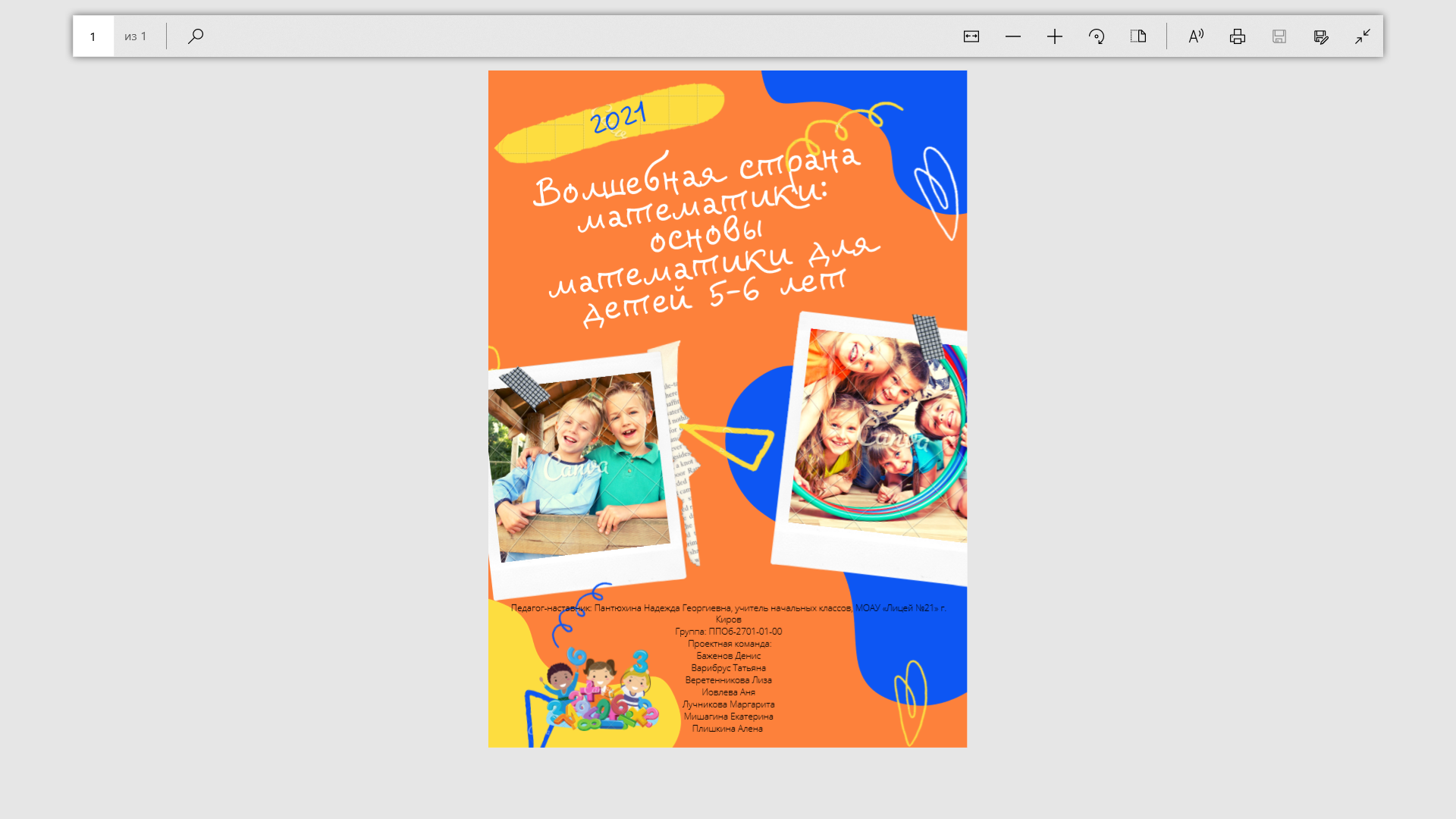 Урок 1Признаки предметов (размер, цвет, форма)Расскажи, кто нарисован на картинке. Раскрась у высокого животного шарф в желтый, а у низкого в красный. 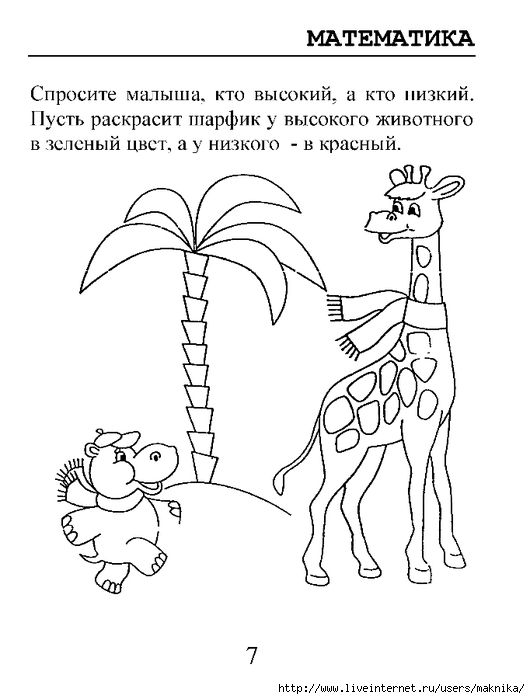 Урок 2 Большой, маленький Нарисуй рядом с каждым предметом такой же, но так, чтобы он был меньше нарисованного.Нарисуй рядом с каждым предметом такой же, но так, чтобы он был больше нарисованного.Раскрась самый маленький бантик красным цветом, первый справа синим, а бантик между красным и синим желтым. 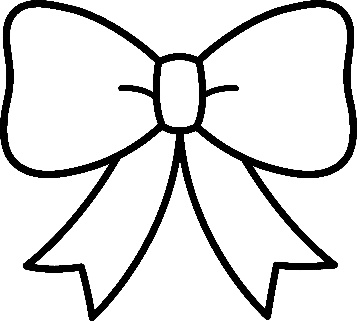 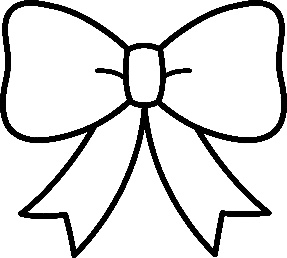 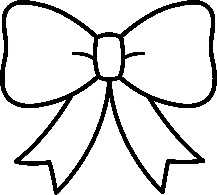 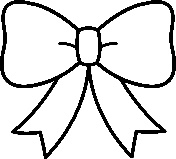 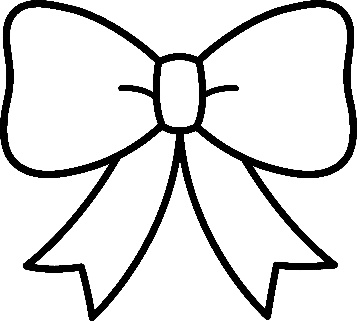 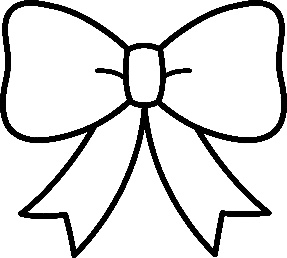 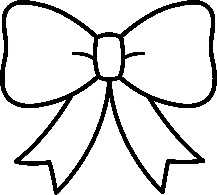 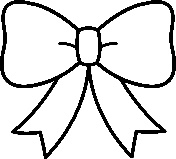 Собери яблоки в корзины. Проведи от каждого яблока линию к нужной корзине: большие яблоки могут поместиться только в большую корзину, а маленькие – только в маленькие. 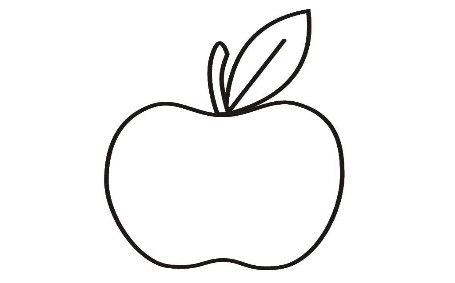 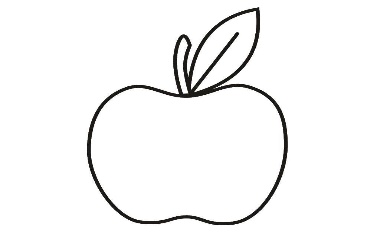 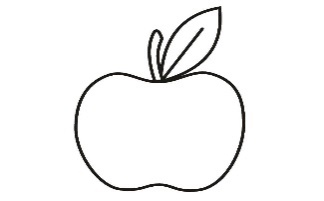 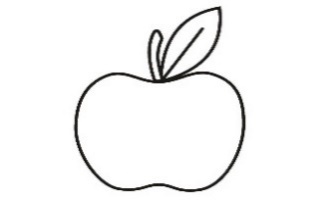 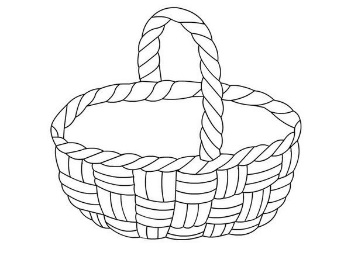 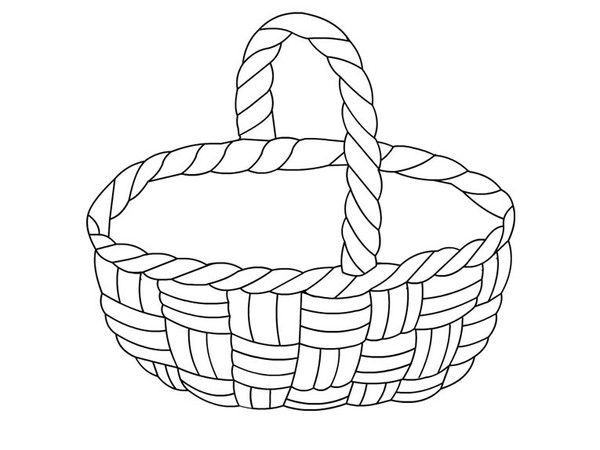 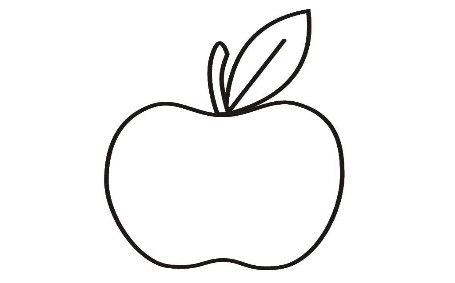 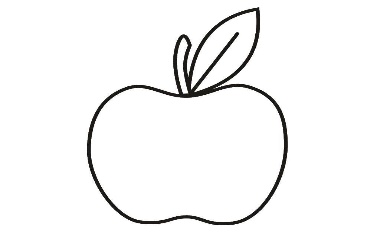 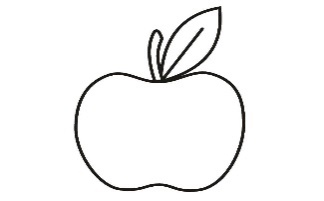 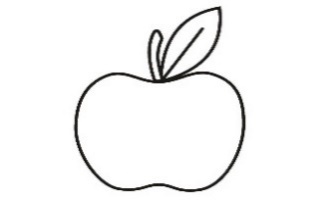 Раскрась большие цветы так, чтобы маленький цветок оказался между желтым и фиолетовым, а фиолетовый был рядом с красным. Раскрась маленький цветок так, чтобы все цветы на рисунке были разного цвета. 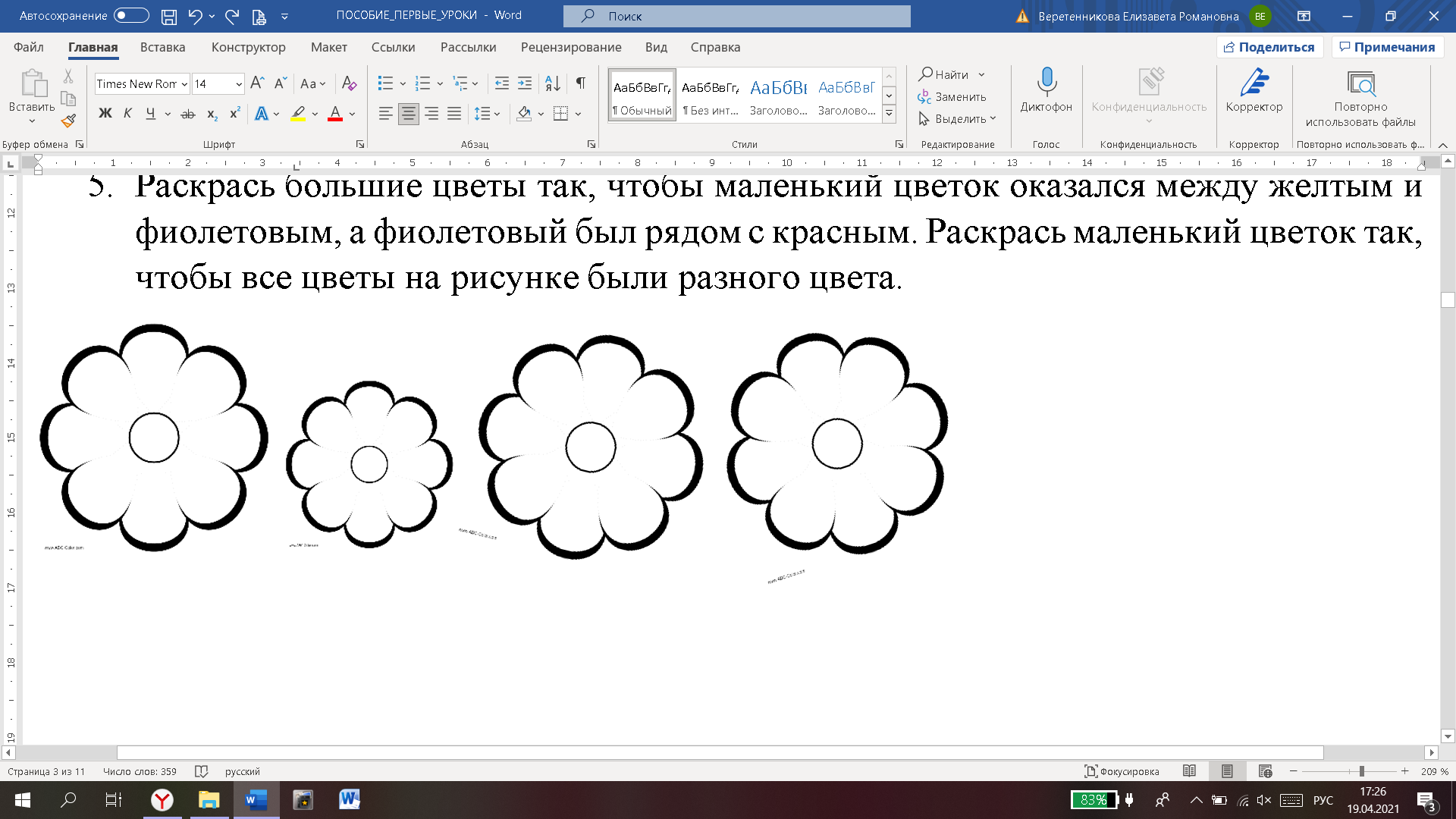 Урок 3Высокий, низкий. Длиннее, короче.Расскажи, какие деревья изображены? Самое низкое дерево раскрась, а самое высокое обведи. 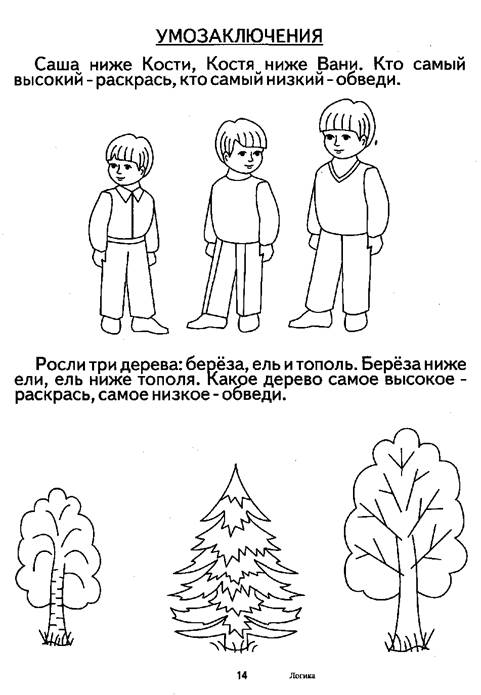 Раскрась двух мальчиков так, чтобы первый слева был в синих брюках, а последний в черных. Самого высокого мальчика обведи. Длинные карандаши раскрась красным цветом, а короткие зелёным. 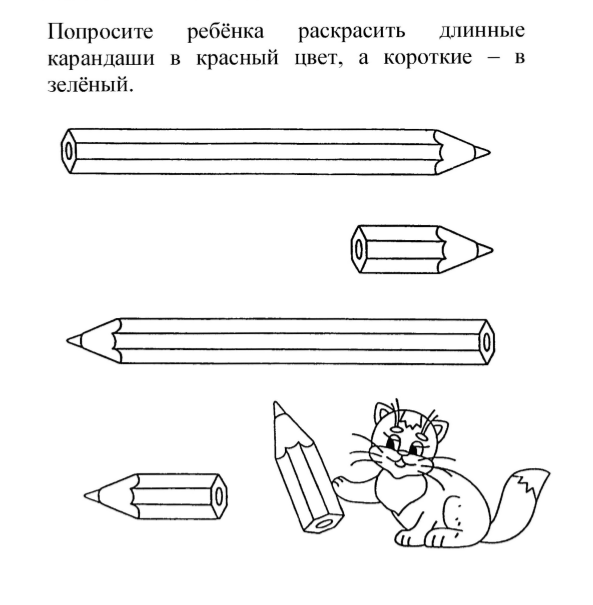 В каждом ряду найди длинный предмет: обведи его синим цветом. 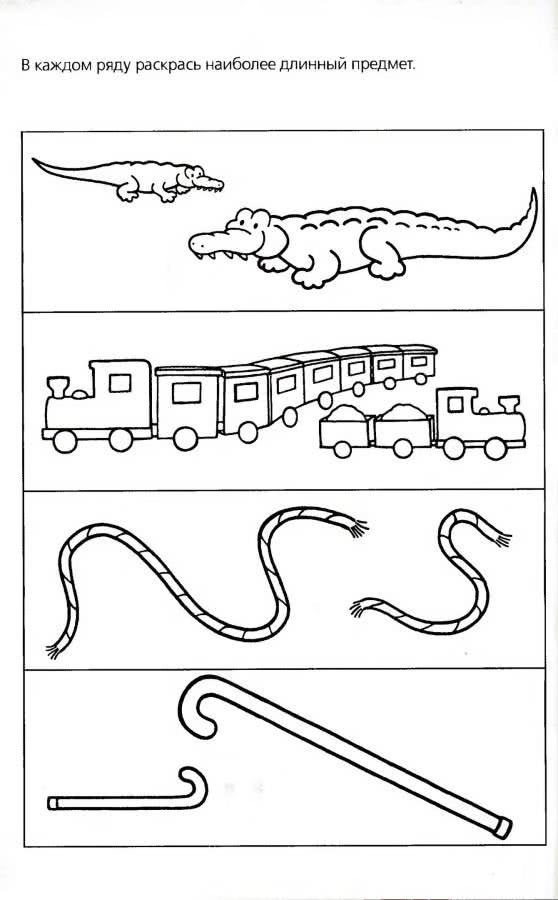 Урок 4Больше? Меньше? Столько же?Всем ли зайчикам хватит капусты? Чего больше: зайчиков или капусты? Покажи это при помощи стрелок. 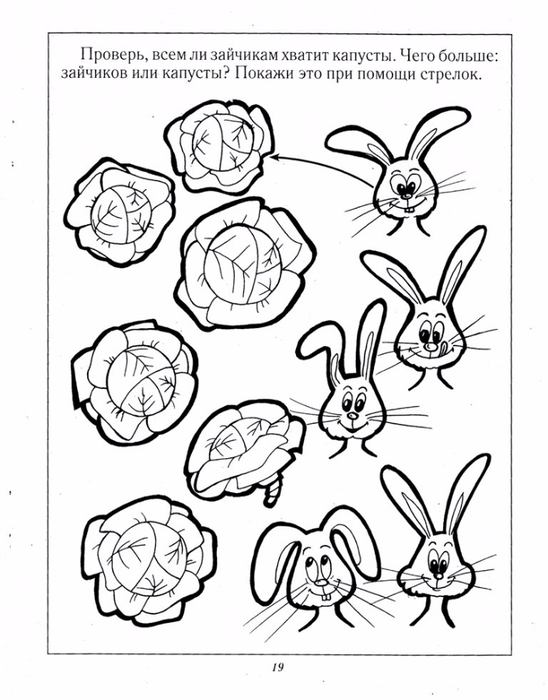 Дорисуй яблоки так, чтобы их стало больше, чем бабочек. Дорисуй клубнику так, что её стало столько же, сколько бабочек. 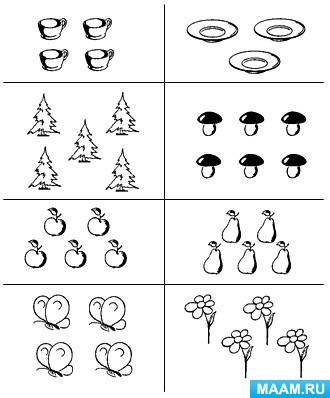 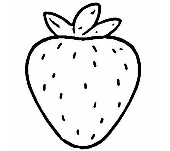 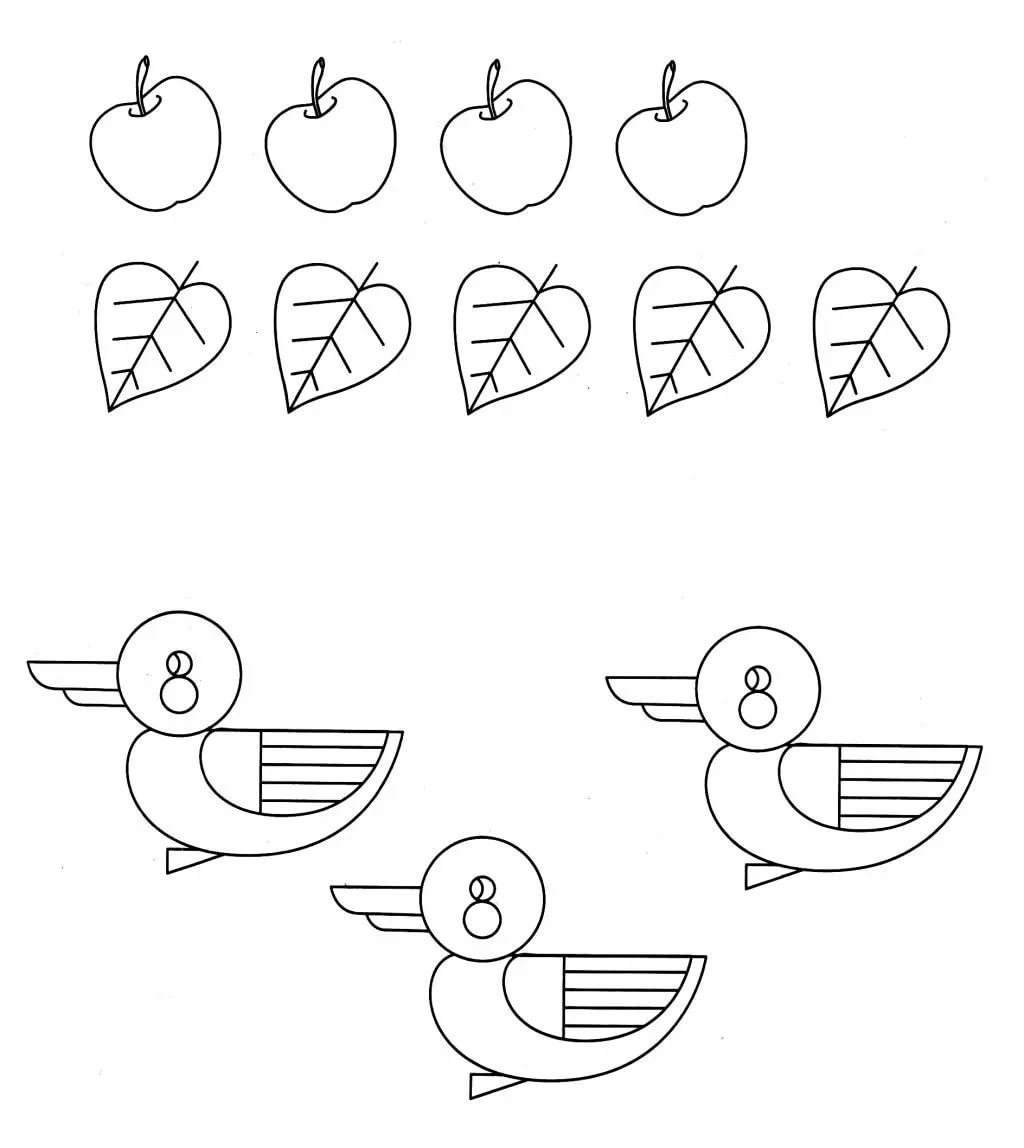 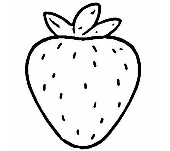 Сосчитай предметы. Нарисуй в квадрате столько маленьких кружков, сколько предметов на рисунке.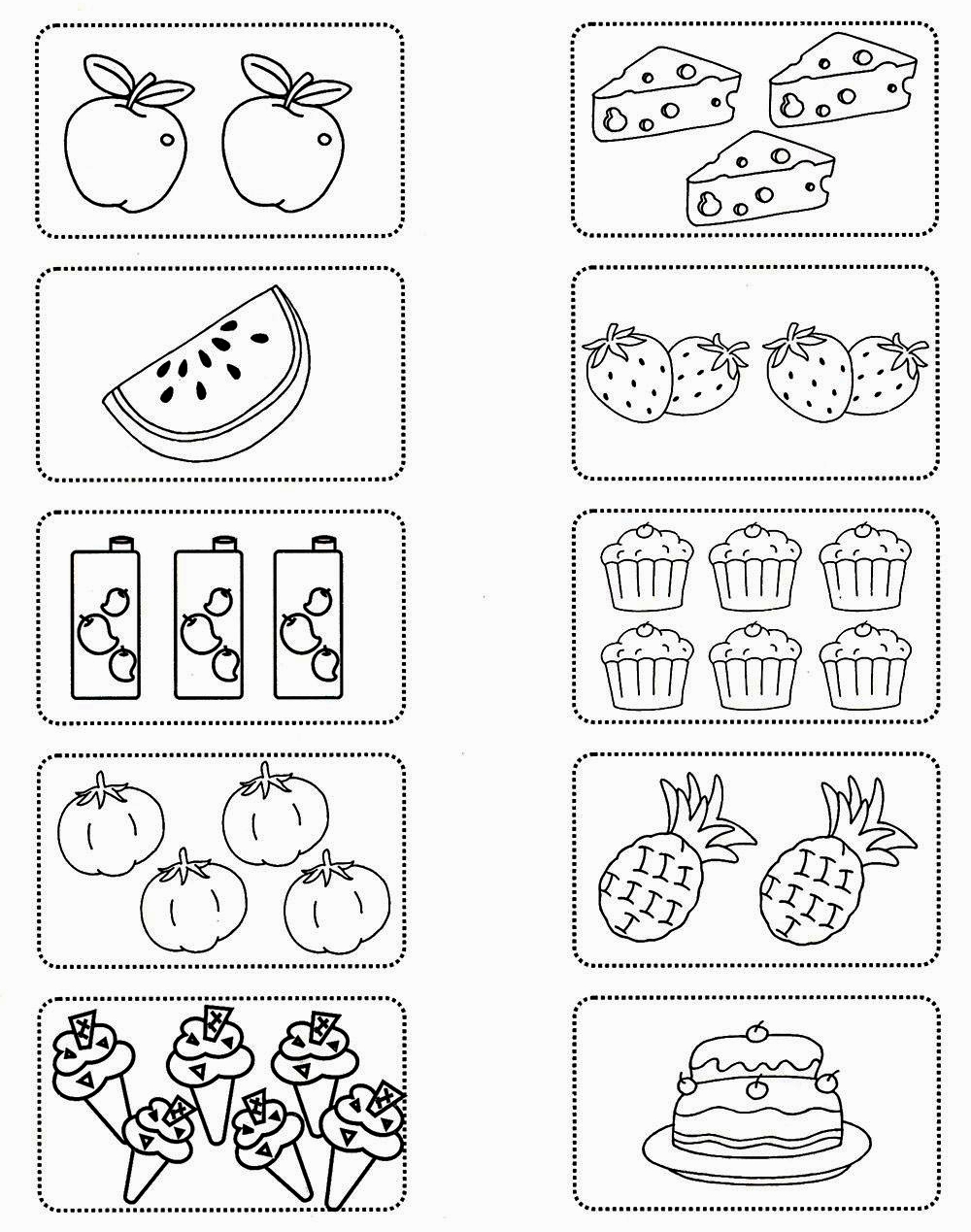 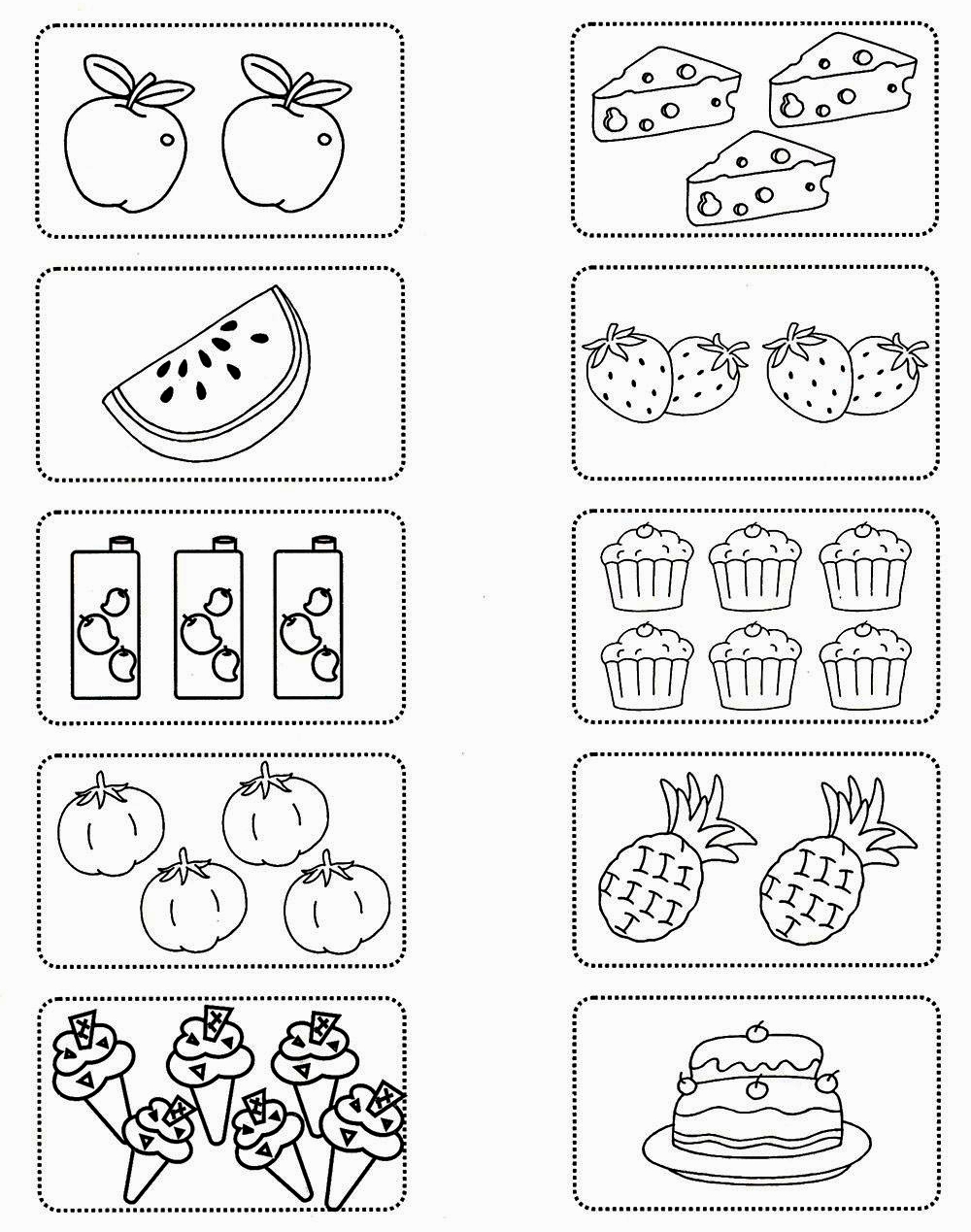 Нарисуй справа фигур больше, чем слева.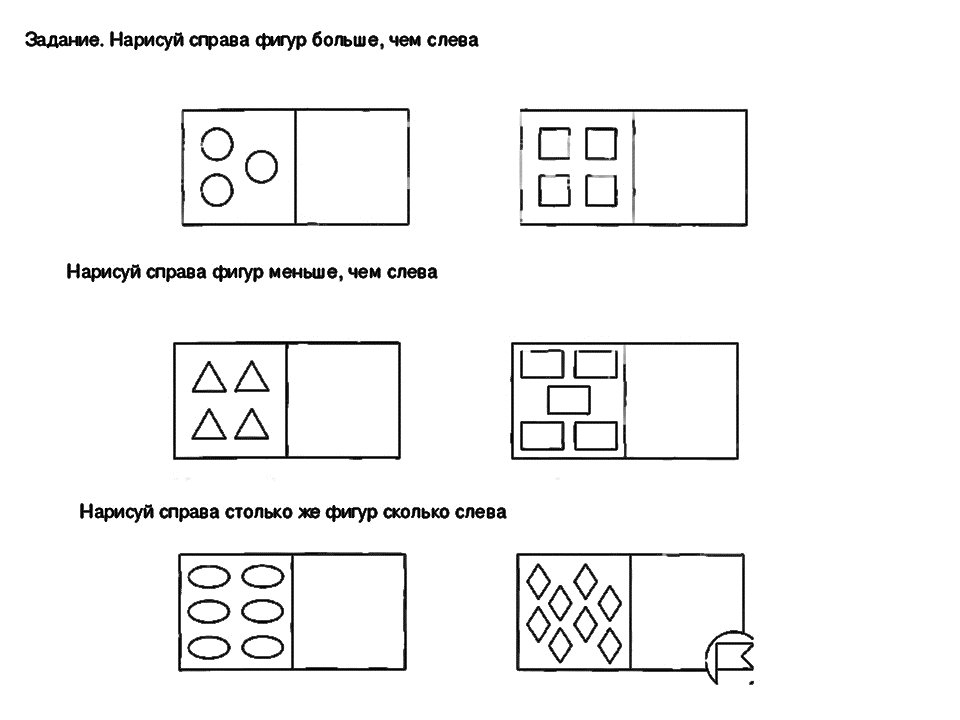 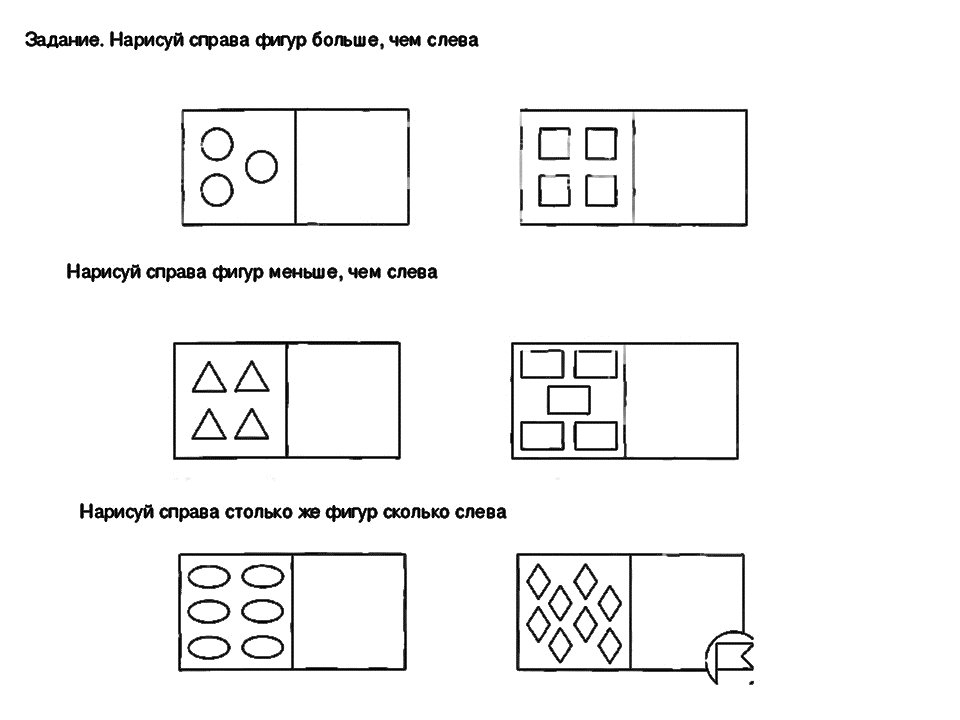 Нарисуй справа фигур меньше, чем слева.Нарисуй справа фигур столько же, сколько слева.Урок 5Геометрические фигуры (Круг, квадрат, прямоугольник, треугольник)Раскрась все квадраты оранжевым, все круги красным, прямоугольники обведи синим, треугольники обведи желтым. 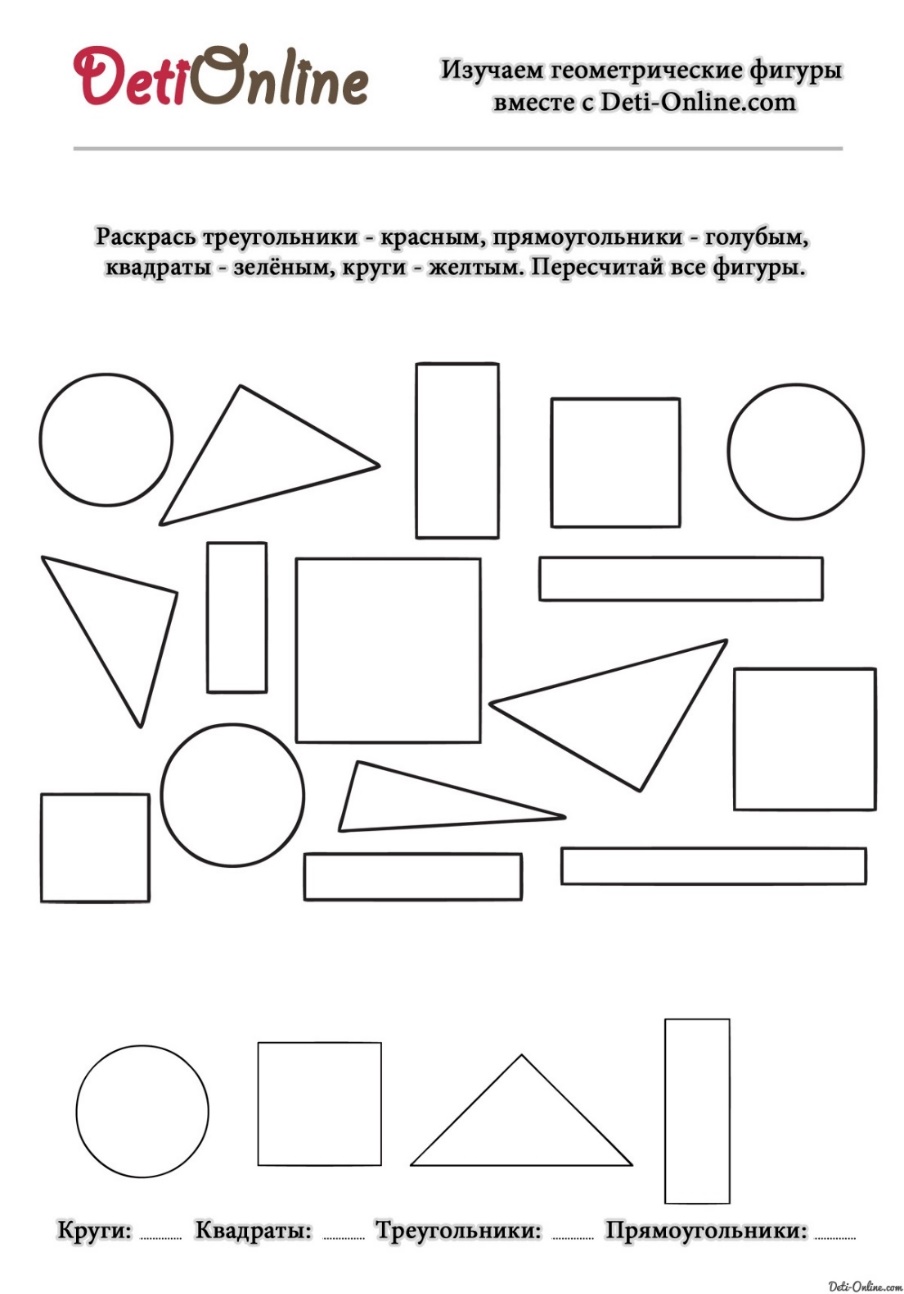 Дорисуй пропущенные фигуры.Нарисуй недостающую фигуру. 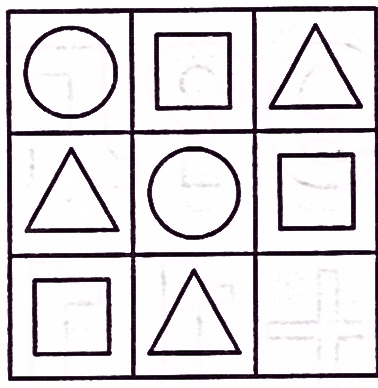 Соедини предмет с той фигурой, на которую он похож. 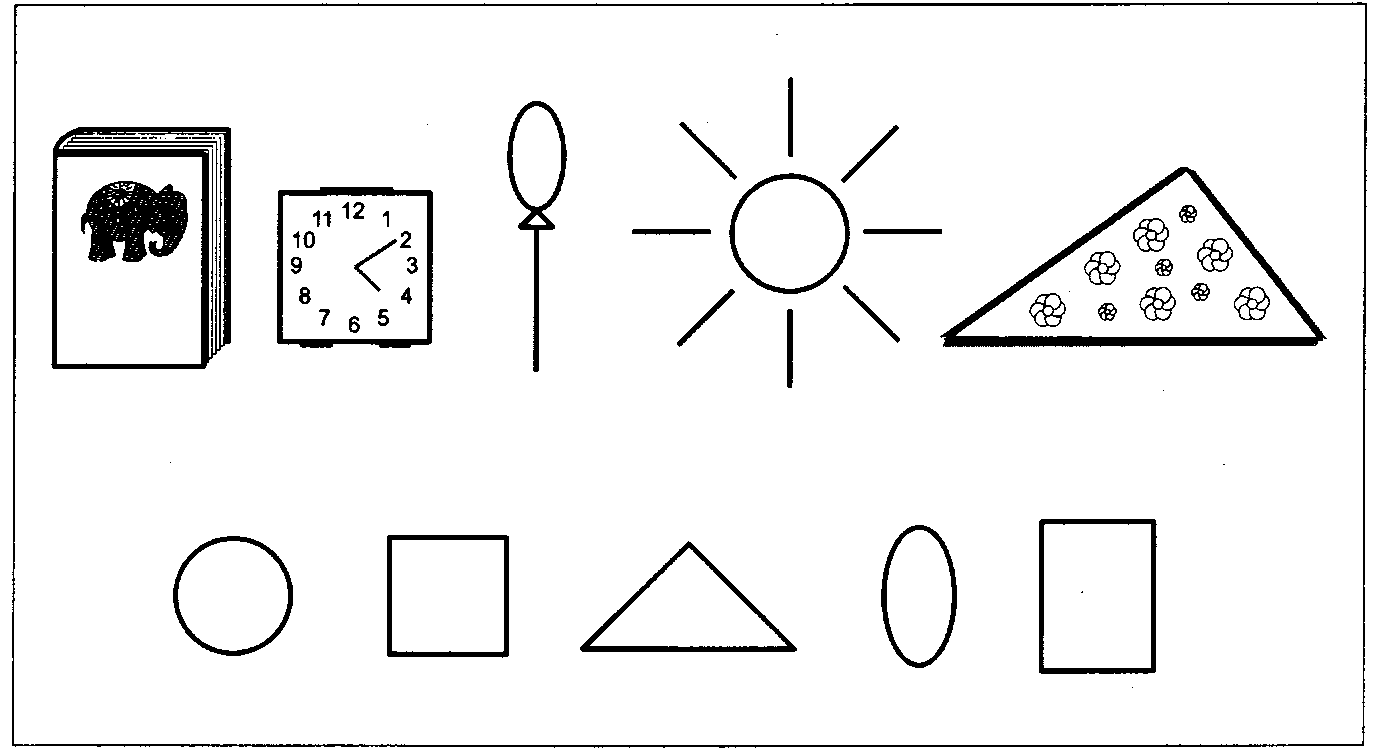 Найди и раскрась как можно больше кругов.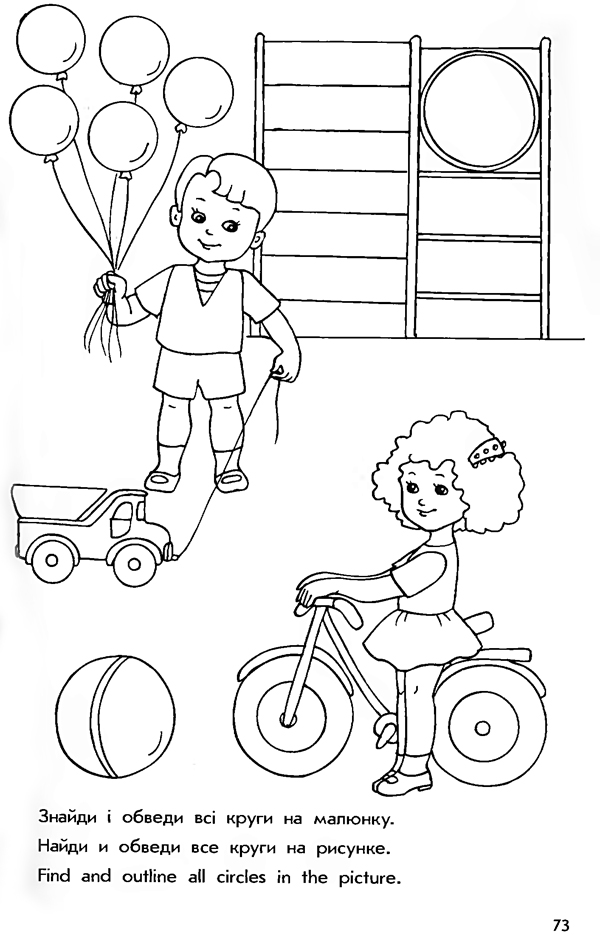 Урок 6 Лёгкий, тяжелыйОбведи тот фрукт, который весит меньше.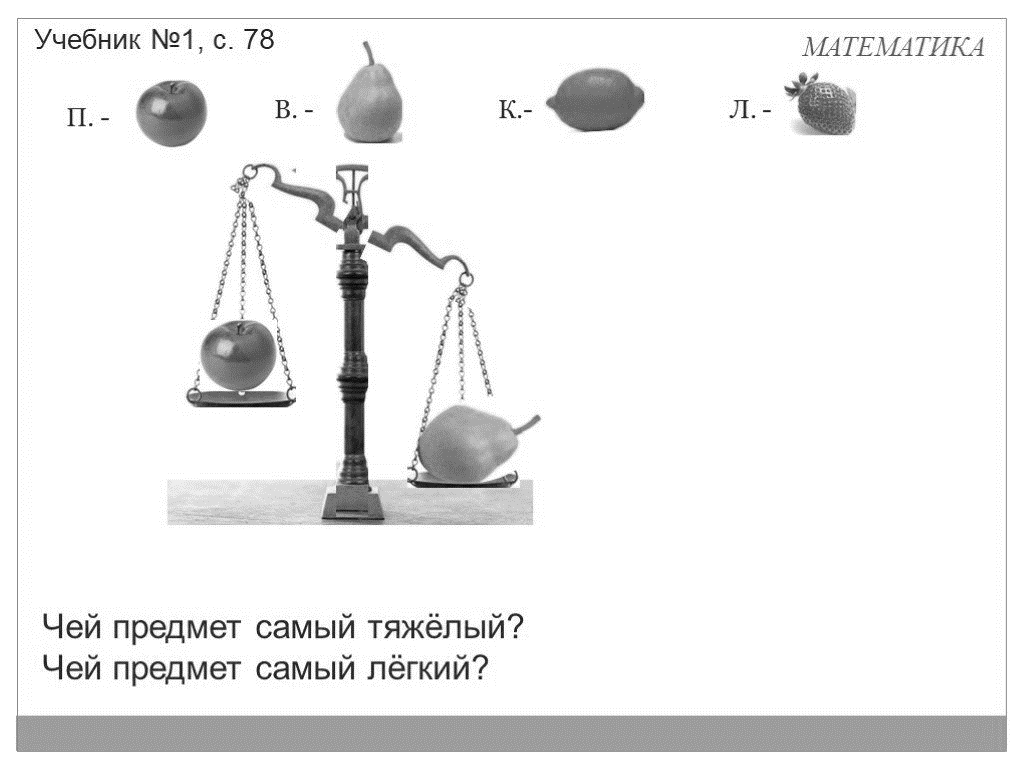 Тяжелые предметы обведи в круг, легкие – закрась. 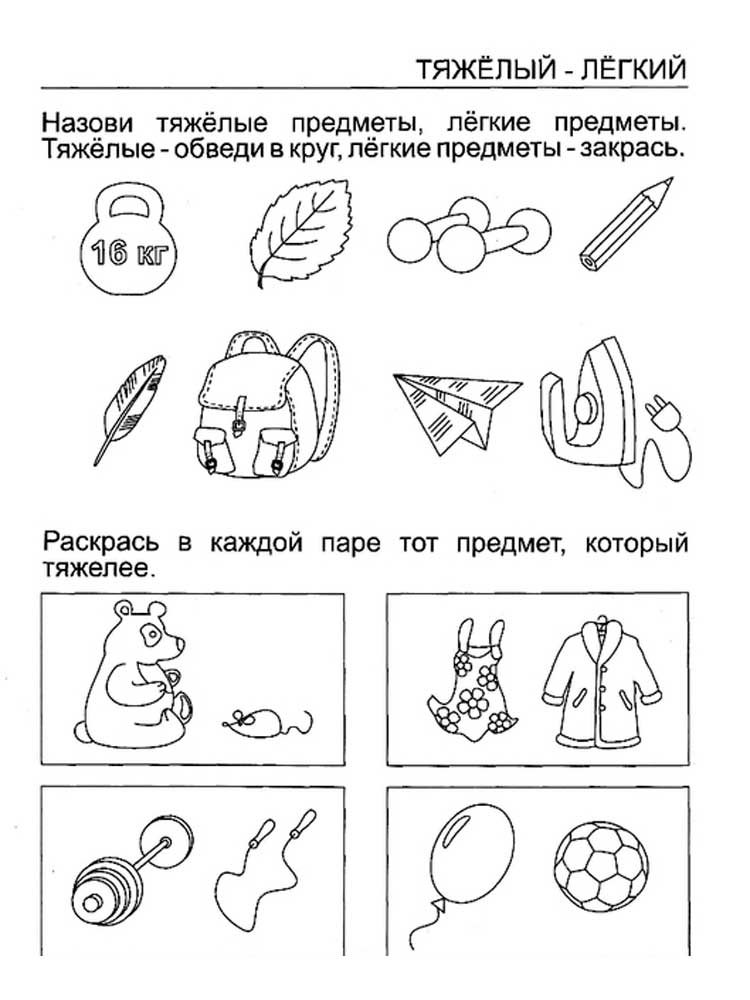 В каждой паре обведи красным цветом тот предмет, который тяжелее.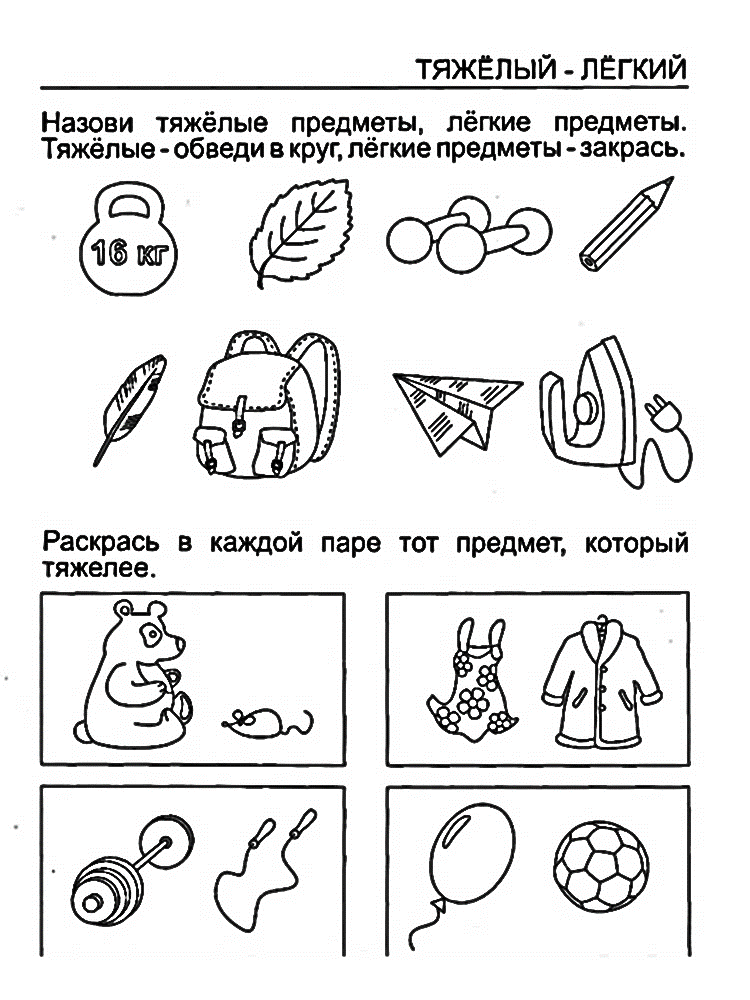 Заштрихуй столько же квадратов, сколько кругов на рисунке. 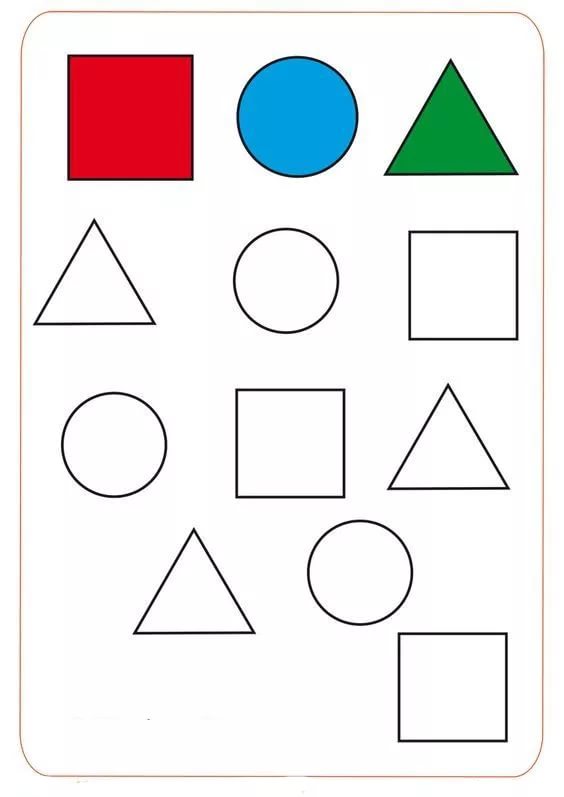 Продолжи узор и раскрась. 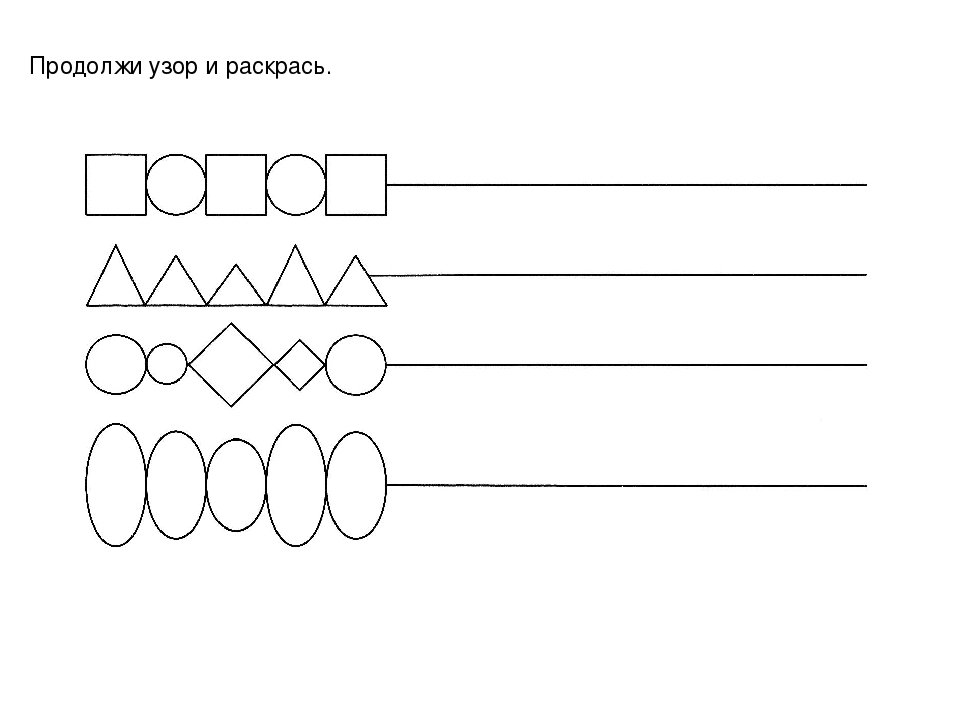 Урок 7Задачи: развивать умение различать геометрические фигуры; развивать логическое мышление, умение сравнивать.Обведи все квадраты красным карандашом, а все круги синим.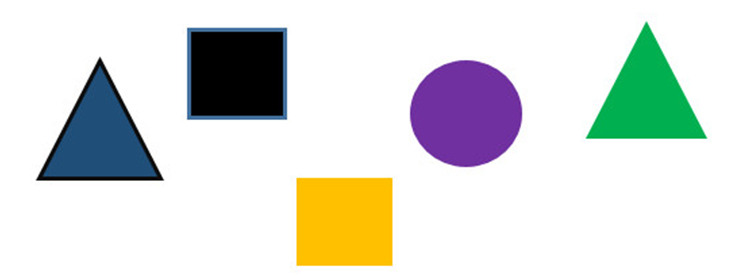 Раскрась столько машинок, сколько кружочков ты видишь.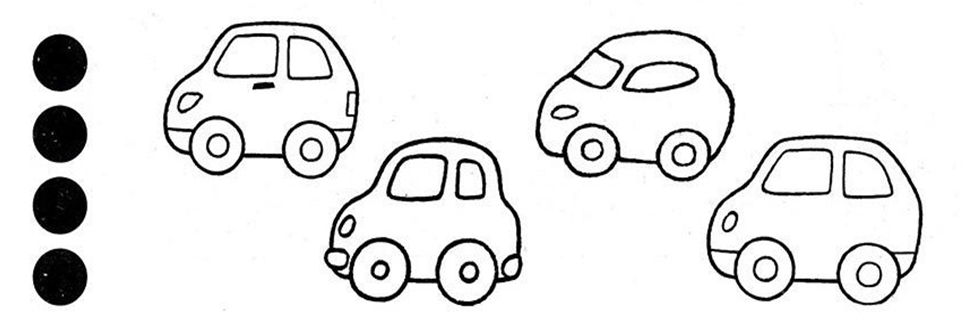 Кого больше, бабочек или ёжиков? Соедини каждую бабочку с каждый ёжиком.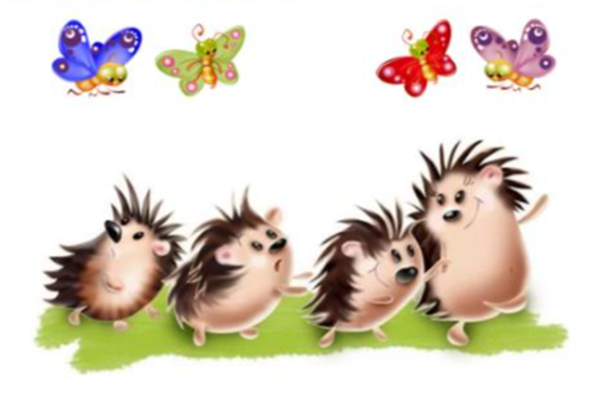 Обведи группу, в которой больше бегемотов.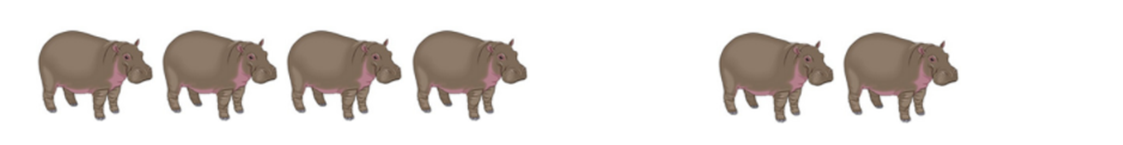 Раскрась второй шарик слева синим цветом.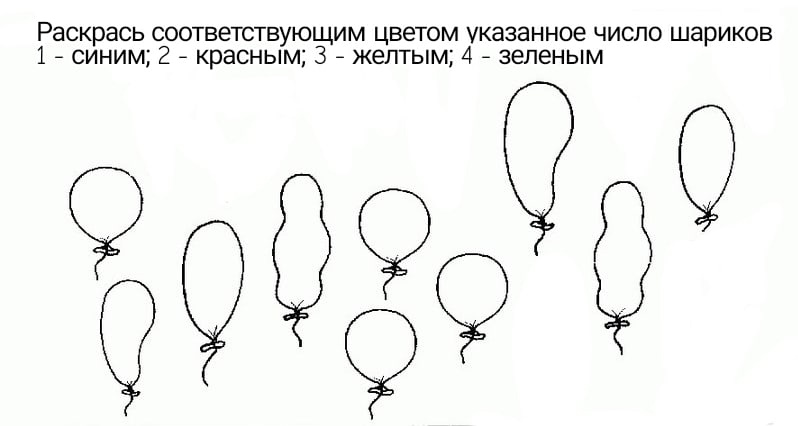 Нарисуй справа на одно яблоко больше.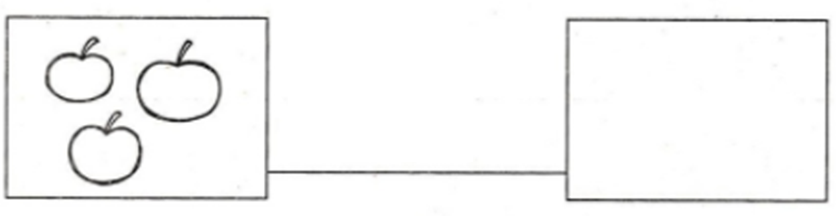 Урок 8Задачи: развивать мелкую моторику; готовить руку к письму; закреплять умение сравнивать предметы между собой по различным признакам (форма, назначение).Раскрась картинки. В каждом ряду зачеркни лишний предмет. Объясни, почему именно этот предмет ты выбрал.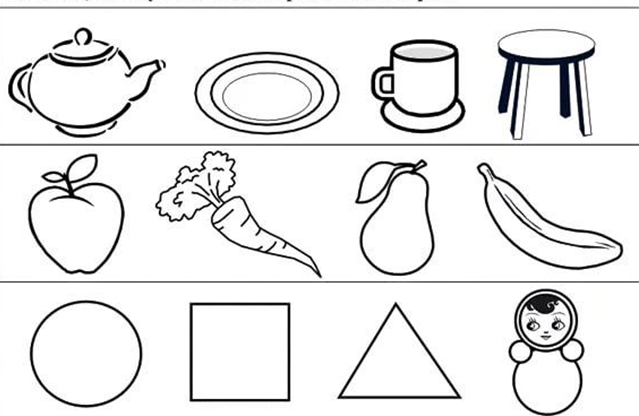 Проведи карандашом по пунктирным линиям, не отрывая руки. Начинай от стрелок.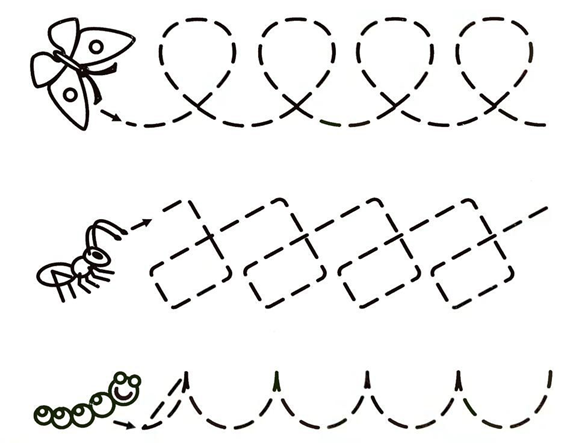 По какой дорожке колобок сможет добраться до леса? Покажи его путь линией. 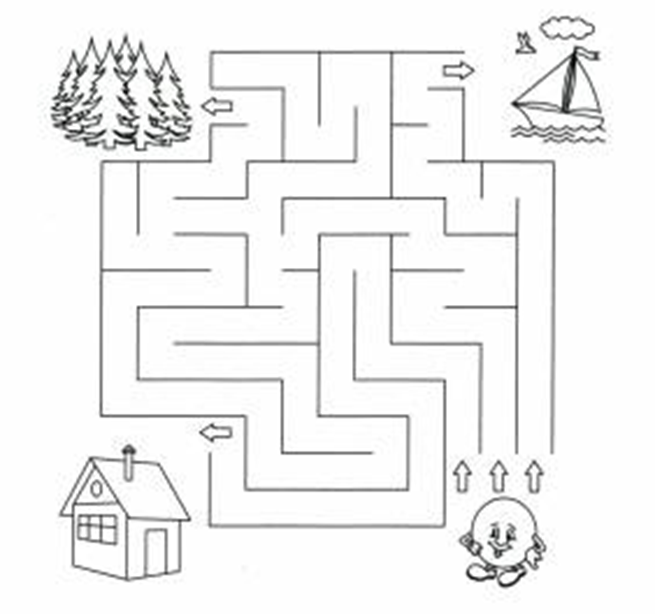 Нарисуй такую же чашку и закрась в красный цвет.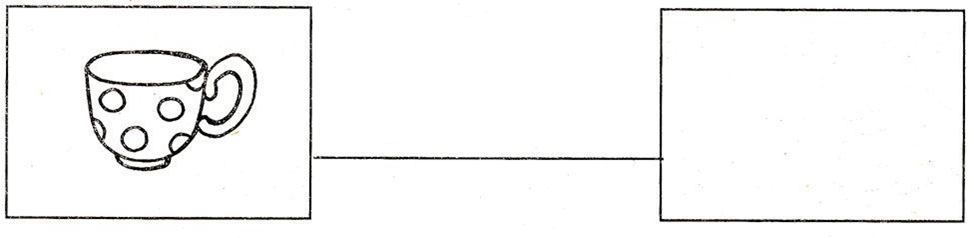 Раскрась все пирамидки жёлтым цветом.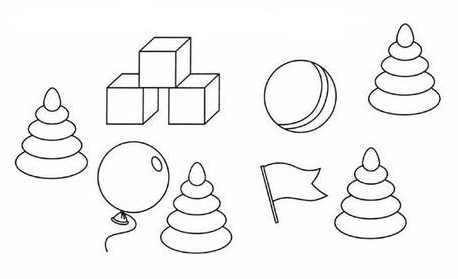 Урок 9Задачи: сформировать представление о цифре 1; учить писать цифру 1; сформировать элементарные представления о сложении, развивать умения решать текстовые задачи.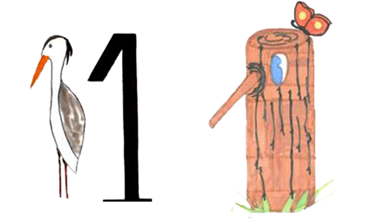 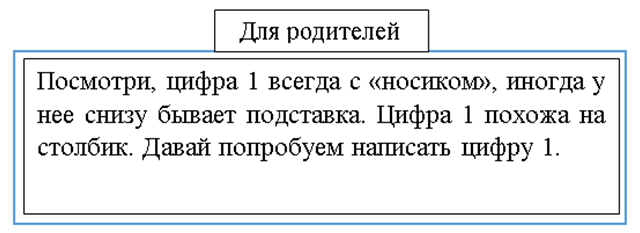 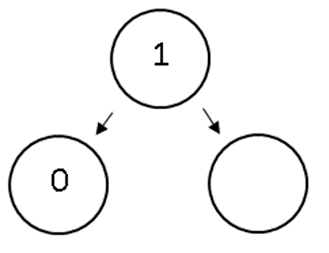 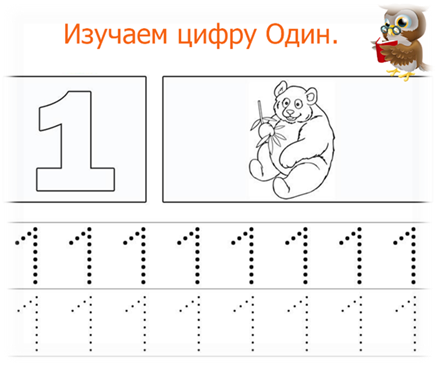 Посчитай сколько бабочек и покажи на пальчиках. У них симметричные крыльях, дорисуй узоры на крыльях.  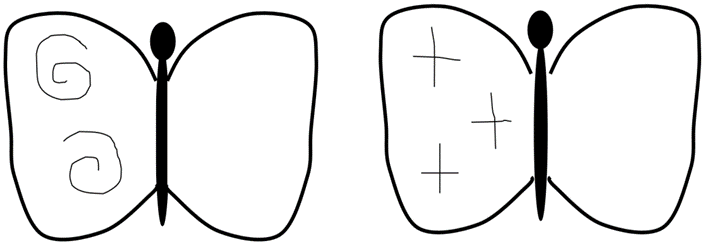 Правильно ли поставлен знак? Если надо, исправь ошибку.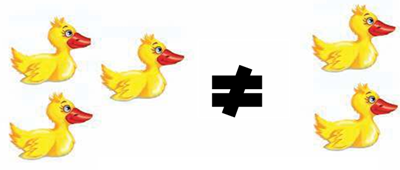 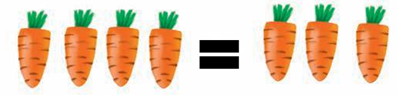 Дорисуйте сами.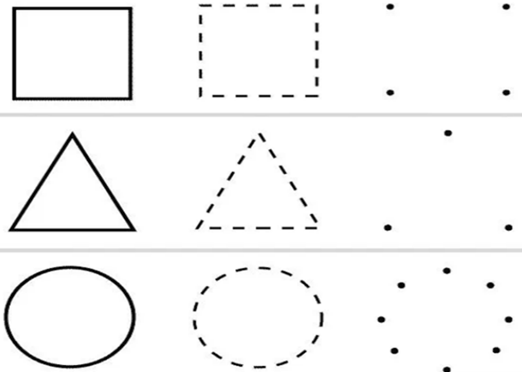 . У Кати в корзинке был 1 гриб. Она нашла еще один. Обведи столько грибов, сколько из стало у Кати.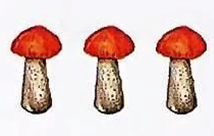 Раскрась второе яблоко слева.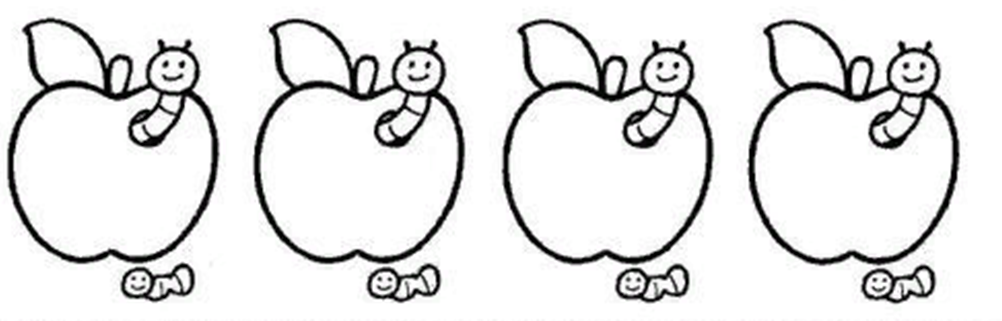 Урок 10Задачи: развивать творческие способности; учить сравнивать фигуры по цвету и размеру; развивать умения решать текстовые задачи.Напиши в квадратах под картинками, сколько грибочков в каждой клеточке.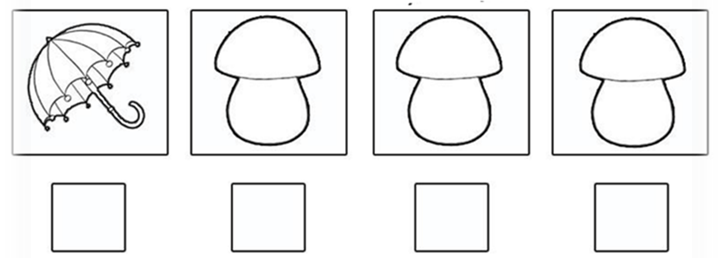 Сколько здесь велосипедов? Дорисуй им колесики. Сколько должно быть колесиков?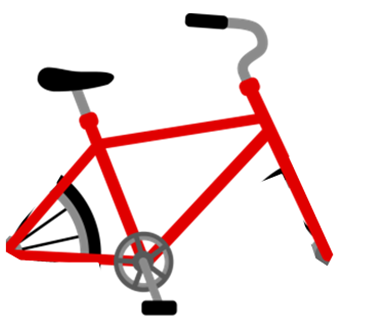 Раскрась фигуры так, чтобы равенство было верным.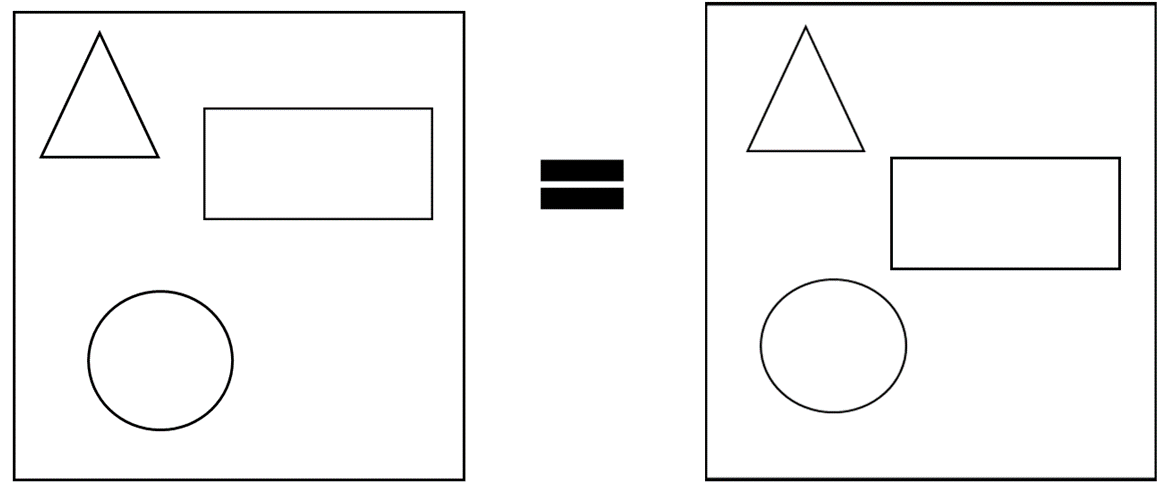 Соедини одинаковые по форме фигуры.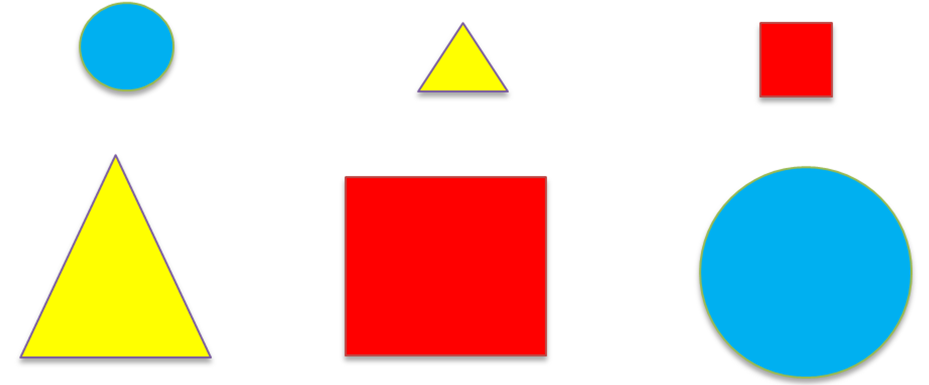 Посмотри на рисунок: Лиза нарисовала круги и треугольники. Чего больше: кругов или треугольников? Нарисуй эту фигуру в квадрате.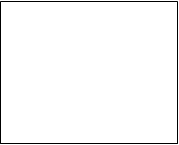 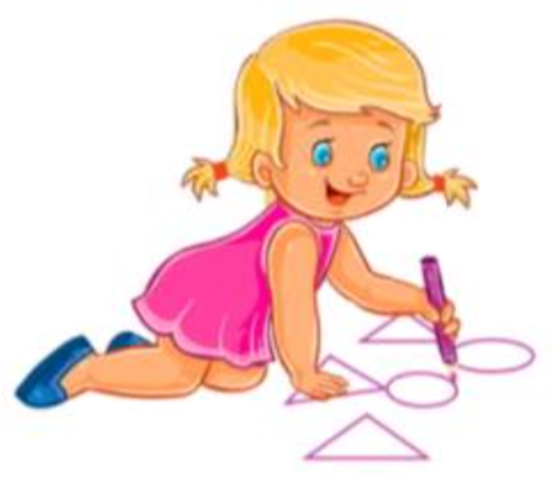 Раскрась птичек, которые летят в верх.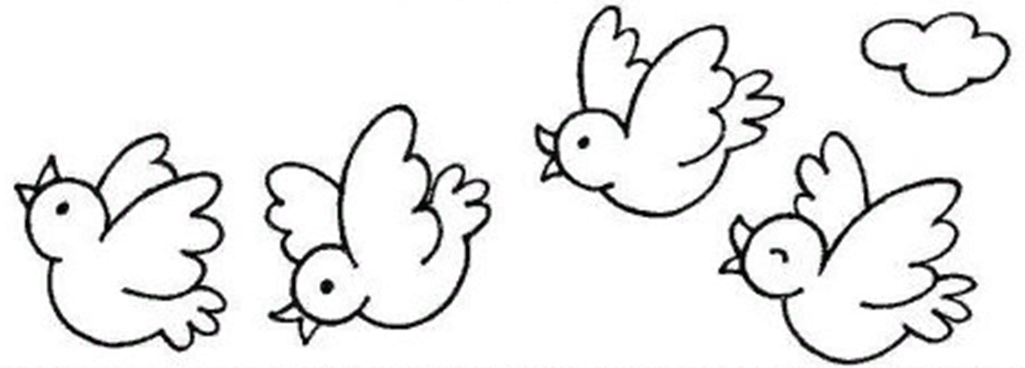 Урок 11Задачи: закрепить порядковый устный счет; развивать мелкую моторику; учить составлять последовательность предметов по их величине.Посмотри внимательно на цифры и обведи кружочком все цифры 1.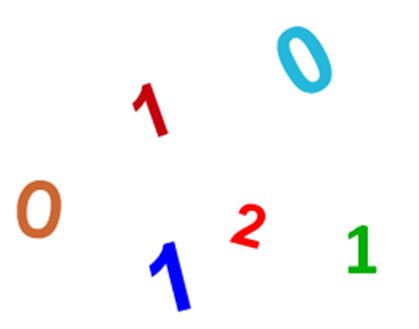 Посчитай, сколько конфет лежат в тарелках и покажи на пальчиках.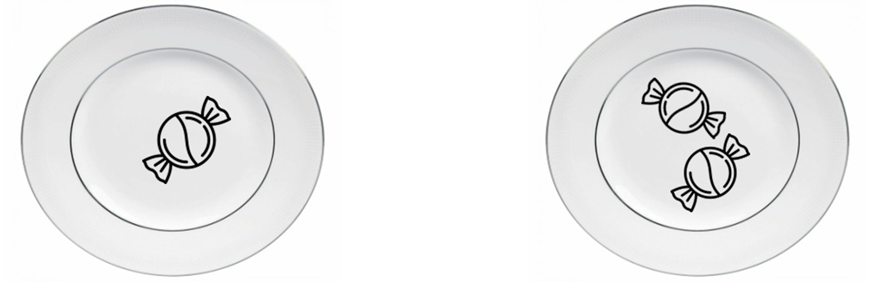 Соедини предметы стрелками от маленькго к большому. Раскрась только большие предметы.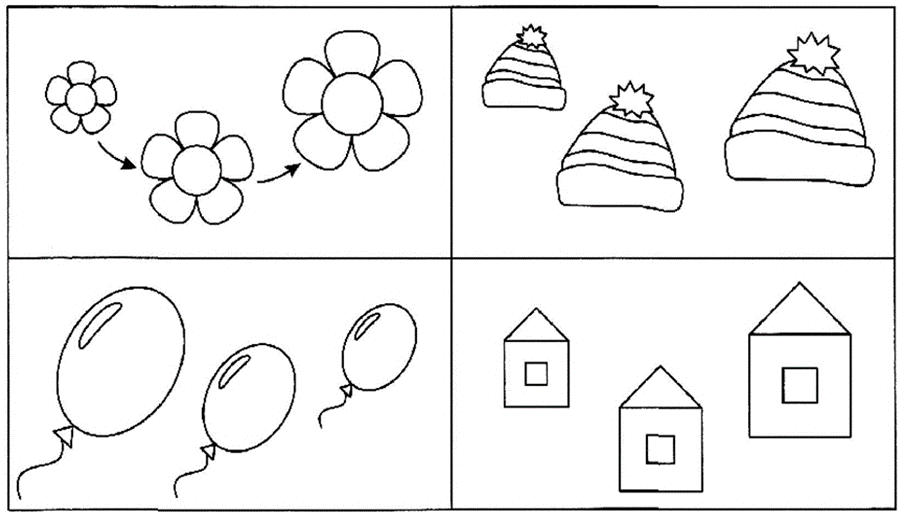 Раскрась палитру: круг – красным, квадрат – синим, треугольник – желтым.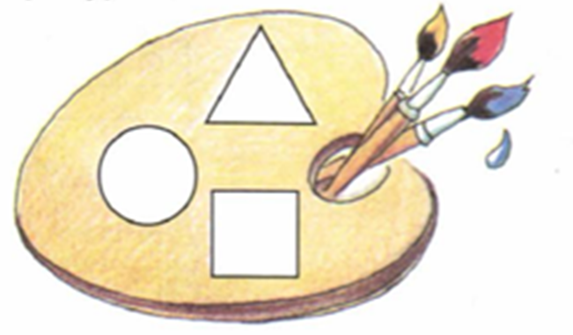 Нарисуй в квадратике на одну звезду меньше, чем слева.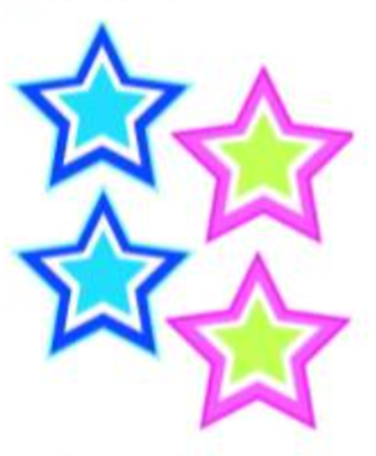 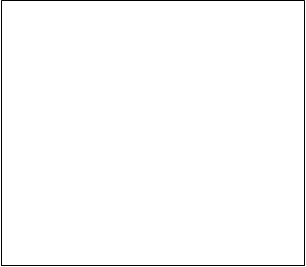 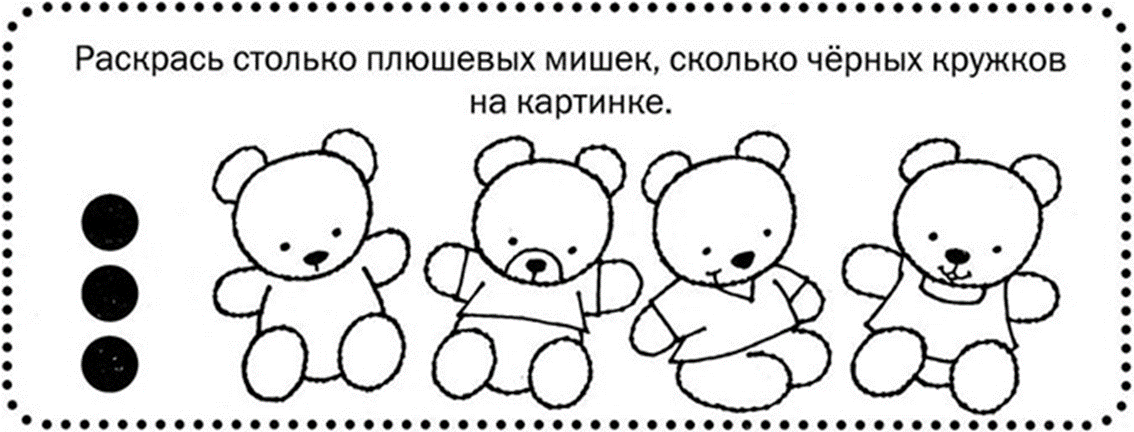 Урок 12Задачи: развивать логическое мышление, творческие способности; формировать представление о сложении предметов.Напиши цифру 1 там, где в прямоугольниках вижишь 1 ягодку. 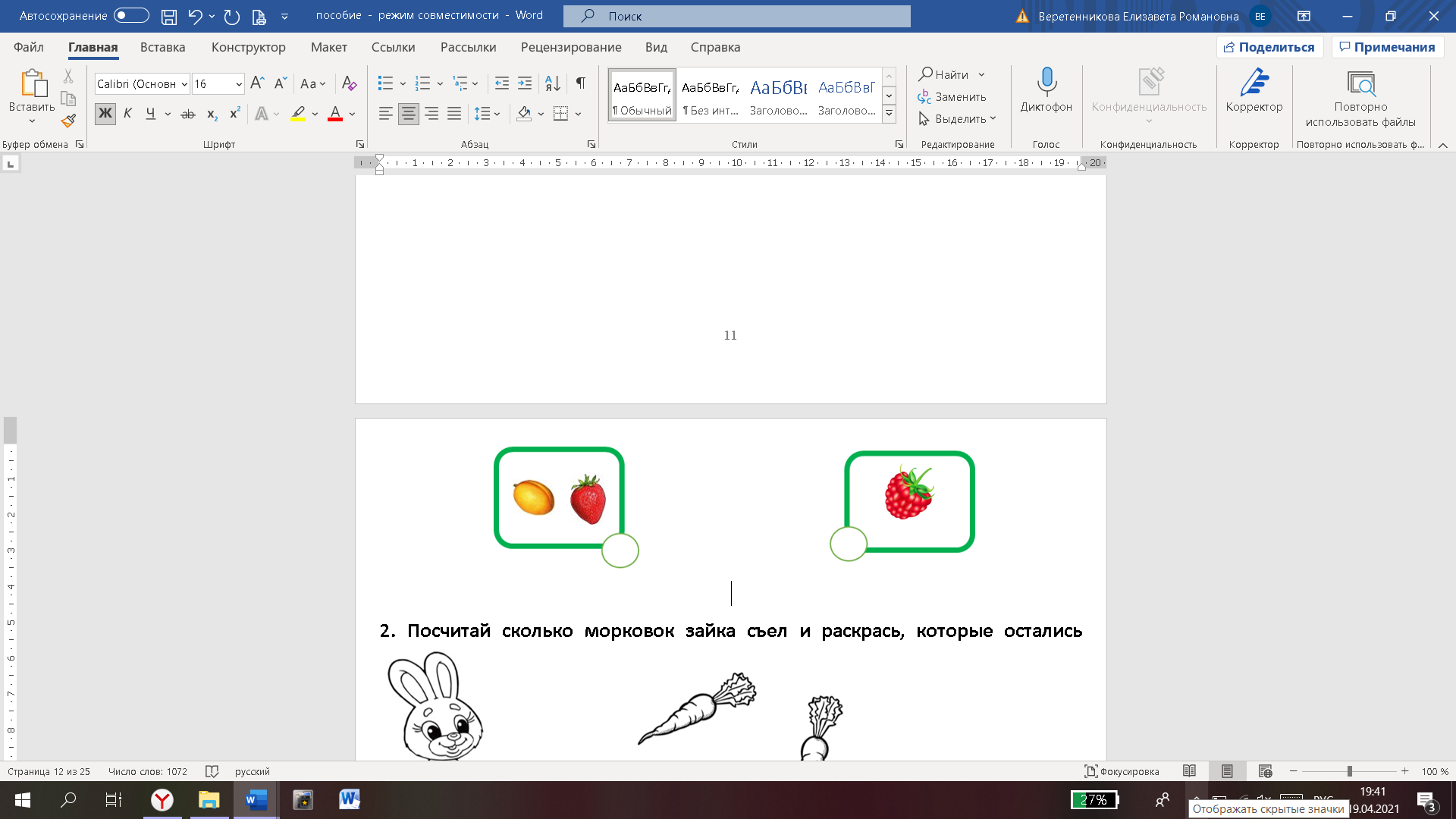 Посчитай сколько морковок зайка съел и раскрась, которые остались.\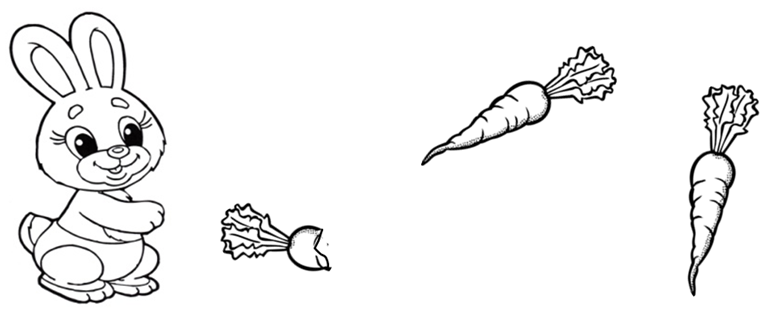 Зачеркни лишний предмет и раскрась его.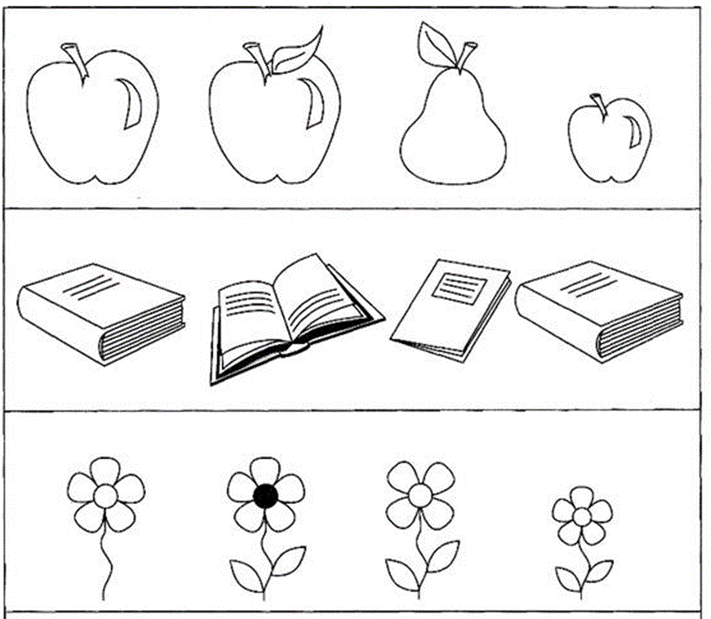 Соедини фигуры с предметами, которые очень похожи по форме.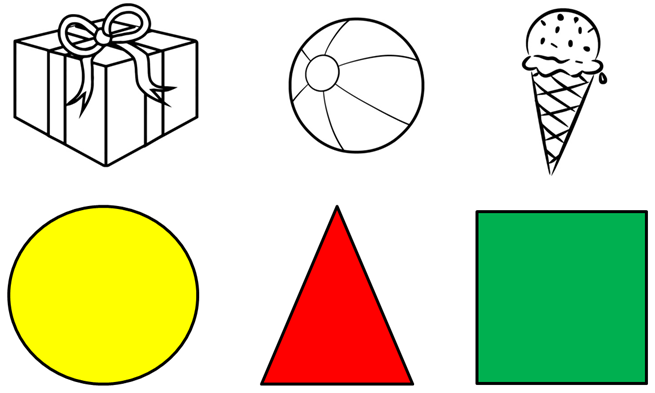 Нарисуй в квадрате слева столько точек, сколько кукол. А в квадрате справа столько точек, сколько неволяшек.  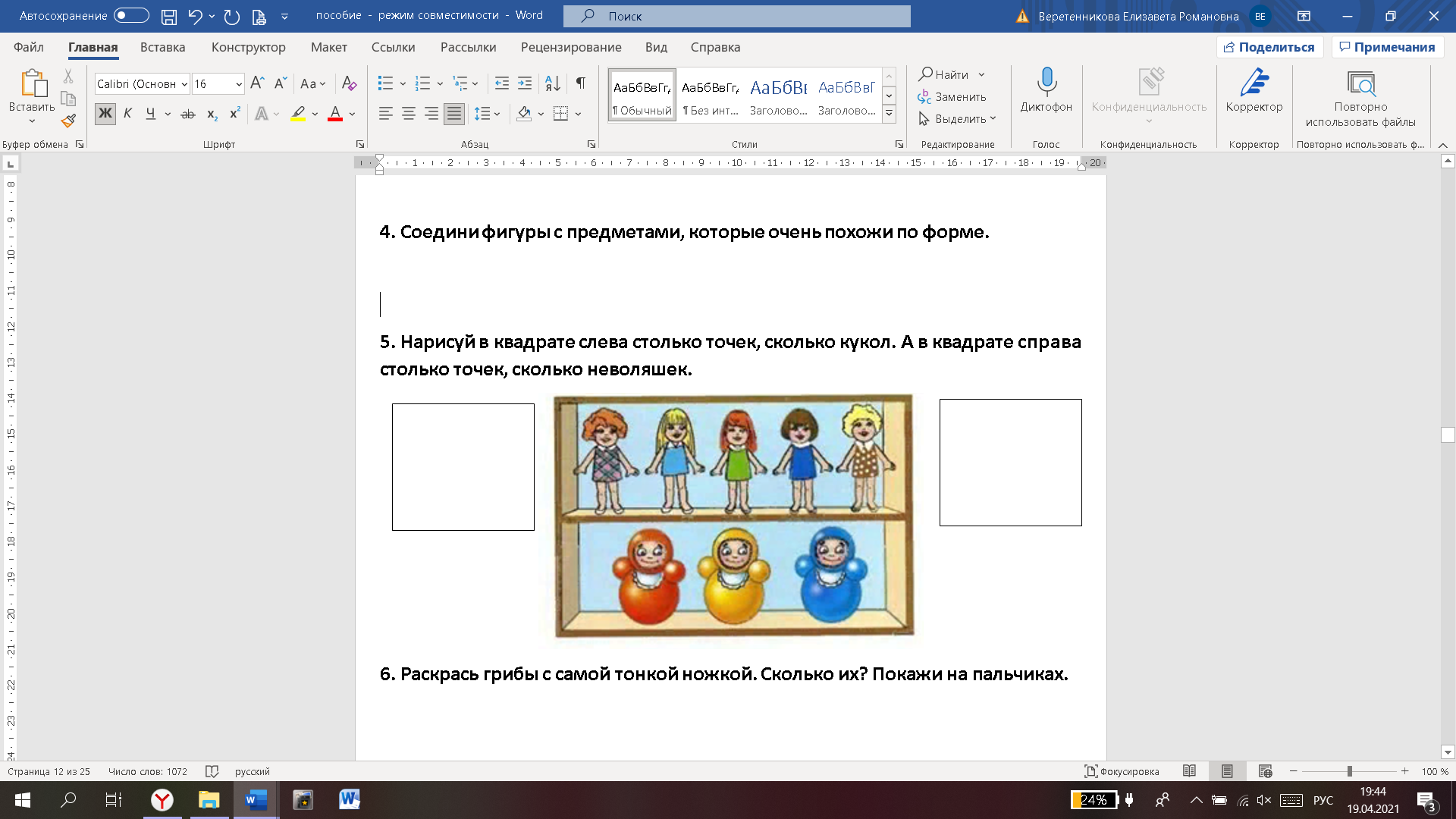 Раскрась грибы с самой тонкой ножкой. Сколько их? Покажи на пальчиках.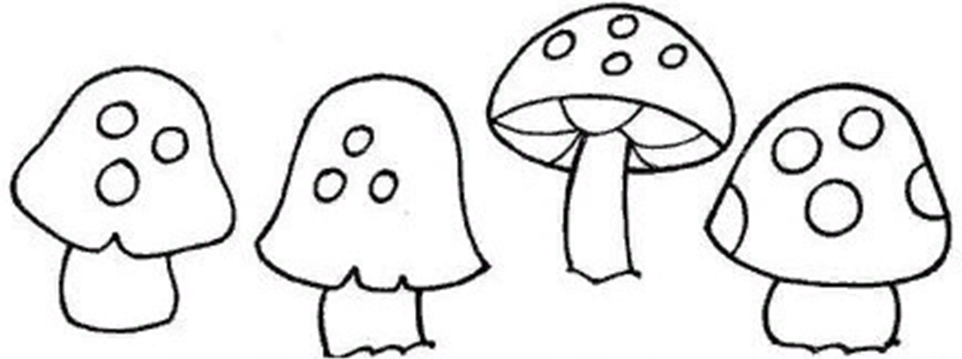 Урок 13Задачи: дать знания и представления о цифре 2; продолжать учить вести линию по пунктиру; решать простейшие задачи; учить упорядочивать предметы по количеству, цвету.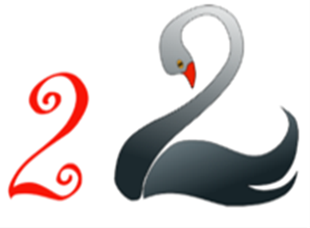 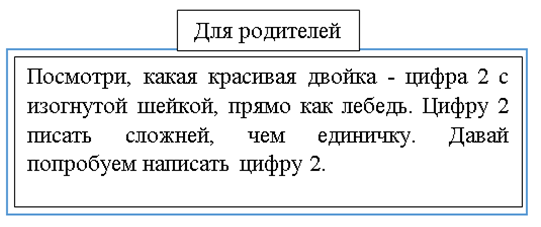 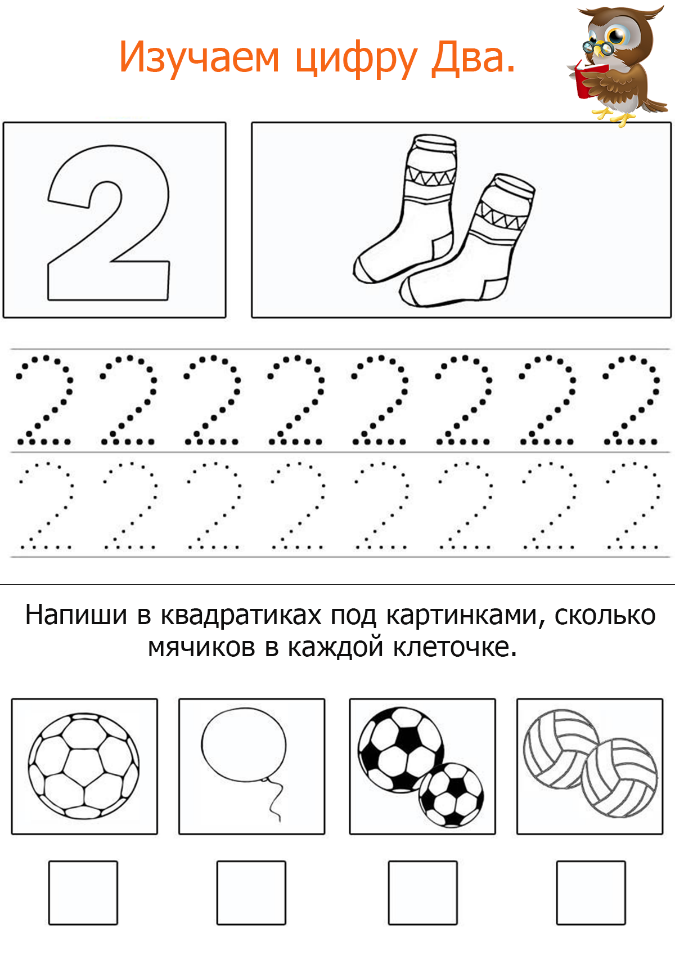 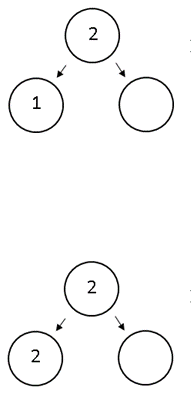 Посчитай всех пчелок и покажи на пальчиках. Соедини каждую с цветочком.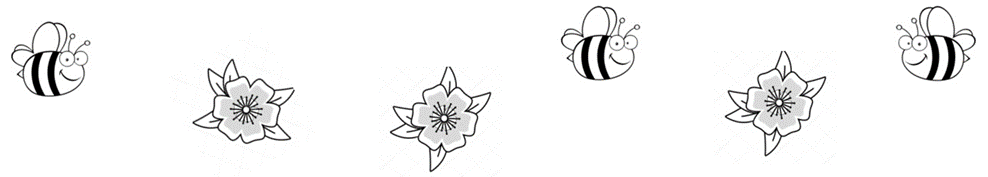 Нарисуй в прямоугольнике справа игрушки в таком же порядке, так чтобы равенство стало верным. 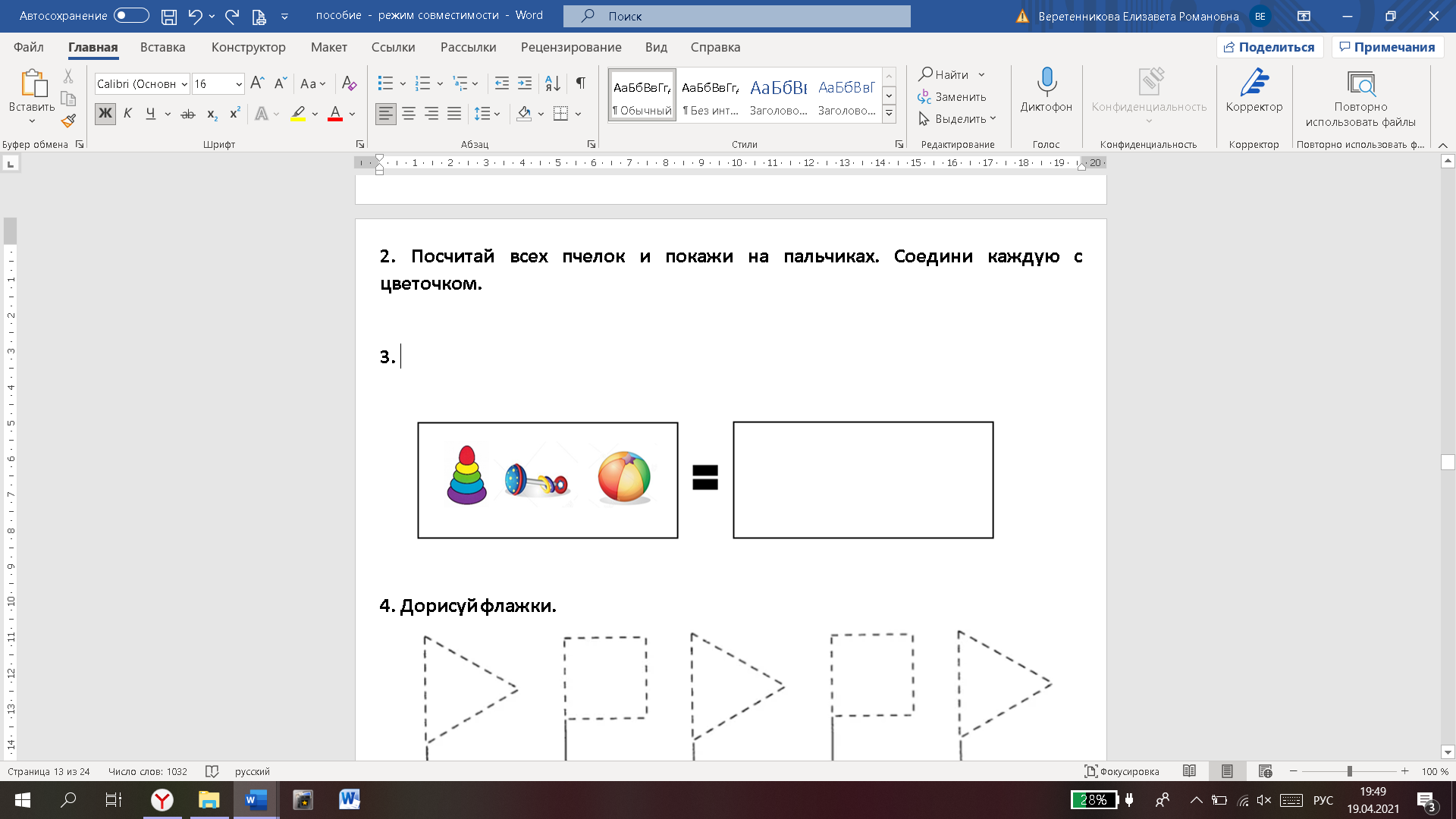 Дорисуй флажки.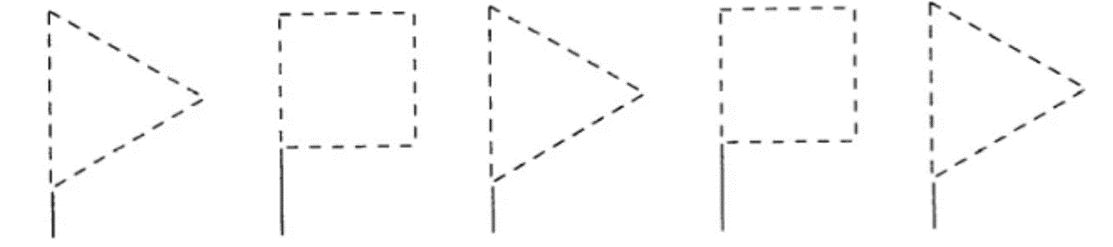 В гараже стояли 2 машины. Утром 1 уехала. Сколько машин осталось? Запиши решение.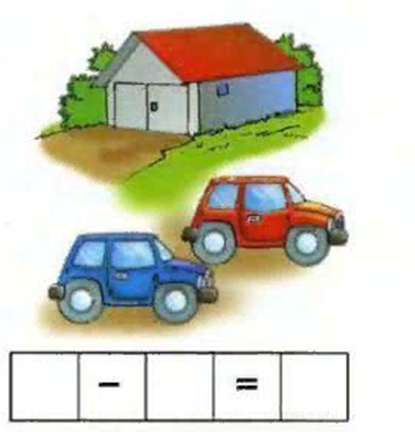 Раскрась столько волчков, сколько черных кружков на картинке.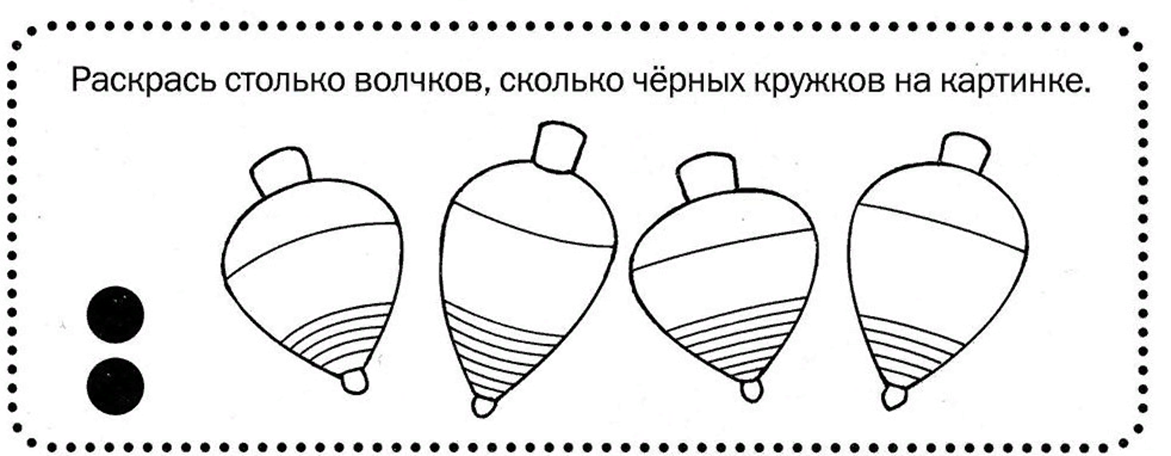 Урок 14Задачи: учить выполнять действия с ориентировкой на символ; учить видеть отношения между числами; закрепить умение сравнивать предметы, используя знаки равенства и неравенства; учить решать простейшие текстовые задачи, развивать логическое мышление.Напиши в квадратиках под картинками, сколько мячиков в каждой клеточке.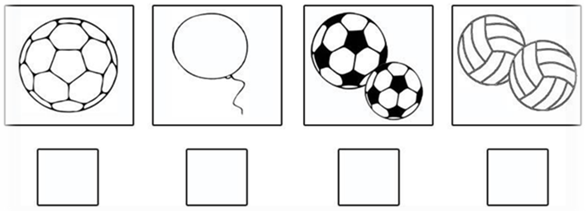 Проведи веревочку к котенку такого же цвета,с каким клубком он играет.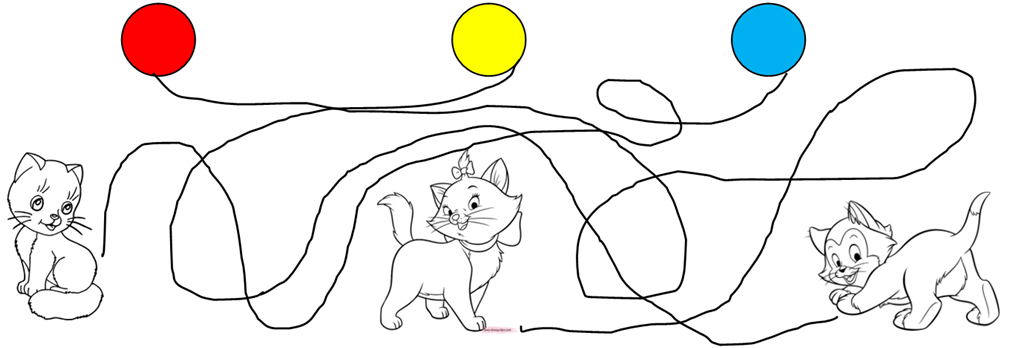 Нарисуй фигуры так, чтобы знак были поставлен, верно.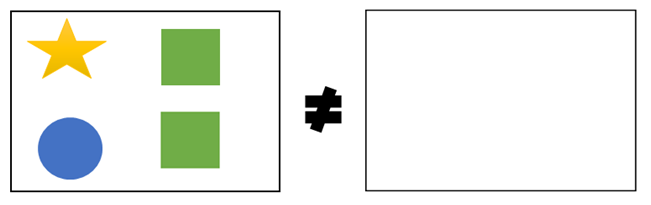 Нарисуй в круге квадрат, а в квадрате круг.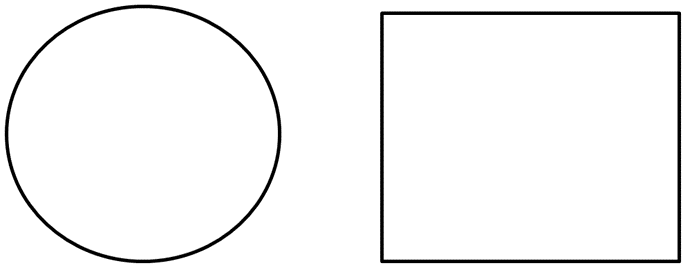 Около ёлок росло 2 гриба. Один съедобный и один несъедобный. Съедобный гриб собрали. Сколько грибов осталось? Запиши решение.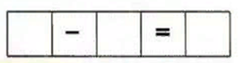 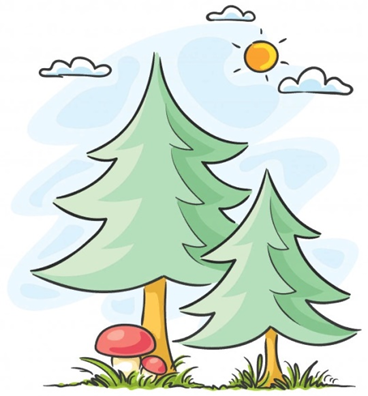 Раскрась картинку.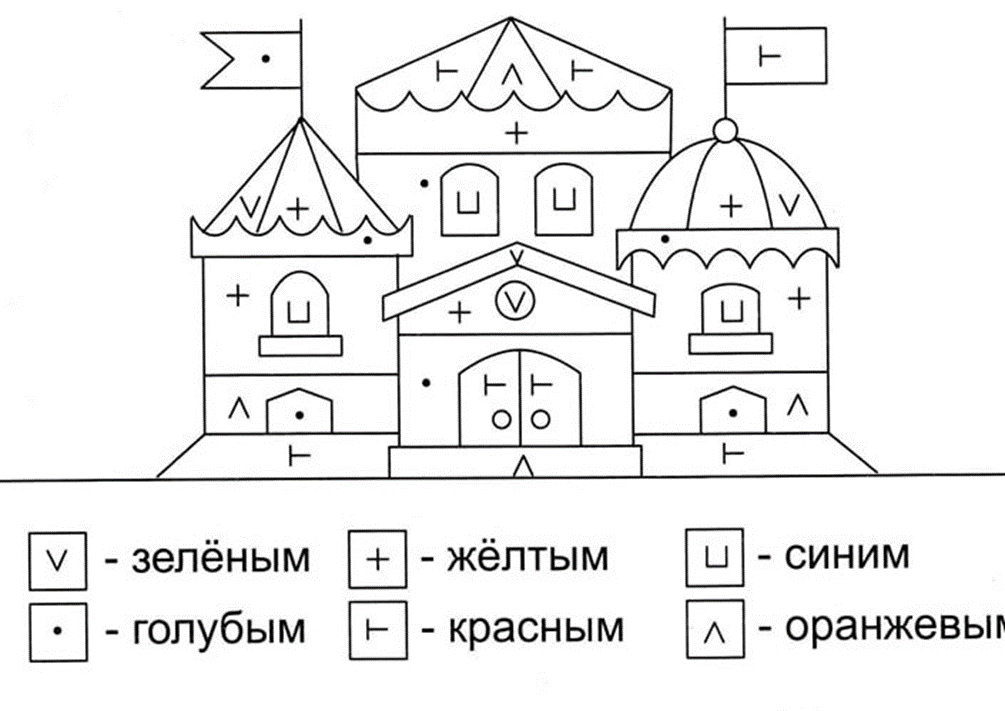 Урок 15Задачи: познакомить с цифрой 3, учить решать простейшие задачи, учить сравнивать, развивать логику, мелкую моторику, развивать творческие способности.Обведи цифру 3, выполни штриховку. Сосчитай сколько банок варенья на рисунке, покажи на пальчиках. 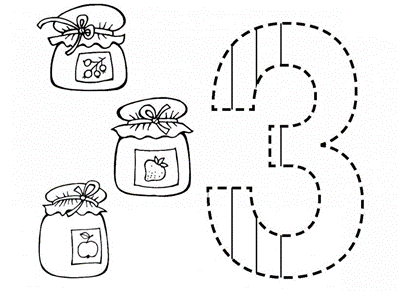 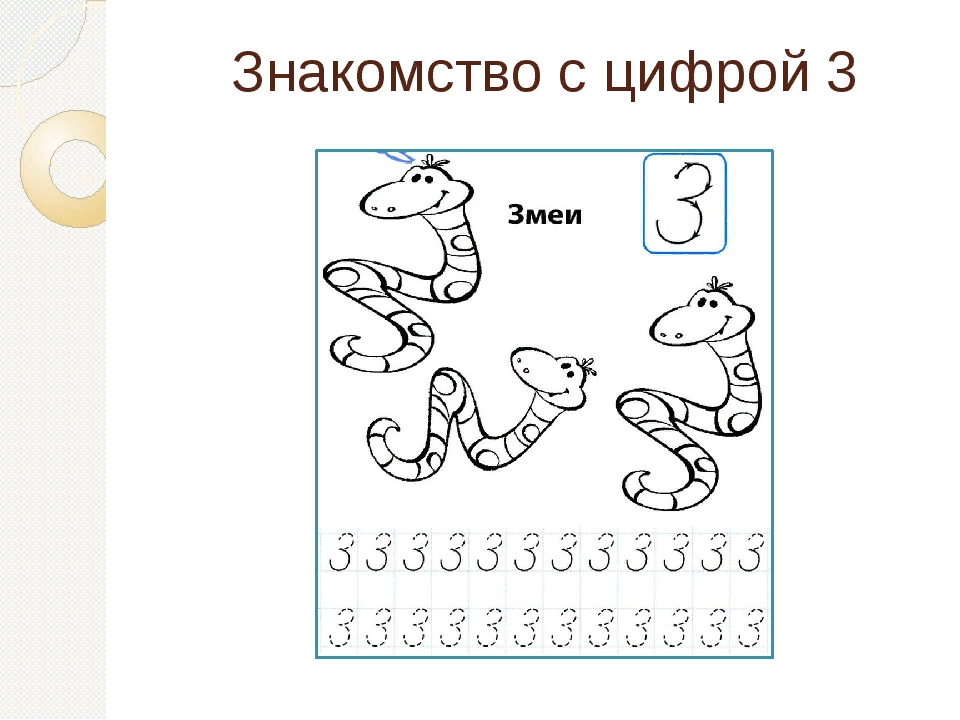 Посмотри внимательно на цифры и обведи кружочком все цифры 3.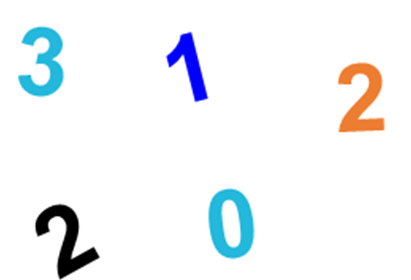 Посчитай, сколько зайчиков сидит в корзинке и покажи на пальчиках.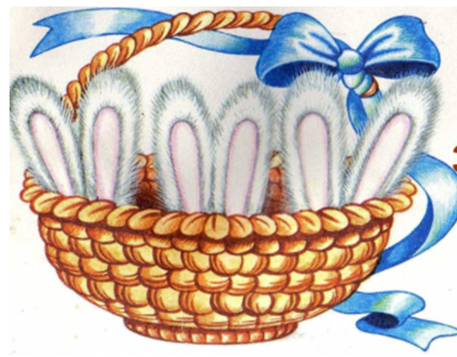 Соедини овалы с одинаковым количеством предметов.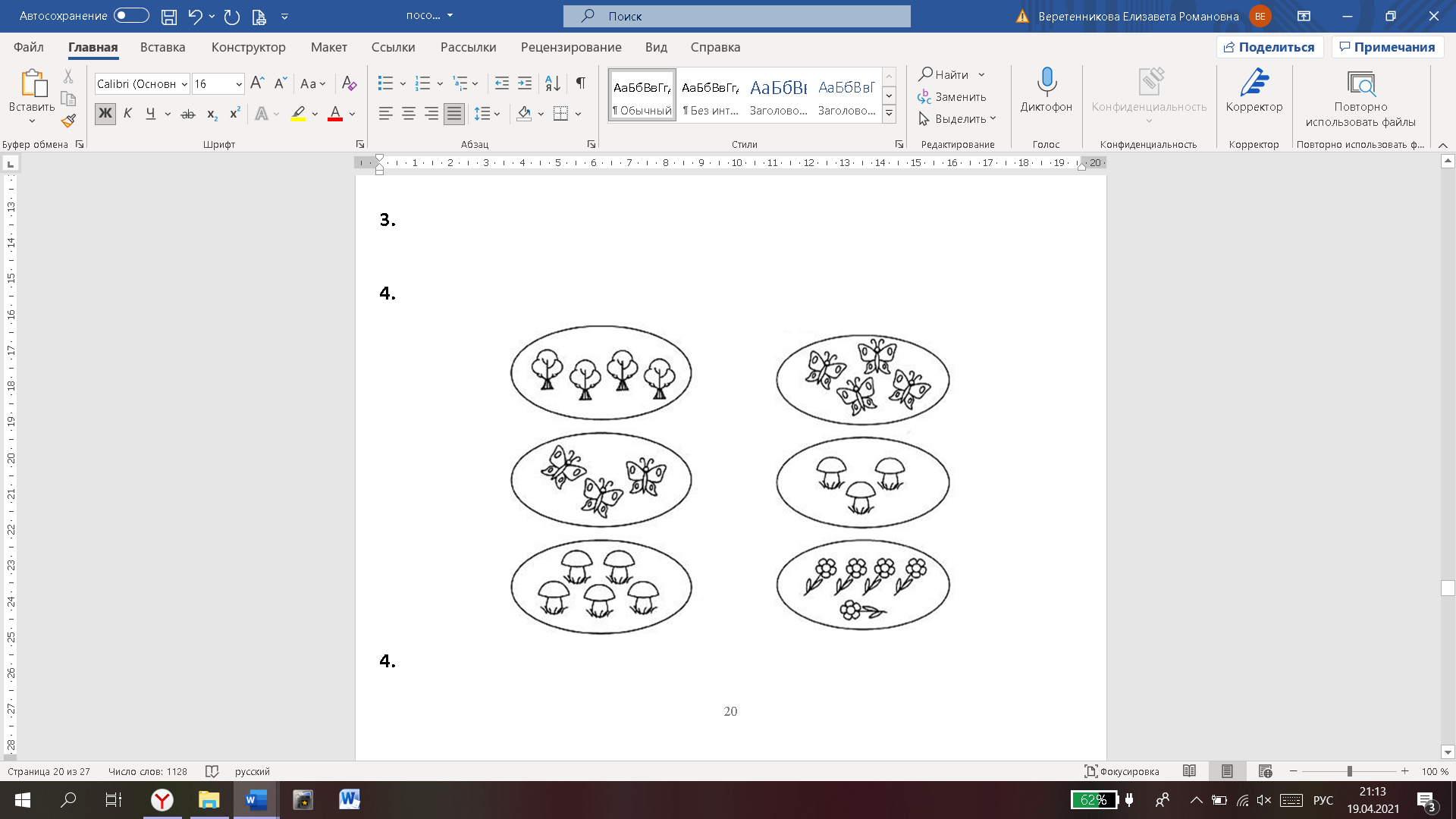 Над клумбой летало 3 бабочки. Одна улетела. Сколько бабочек осталось? Запиши ответ в квадратике.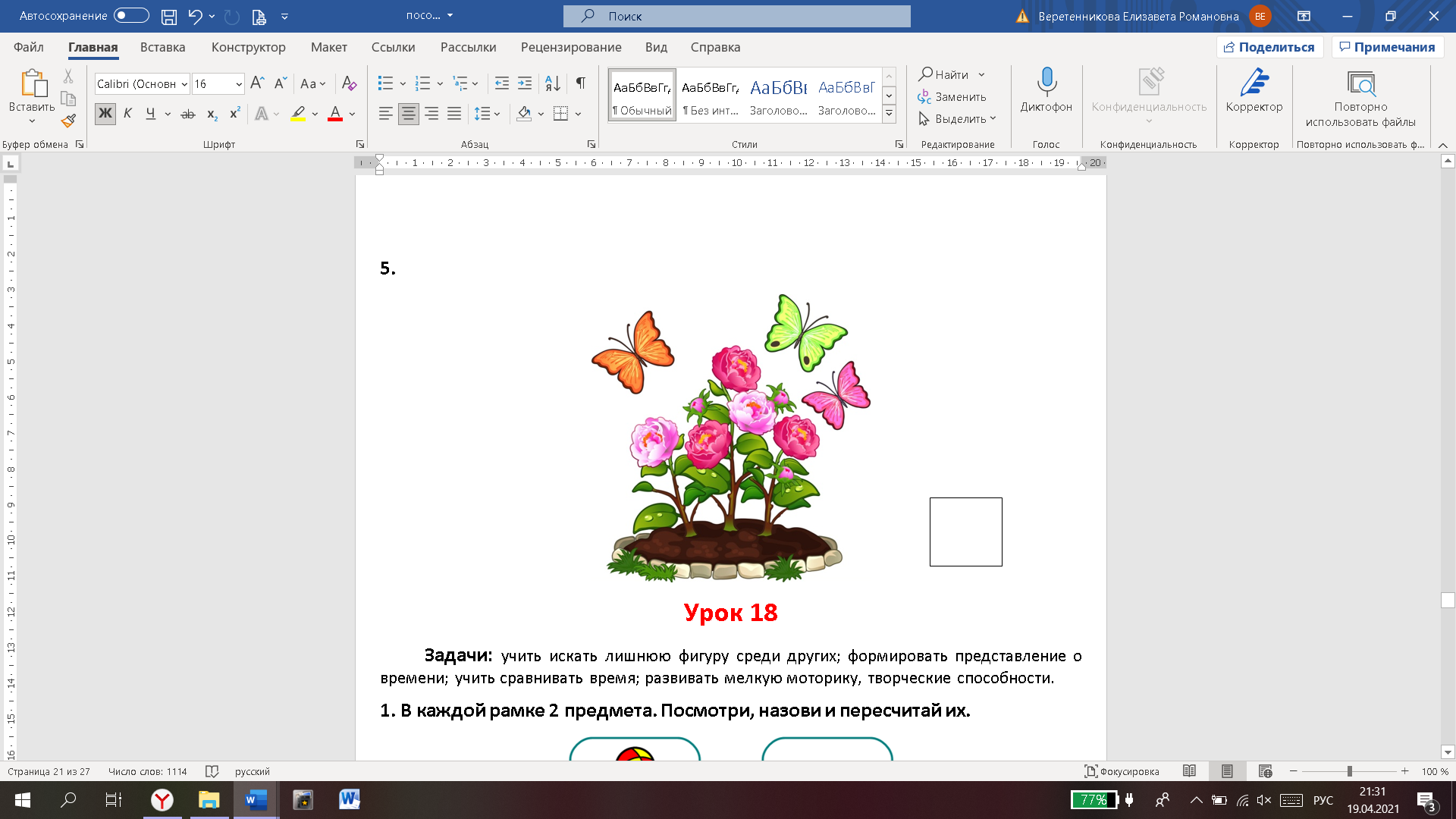 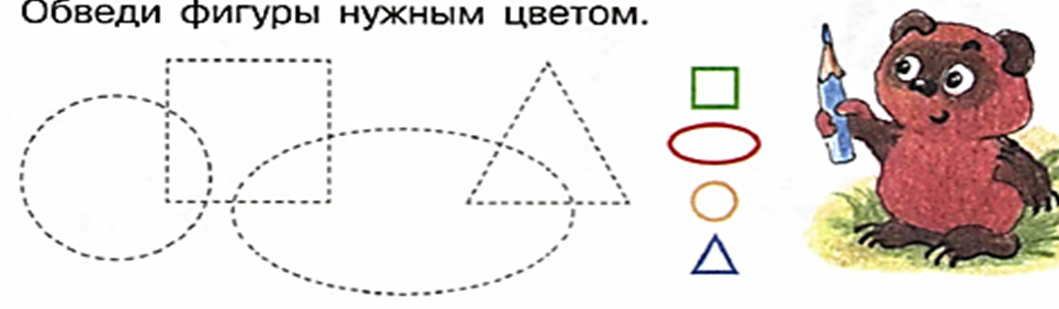 Урок 16Задачи: учить искать лишнюю фигуру среди других; формировать представление о времени; учить сравнивать время; развивать мелкую моторику, творческие способности.В каждой рамке 2 предмета. Посмотри и назови эти предметы. и Пересчитай их вслух и покажи ответ на пальчиках.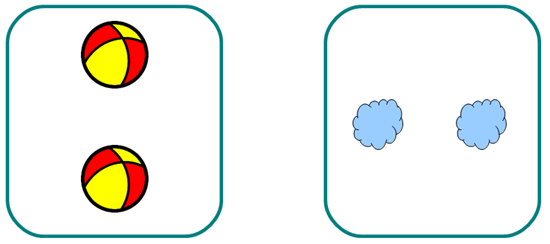 Посчитай сколько предметов на картинке и покажи на пальчиках. Зеленой линией соедени ежика с теми продуктами, которые он ест.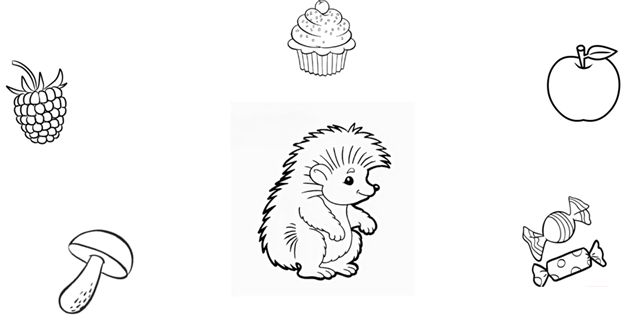 Нарисуй в пустые клетки подходящие предметы.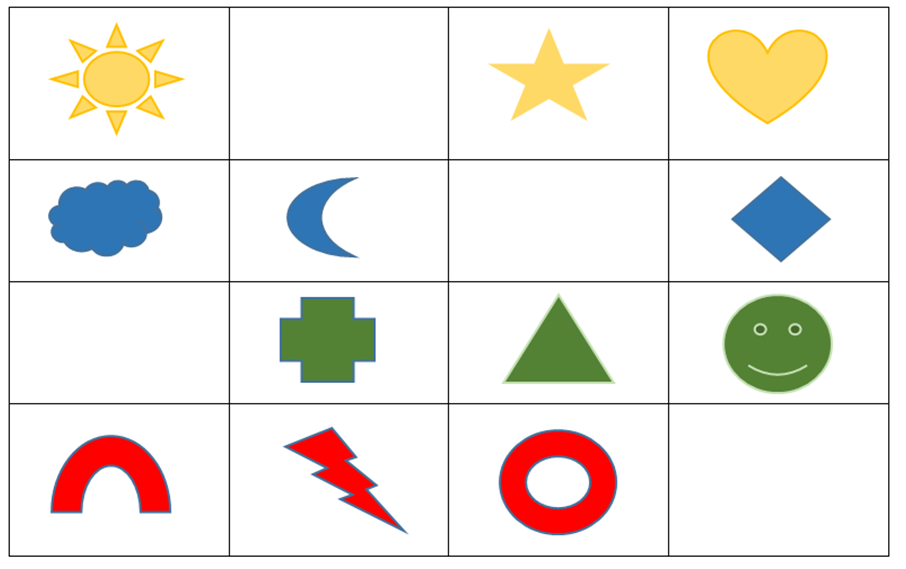 Какая фигура лишняя? Почему? Зачеркни её.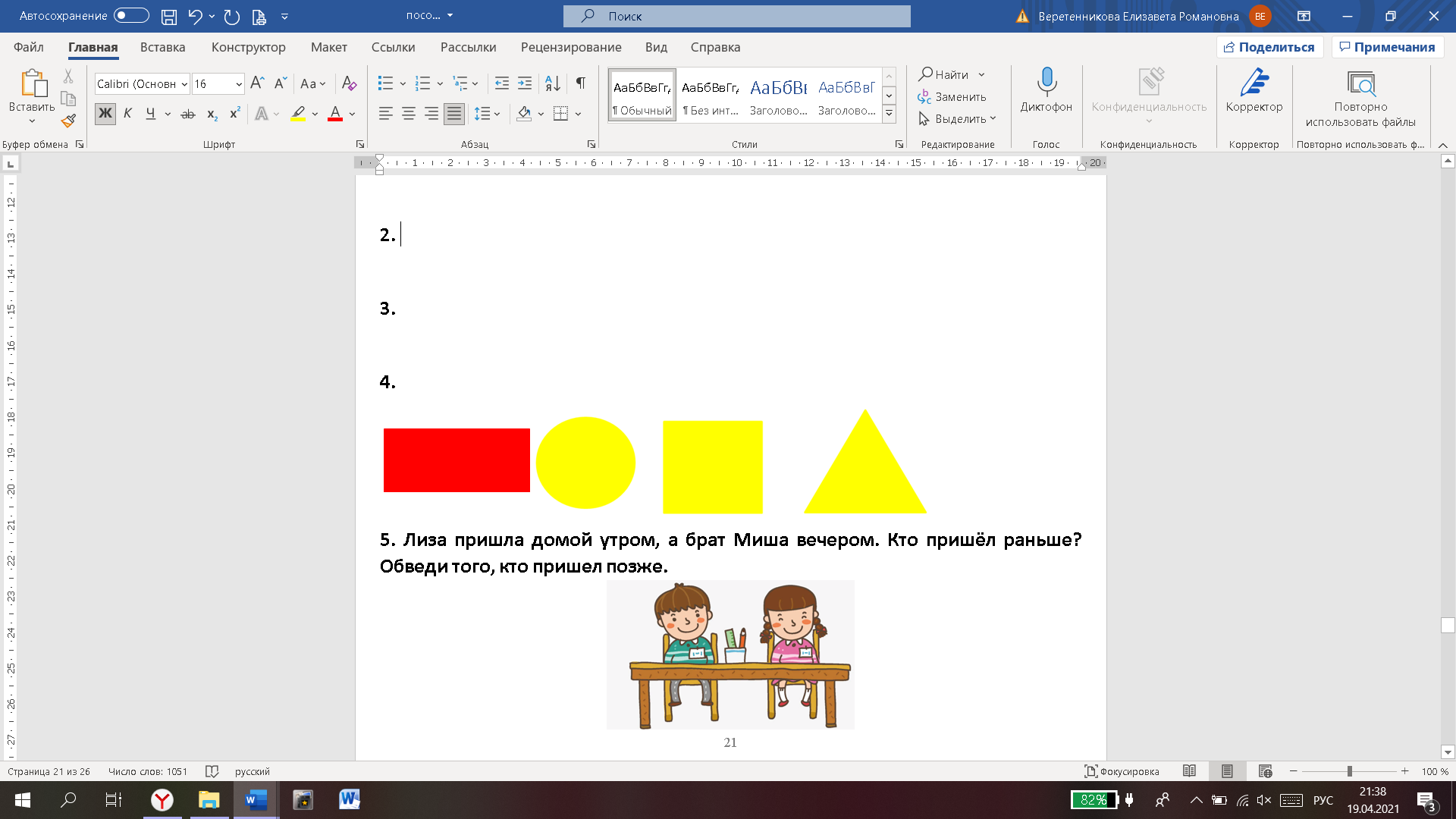 Лиза пришла домой утром, а брат Миша вечером. Кто пришёл раньше? Обведи того, кто пришел позже.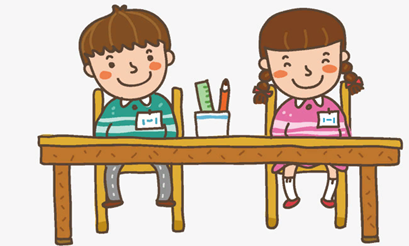 Сколько предметов справа? Раскрась цифру соответствующую количеству предметов.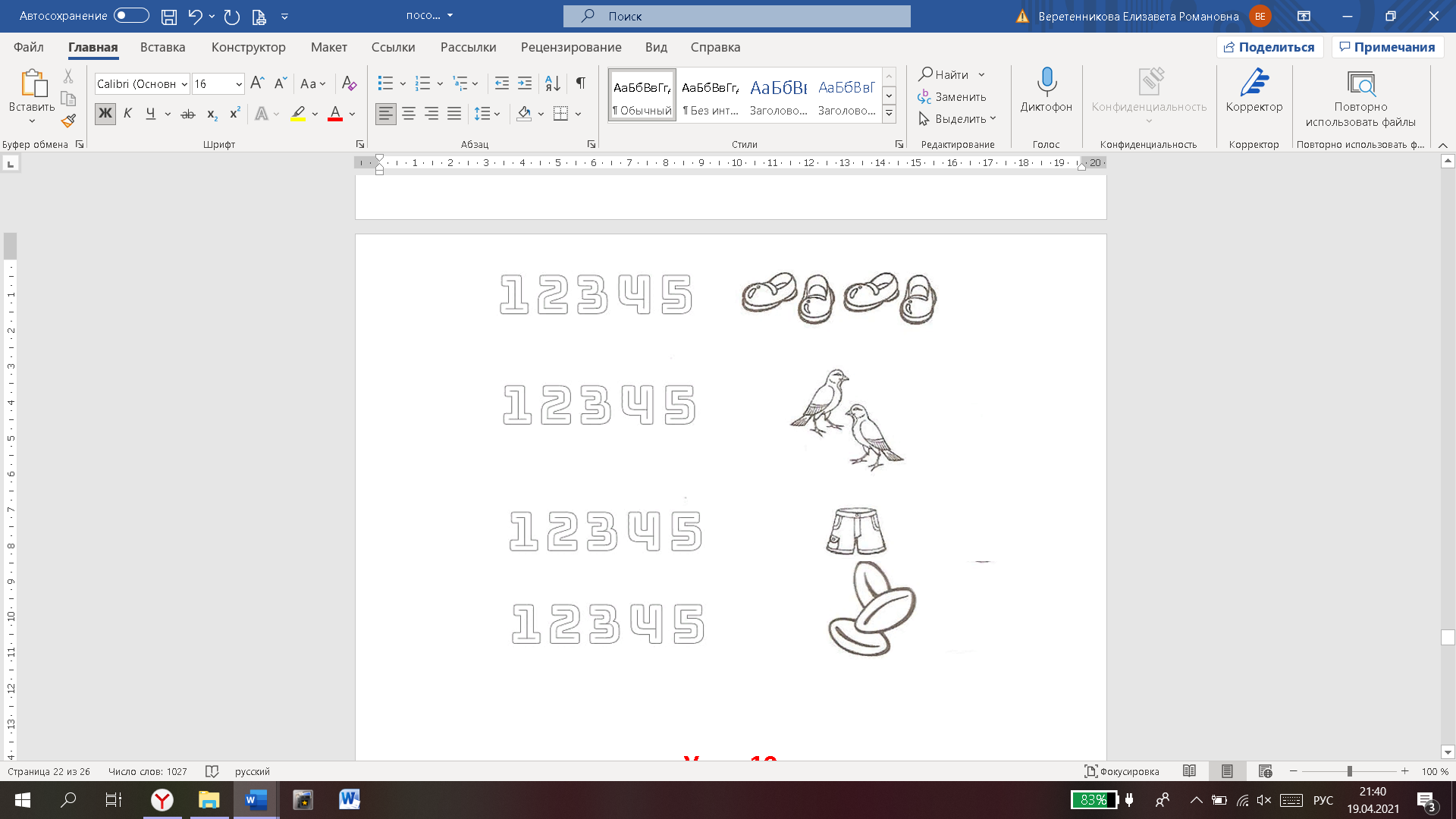 Урок 17Задачи: закреплять знания о цифрах от 1 до 5; учить сравнивать геометрические фигуры с рукотворными предметами; развивать мелкую моторику, логику, творческие способности.Напиши цифру 2 рядом с рамками, в которых два предмета. Подпиши сколько предметов в остальных рамочках.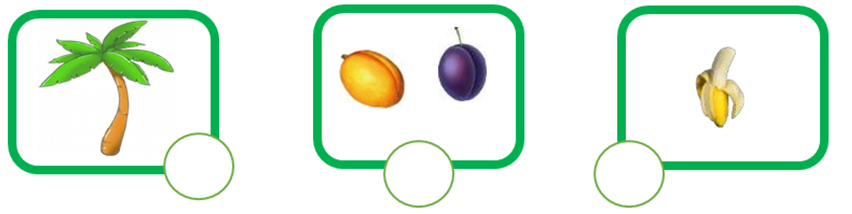 Нарисуй в аквариуме 1 рыбку карандашом синего цвета, и 2 рыбки карандашом красного цвета. Посчитай, сколько теперь рыбок живет в аквариуме и ответ покажи на пальчиках?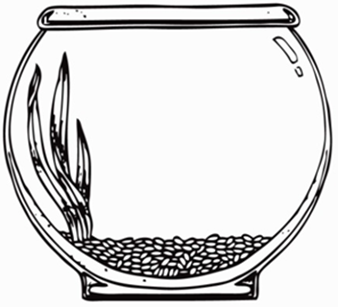 Нарисуй справа от предметов в каждой рамке больше, чем слева.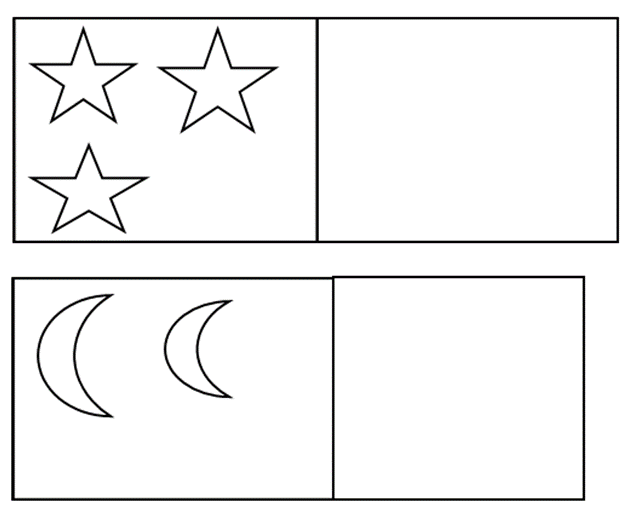 Рассмотри картинки. Похожие предметы соедени с геометрическими фигурами, на которые они похожи.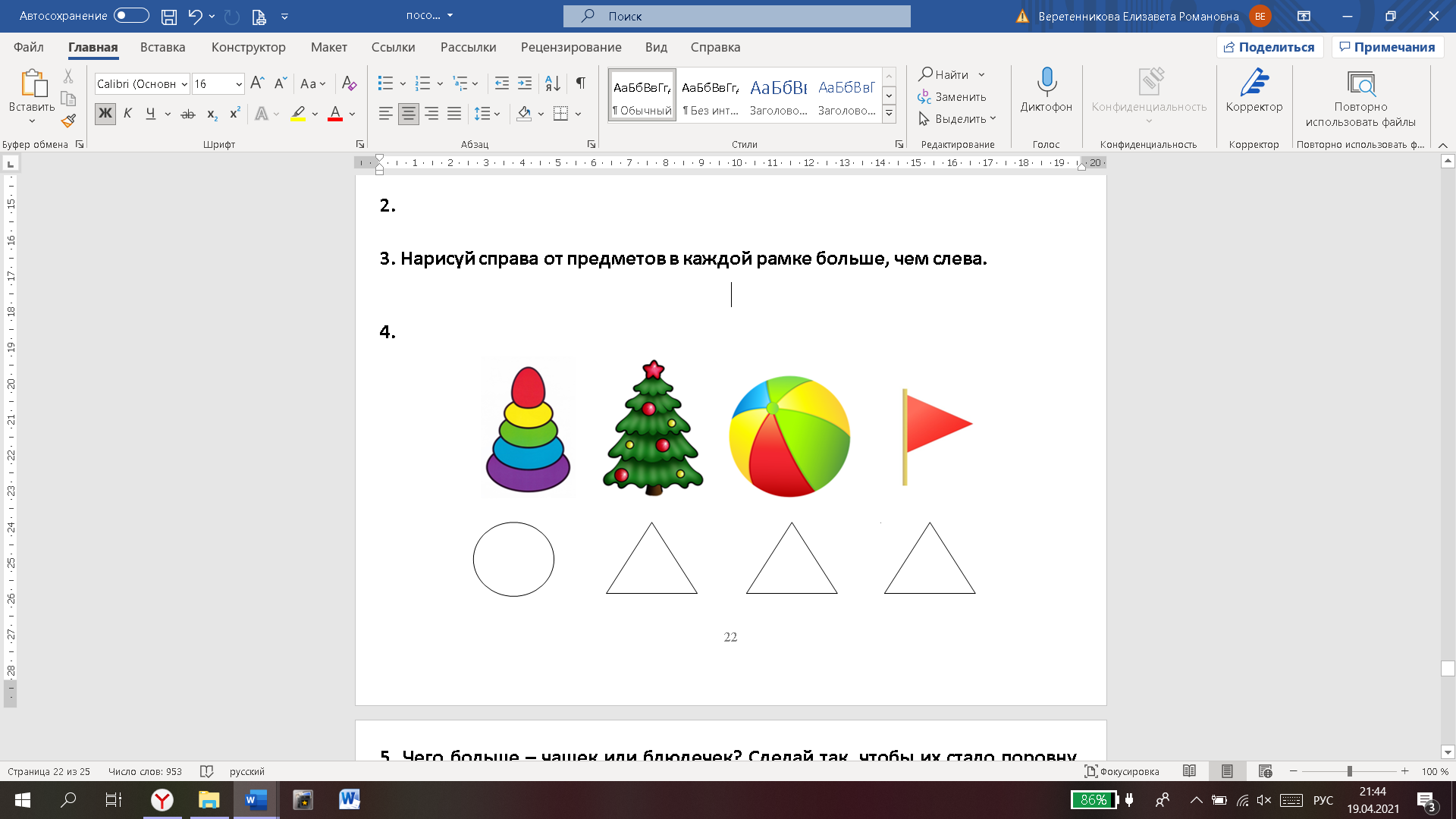 Чего больше – чашек или блюдечек? Сделай так, чтобы их стало поровну, зачеркнув лишнее.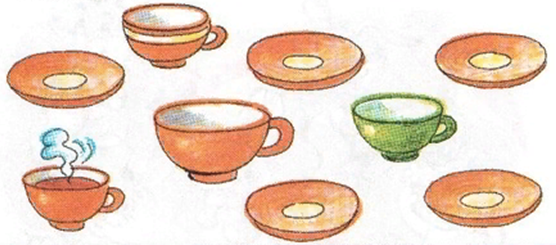 Раскрась картинку по цветам.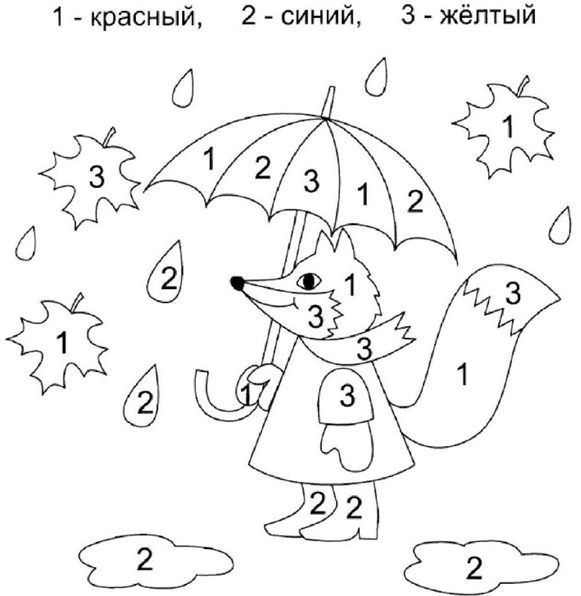 Урок 18Задачи: закрепить знания о таких геометрических фигурах, как круг, треугольник и квадрат; закреплять знания о цифрах от 1 до 6; развивать мелкую моторику.Сколько божьих коровок ты видишь на картинке? Закрась нужную цифру.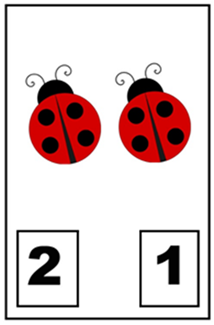 Посчитай фигуры и напиши их количество.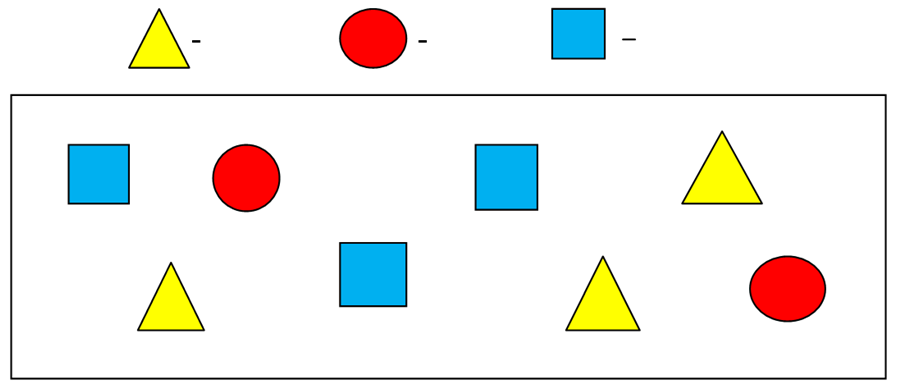 Нарисуй справа любые предметы, но их должн обыть меньше, чем слева.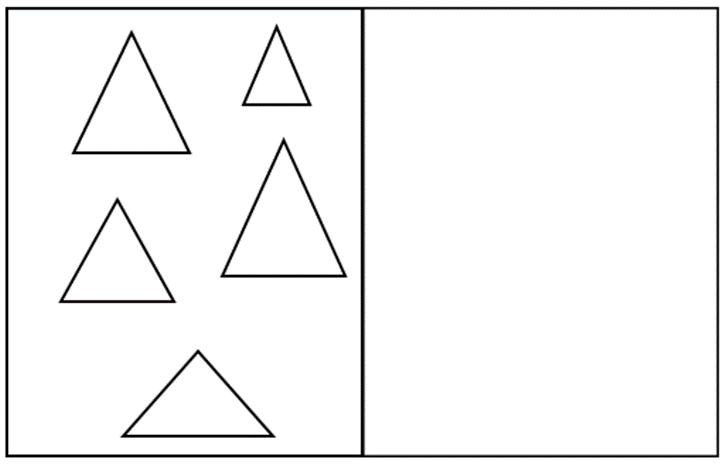 Дорисуй фигуры, чтобы каждая была меньше предыдущей, как показано на рисунке.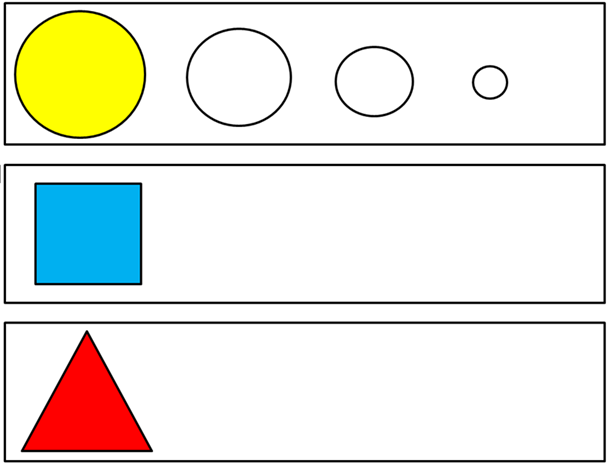 Положи в большую банку на 3 помидора больше, чем лежит в маленькой банке.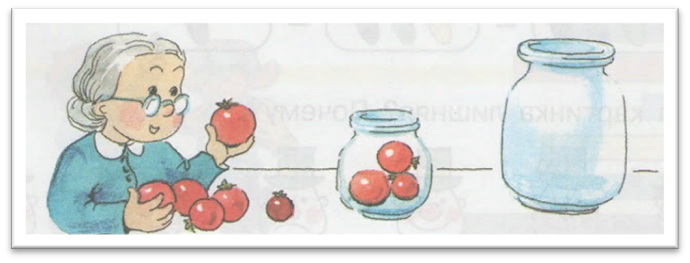 Раскрась картинку по номерам.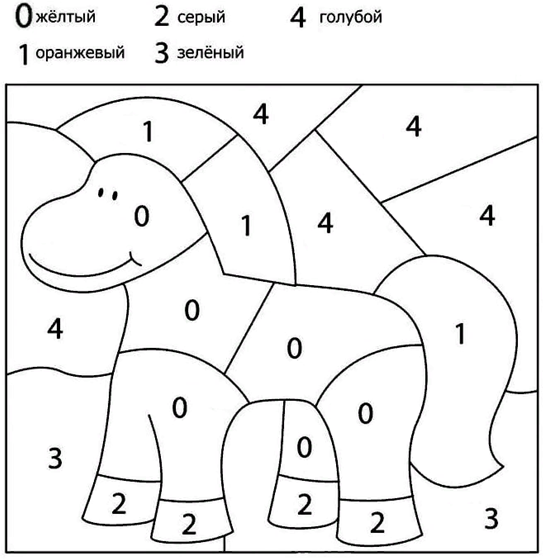 Урок 19Задачи: закреплять образ цифры 4. Учить выполнять простейшие задания в пределах четырех. Развивать умение считать в пределах четырех. Развивать мелкую моторику. 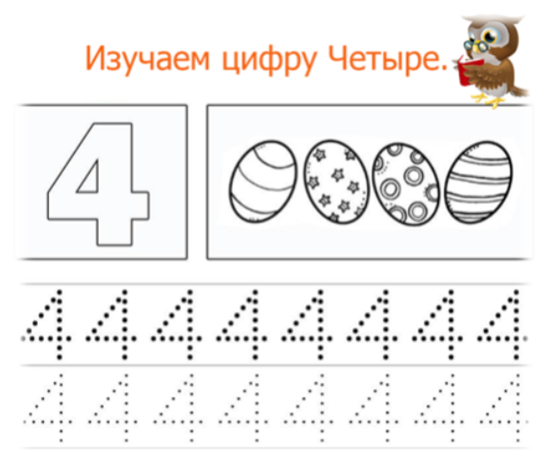 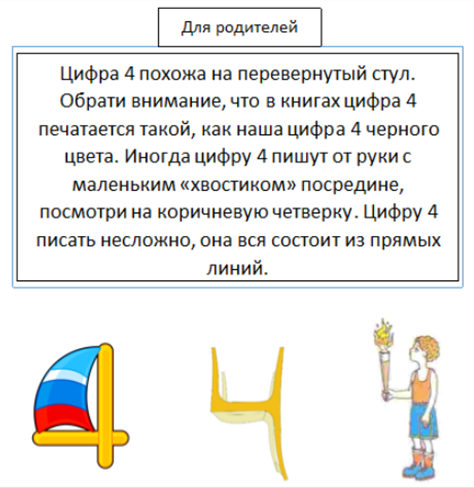 Вставь в кружок пропущенную цифру.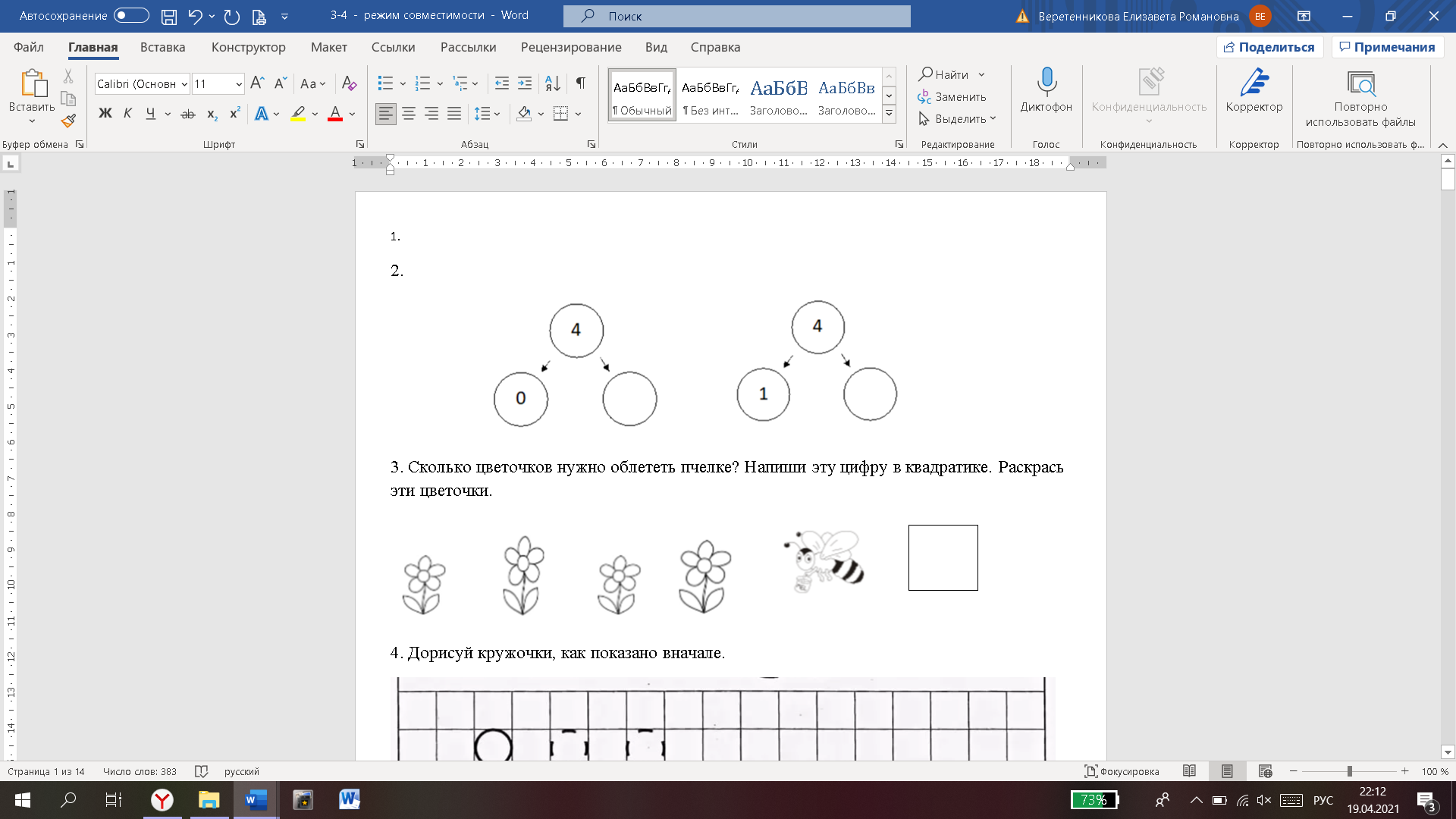 Сколько цветочков нужно облететь пчелке? Напиши эту цифру в квадратике. Раскрась эти цветочки.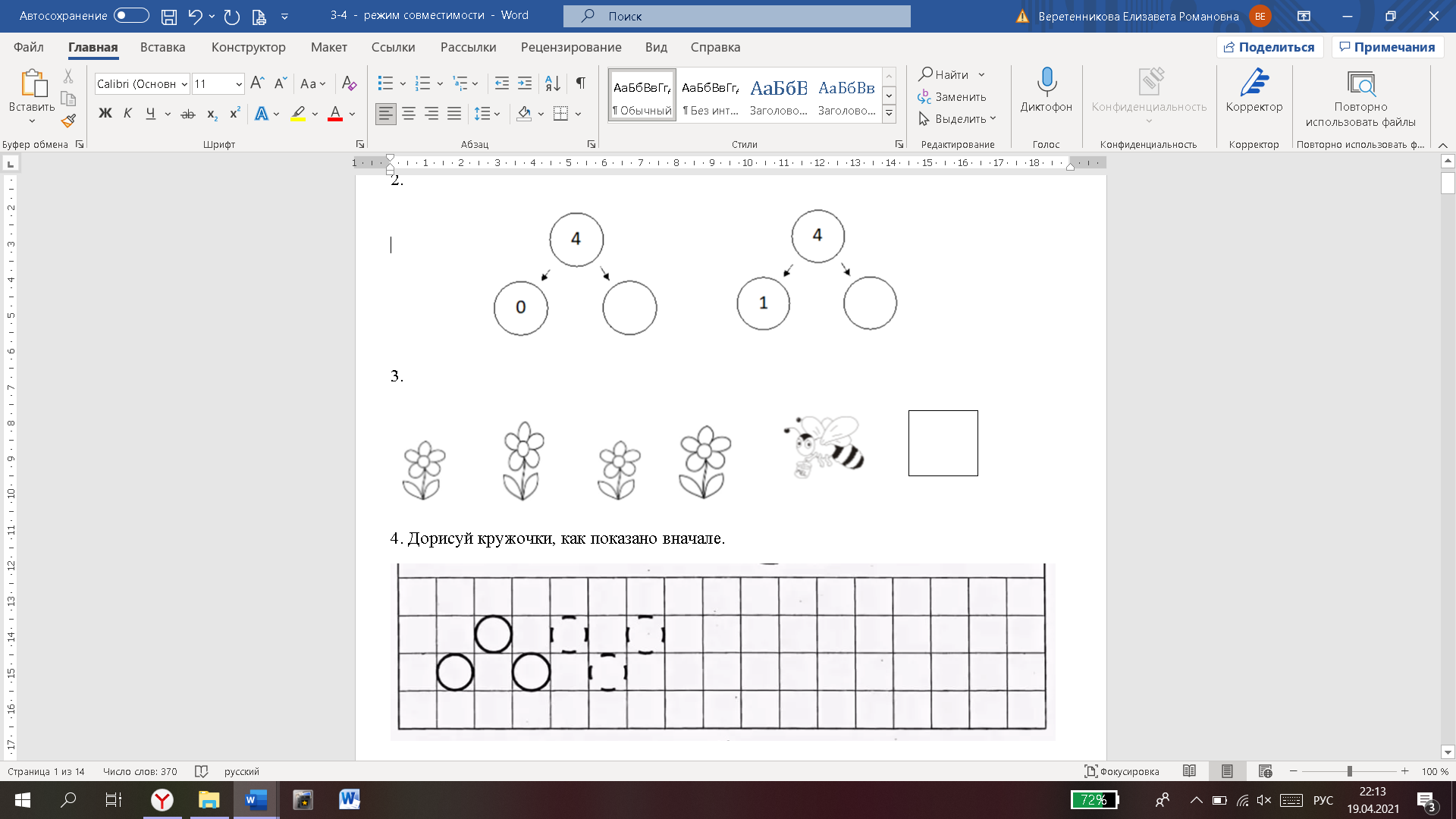 Дорисуй кружочки, как показано вначале.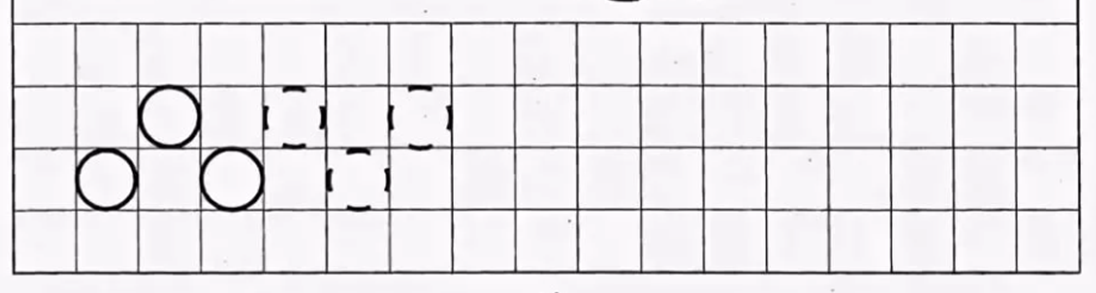 Реши пример, запиши ответ в квадрате.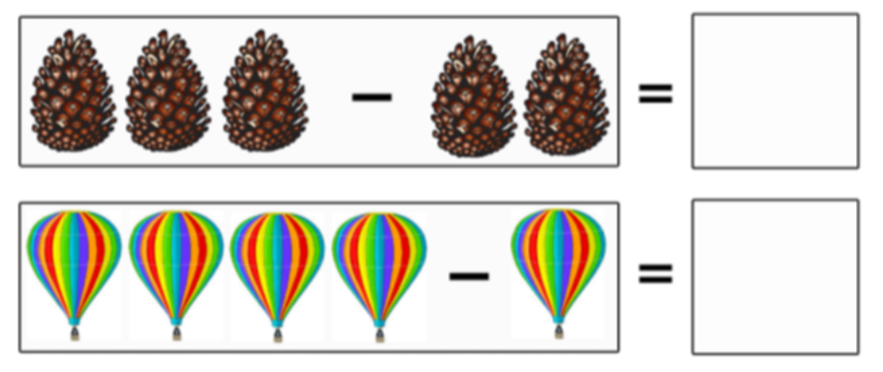 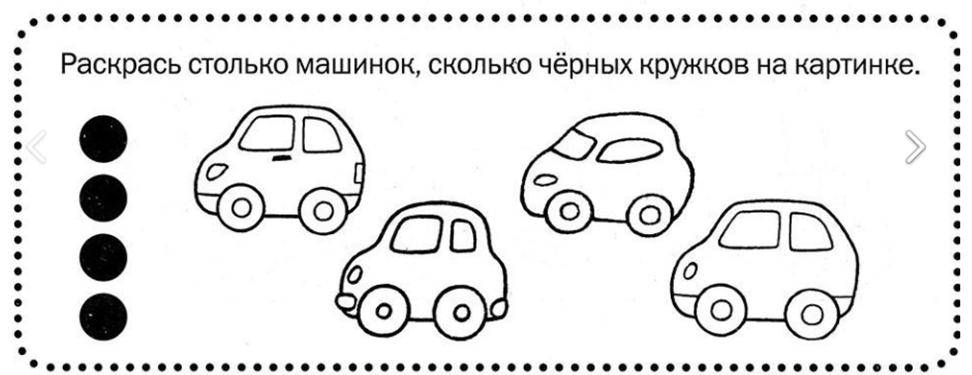 Урок 20Задачи: закреплять образ цифры 4. Учить выполнять простейшие задания в пределах четырех. Развивать умение считать в пределах четырех. Развивать мелкую моторику. Посмотри внимательно на цифры и обведи кружочком цифру 4.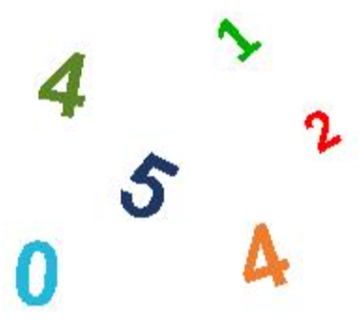 Вставь нужную цифру в кружочек.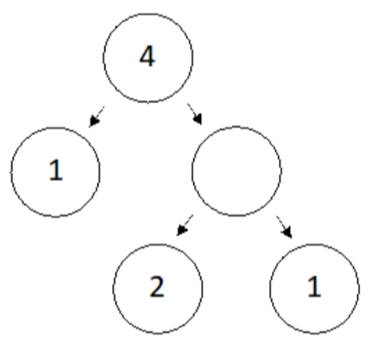 Посчитай, сколько летит вертолетов, ответ напиши в квадратике и соедини каждый вертолетик с облачком.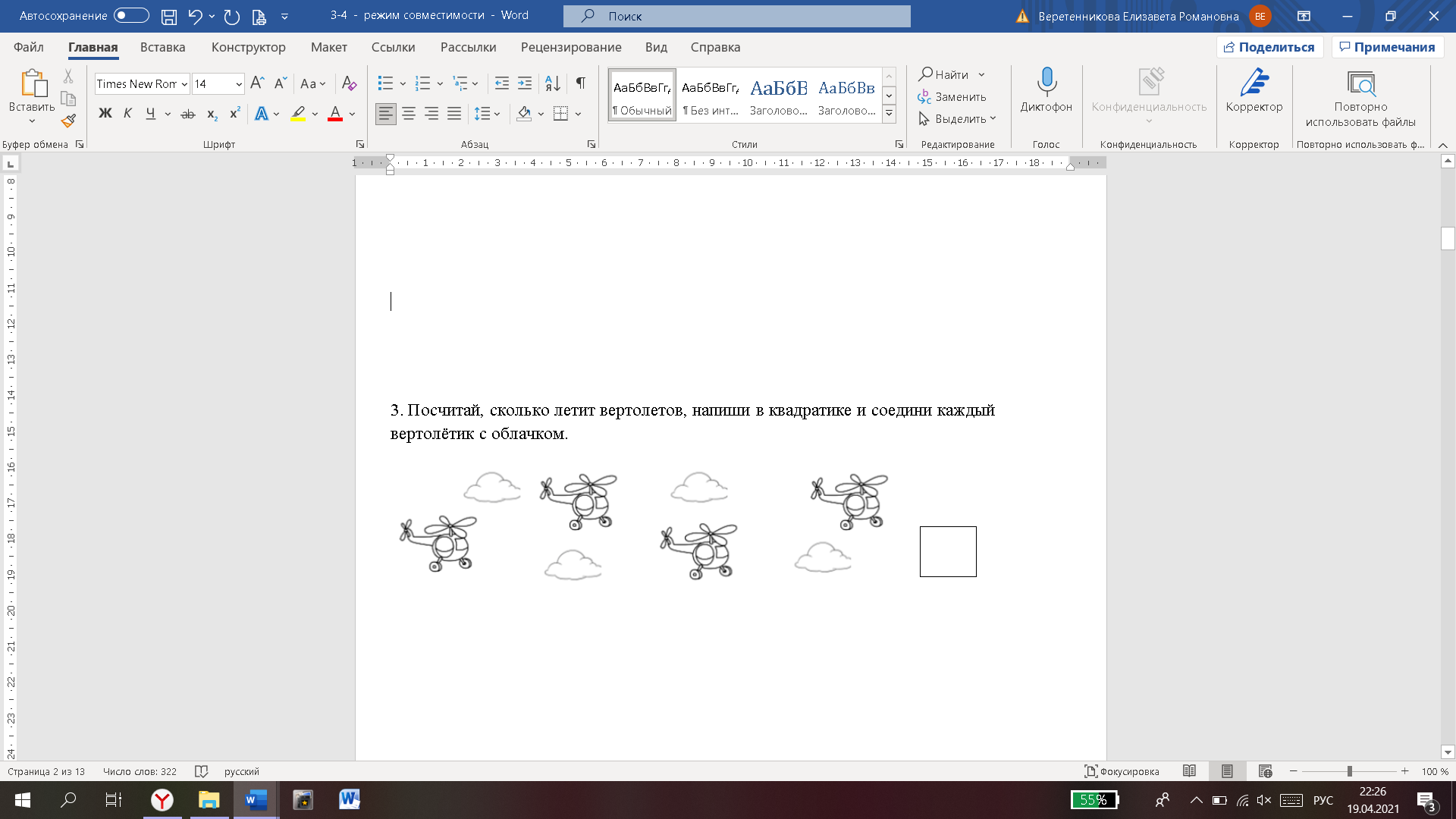 Какие геометрические фигуры ты видишь на картинке? Заштрихуй их по образцу.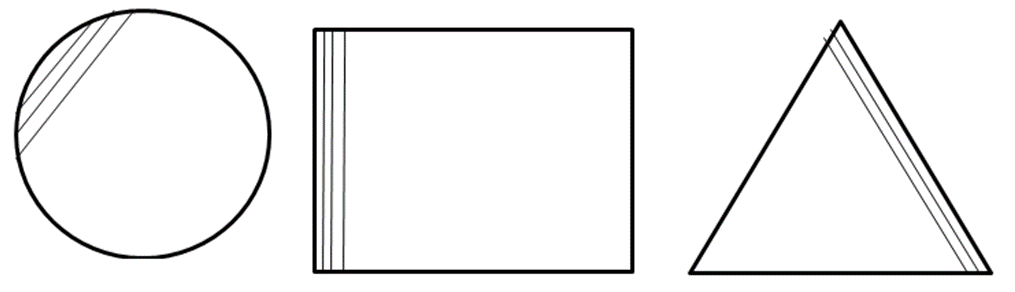 . Выполни вычитание и соедини ответ с цифрой.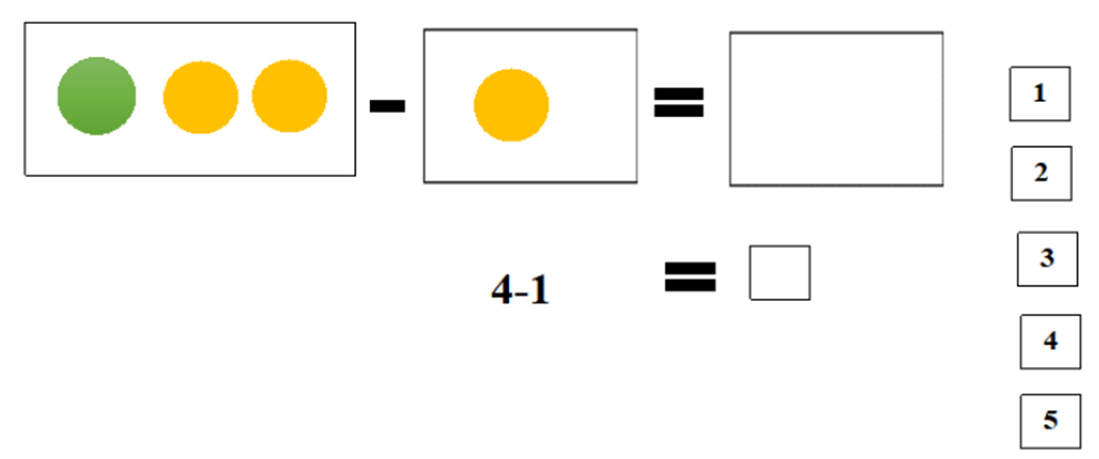 Раскрась картинку по номерам.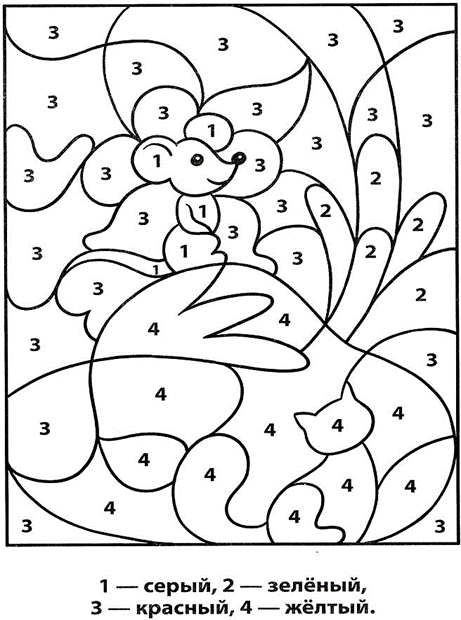 Урок 21Задачи: закрепить представление о цифре 4, развивать зрительное внимание, развивать логическое мышление, учить решать примеры с использованием наглядности. Дорисуй в каждой группе столько предметов, чтобы их стало по четыре.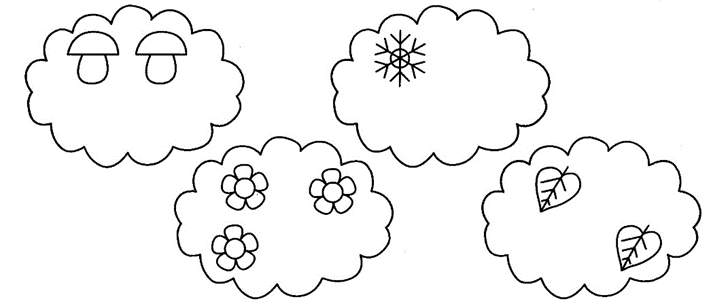 Запиши примеры и реши их.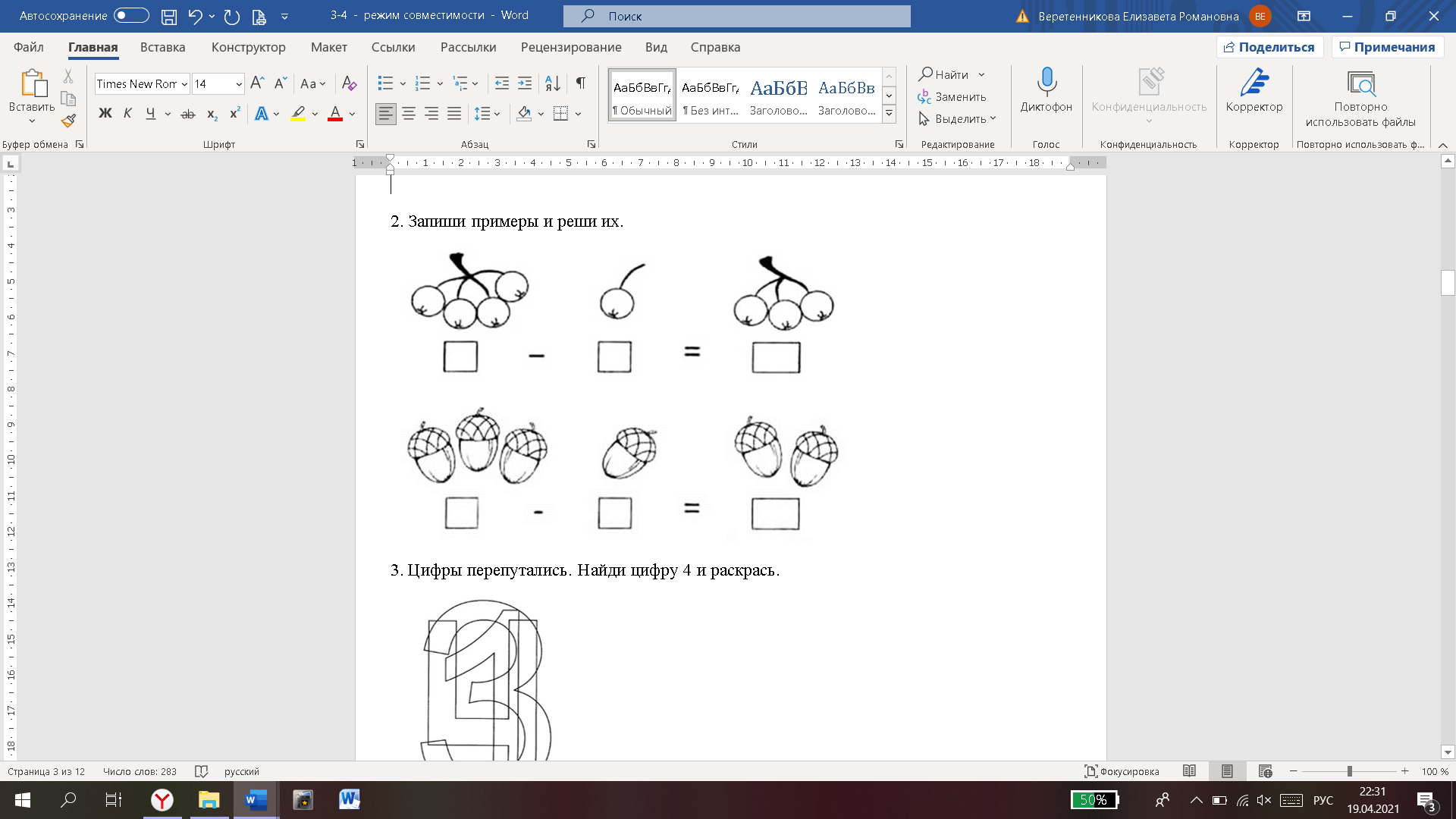 Цифры перепутались. Какие цифры ты видишь? Найди цифру 4 и раскрась ее.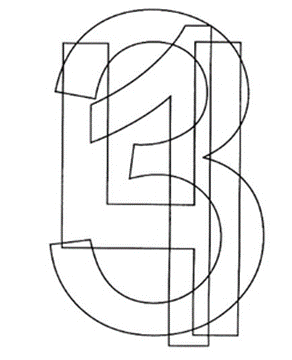 Найди каждому предмету место в кружочке и нарисуй его.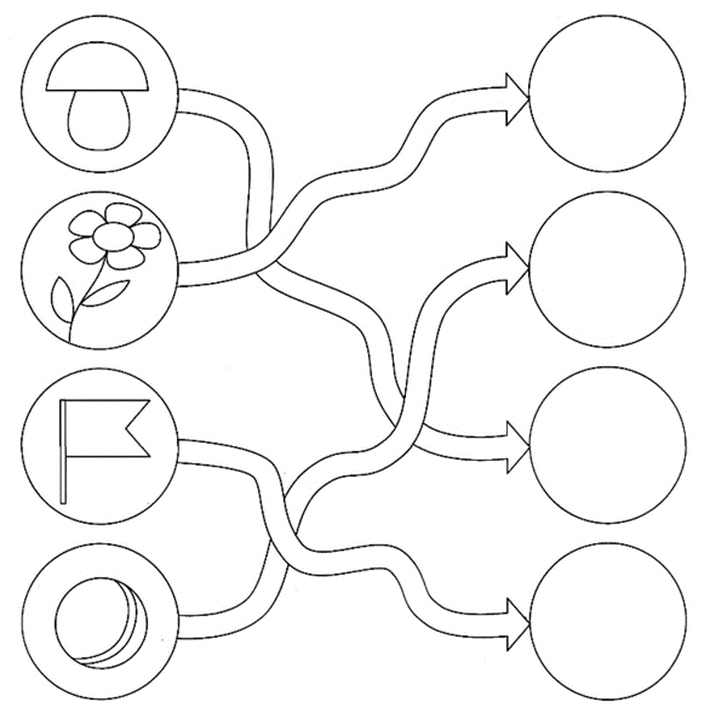 Соедини количество предметов с цифрой. Флажки раскрась красным.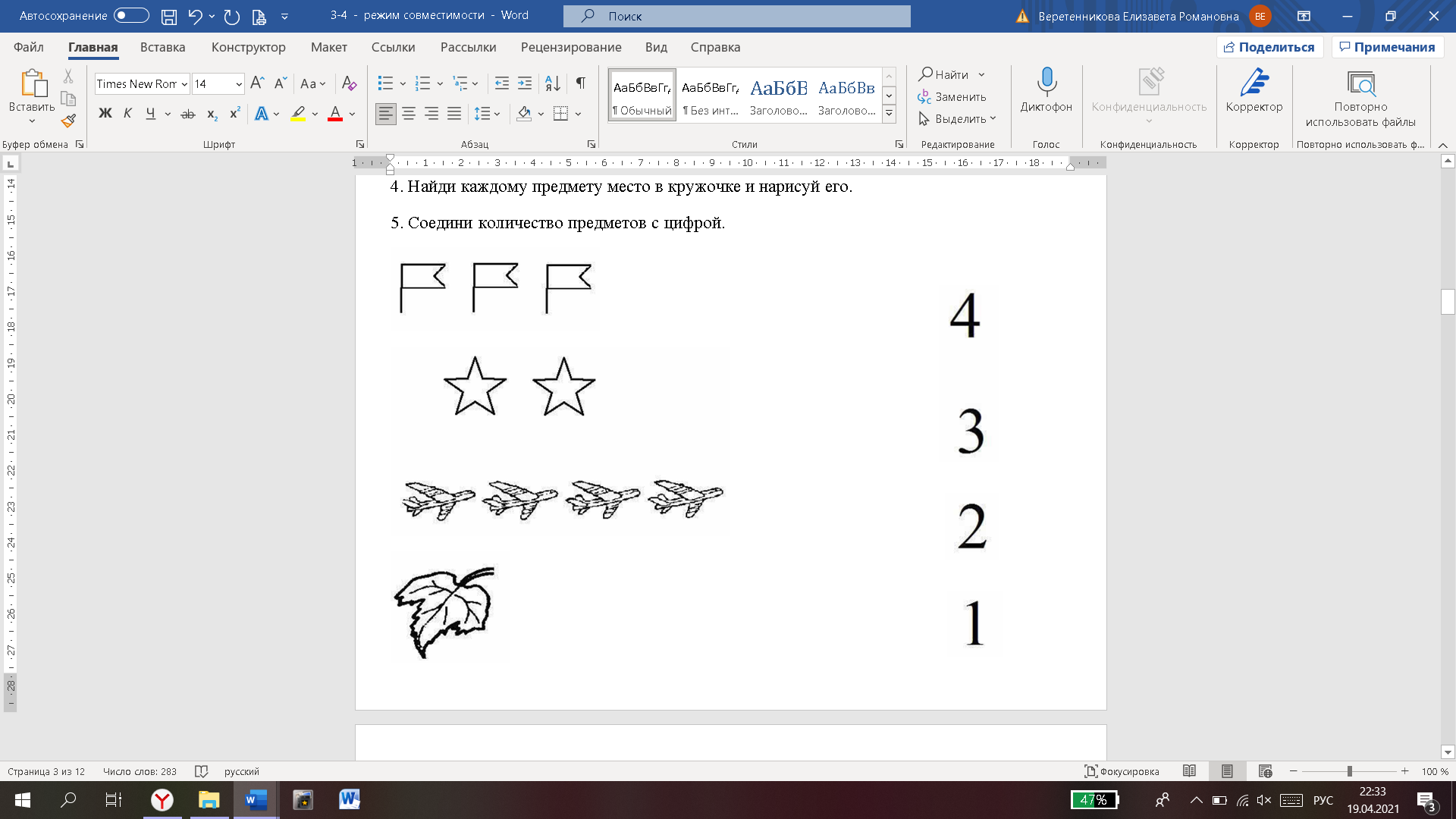 Урок 22Задачи: сформировать представление о числе, познакомить с цифрой 0, сформировать умение соотносить цифру 0 с ситуацией отсутствия предметов; развивать мелкую моторику, творческие способности, сформировать представление о круге как о геометрической фигуре.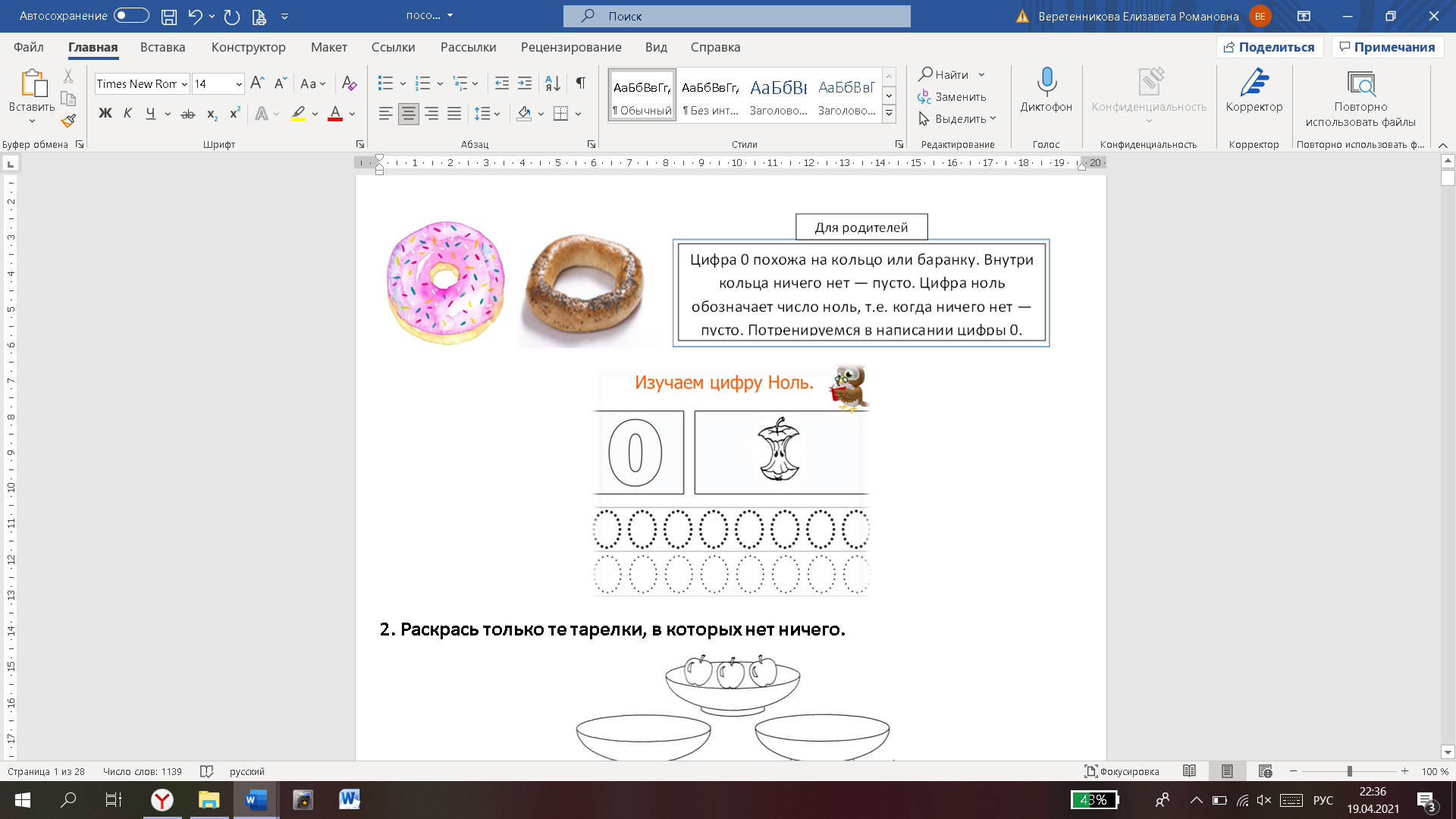 Раскрась только те тарелки, в которых нет ничего.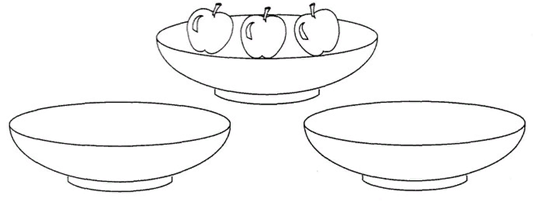 Бабушка собрала ягоды. Если ягод одинаково в корзине, обведи знак равенства зеленым цветом.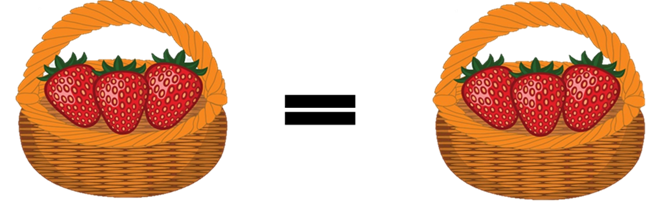 Дорисуй фигуру. Как она называется?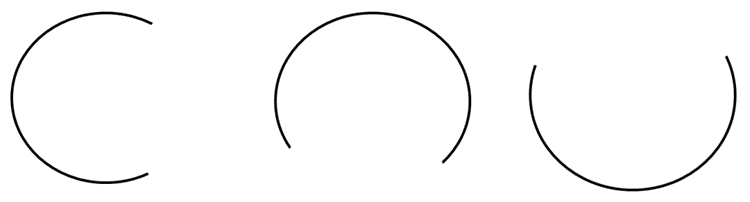 Нарисуй в квадрате столько точек, сколько предметов на картинке.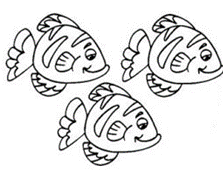 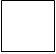 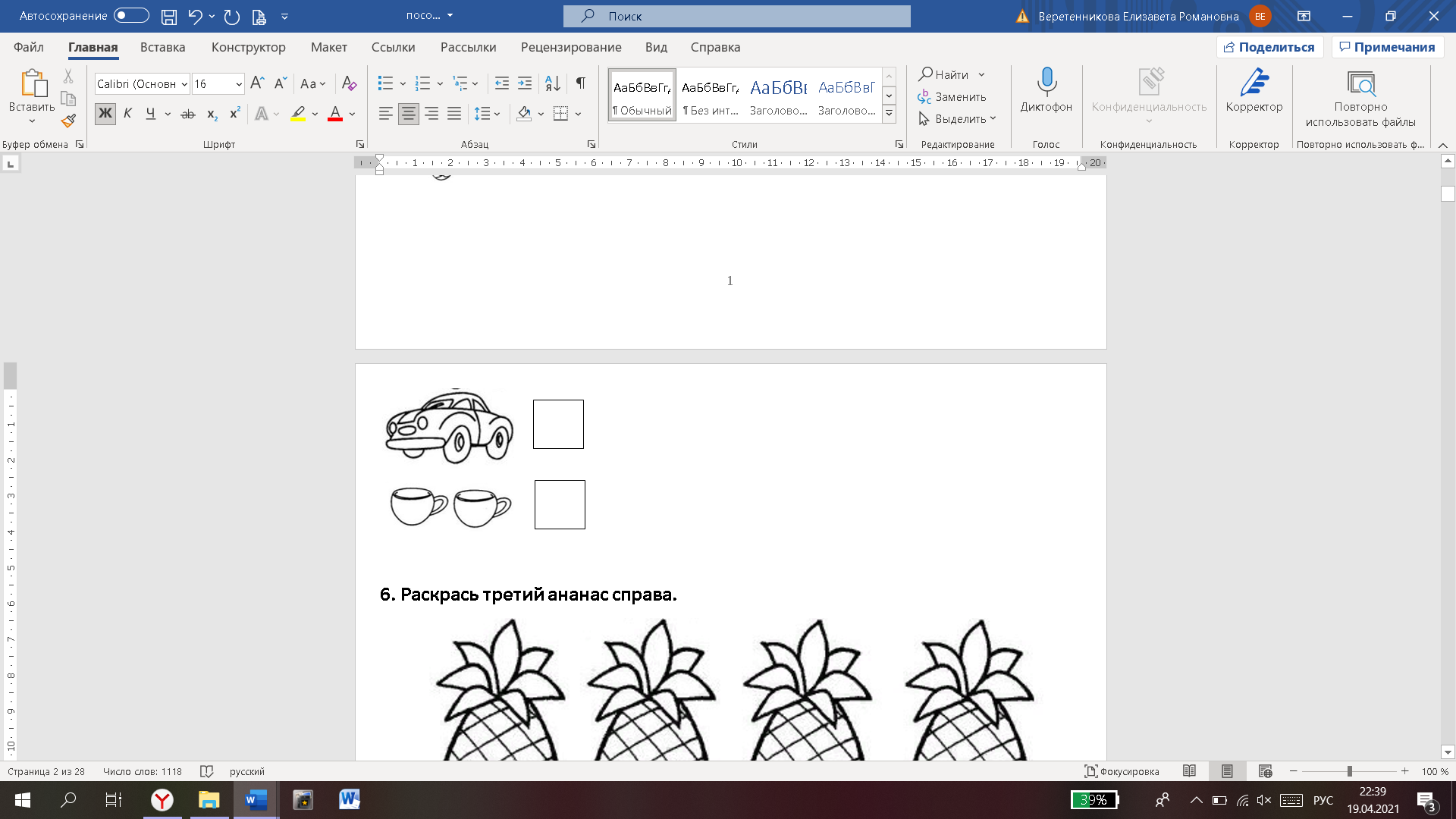 Раскрась третий ананас справа.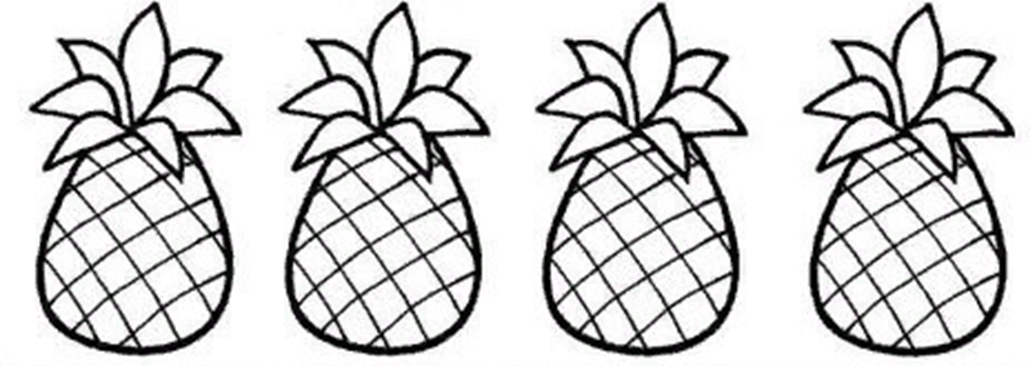 Урок 23Задачи: закрепить количественный счет в пределах 2; дать представление о знаке неравенства; развивать творческое мышление.Давайте посчитаем сколько предметов в каждом прмоугольнике. Ответ покажи на пальчиках. 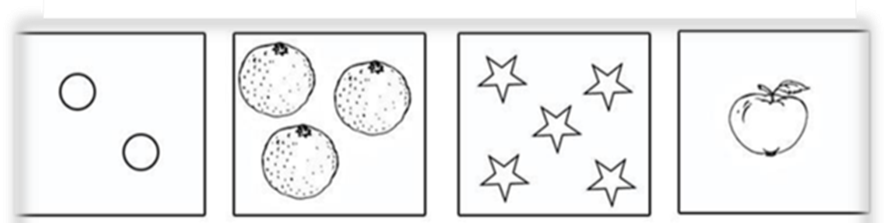 Посчитай сколько здесь груш и покажи на пальчиках. Нарисуй свой любимый фрукт в прямругольнике.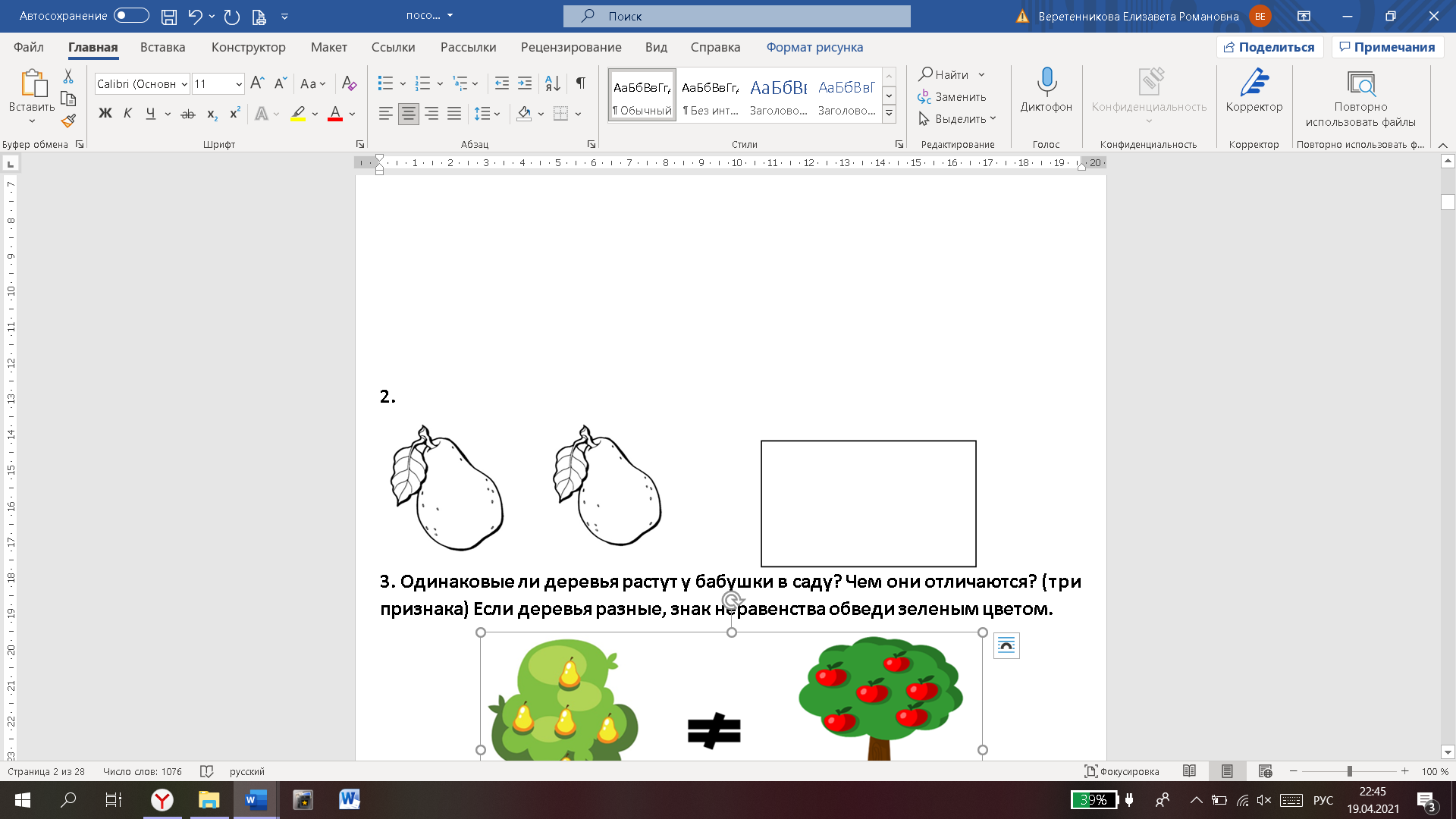 Одинаковые ли деревья растут у бабушки в саду? Чем они отличаются? (три признака) Если деревья разные, знак неравенства обведи зеленым цветом.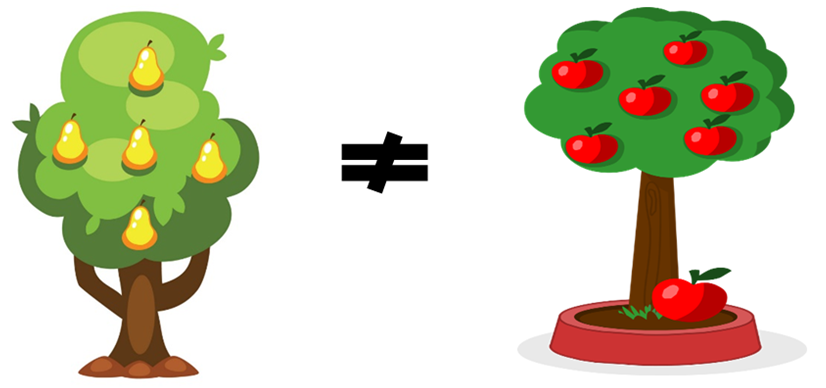 Рассмотри фигуры. Покажи и назови геометрические фигуры.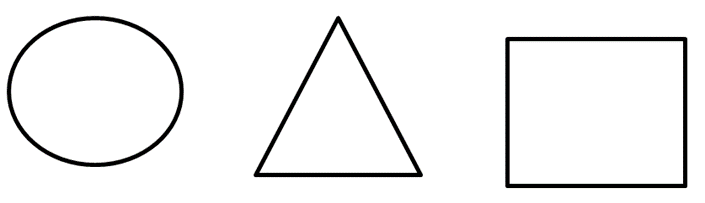 Заштрихуй столько квадратиков, сколько уточек осталось.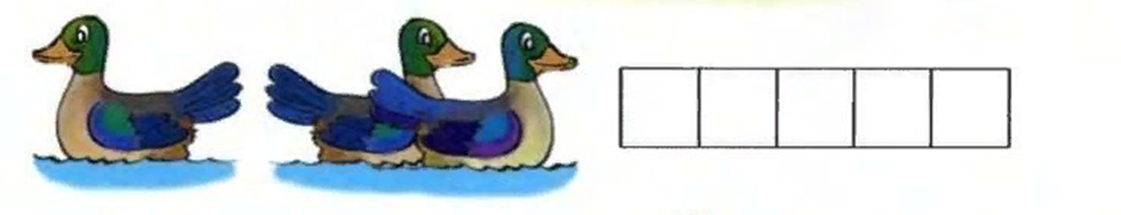 Раскрась картинку.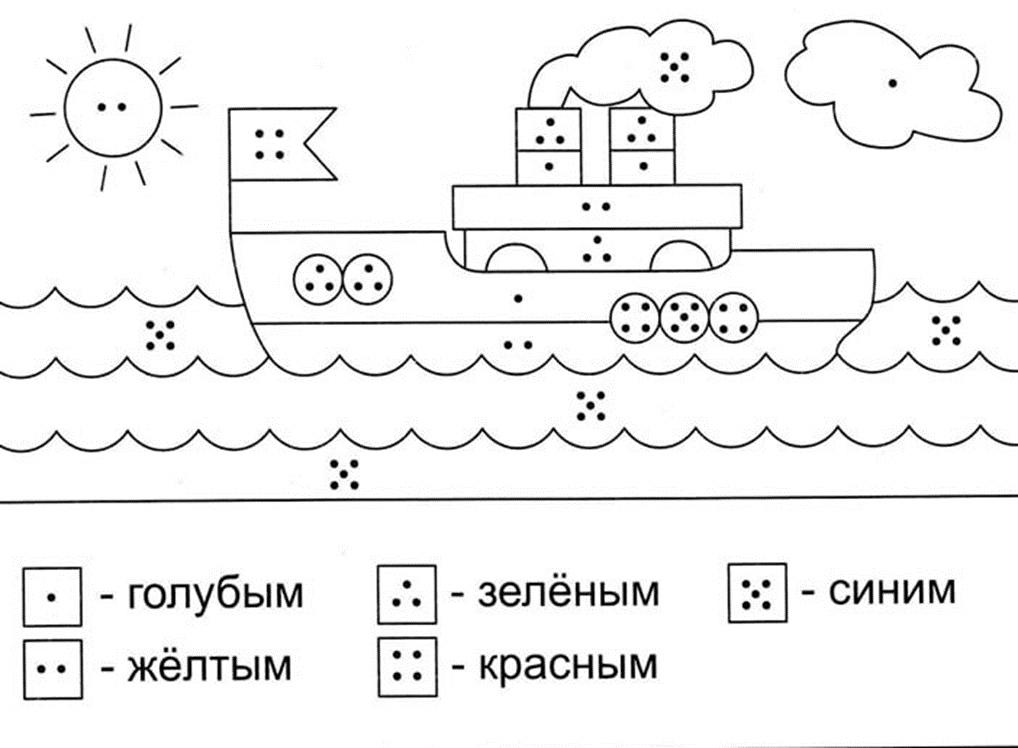 Урок 24Задачи: сформировать умение различать знаки равенства и неравенства; сформировать представление о треугольнике как геометрической фигуре; развивать творческие способности, мелкую моторику.Посмотри внимательно на цифры и обведи кружочком все цифры 0.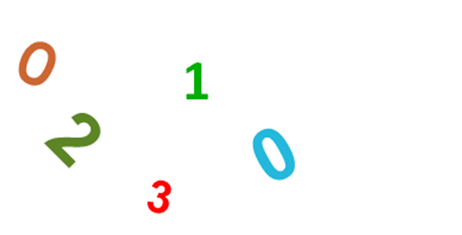 Посчитай сколько шариков у девочки, ответ покажи на пальчиках.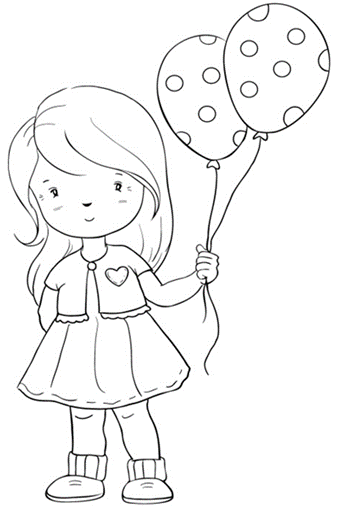 Одинаково ли расположены предметы? Поставь знак = или ≠ в прямоугольнике.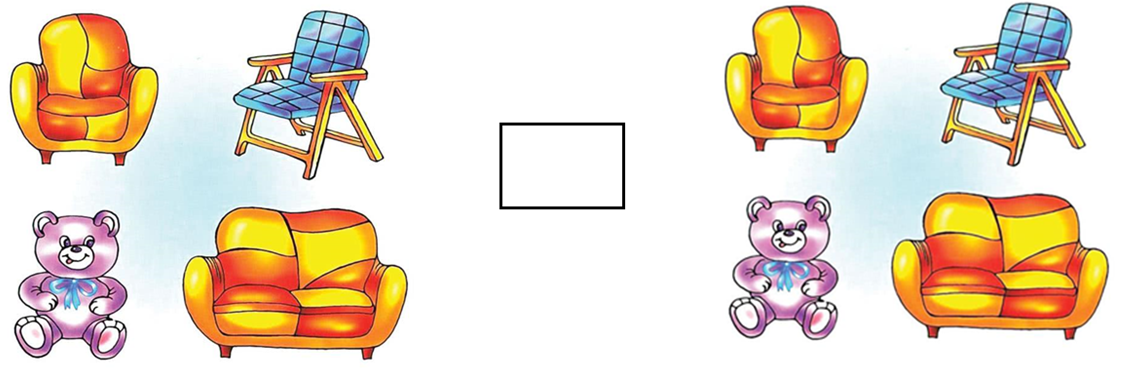 Дорисуй треугольники. Раскрась их.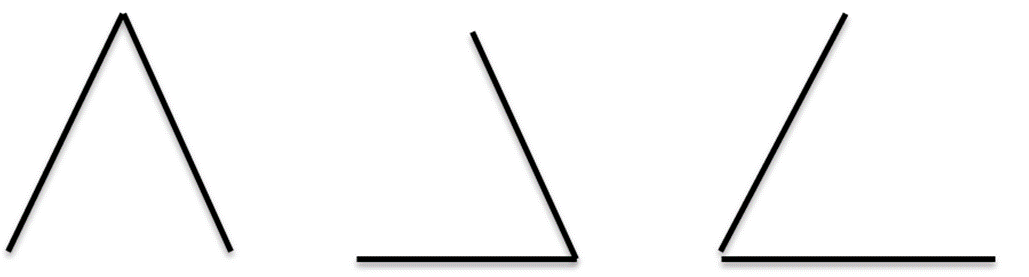 Посчитай и нарисуй в каждом квадратике столько треугольников сколько съеденных яблок на картинке.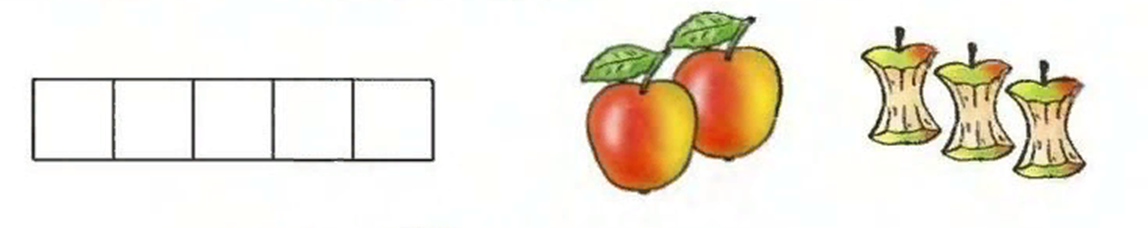 Раскрась все круглые шарики желтым, а все продолговатые зеленым.  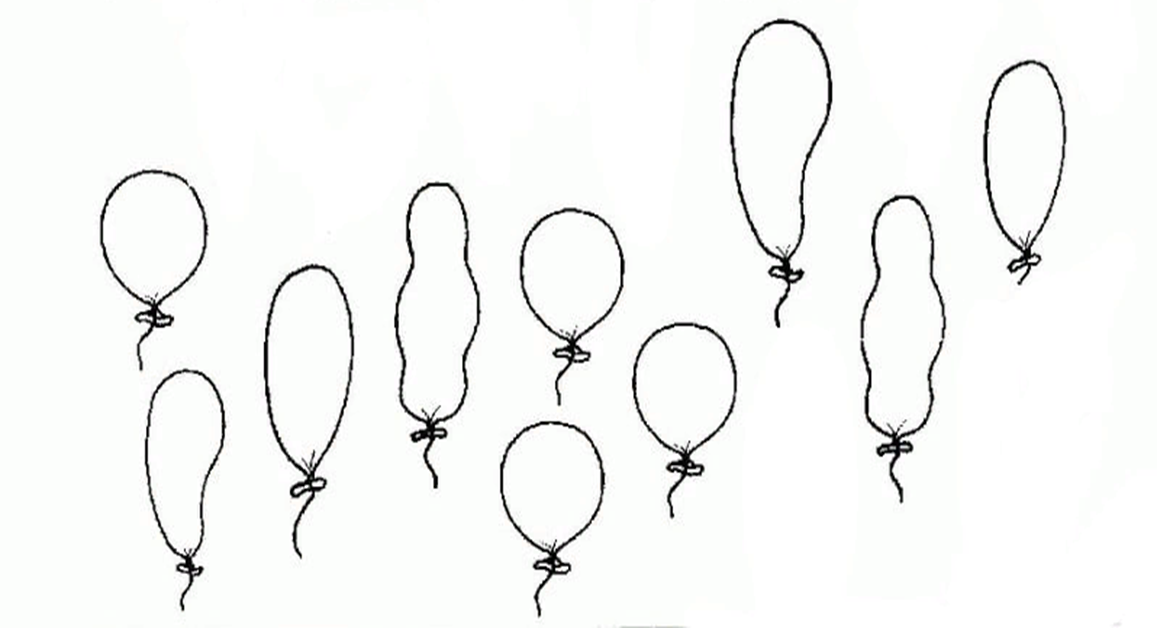 Урок 25Задачи: сформировать умение различать знаки равенства и неравенства; сформировать представление о треугольнике как геометрической фигуре; развивать творческие способности, мелкую моторику.Нарисуй столько точек, сколько предметов в квадрате. 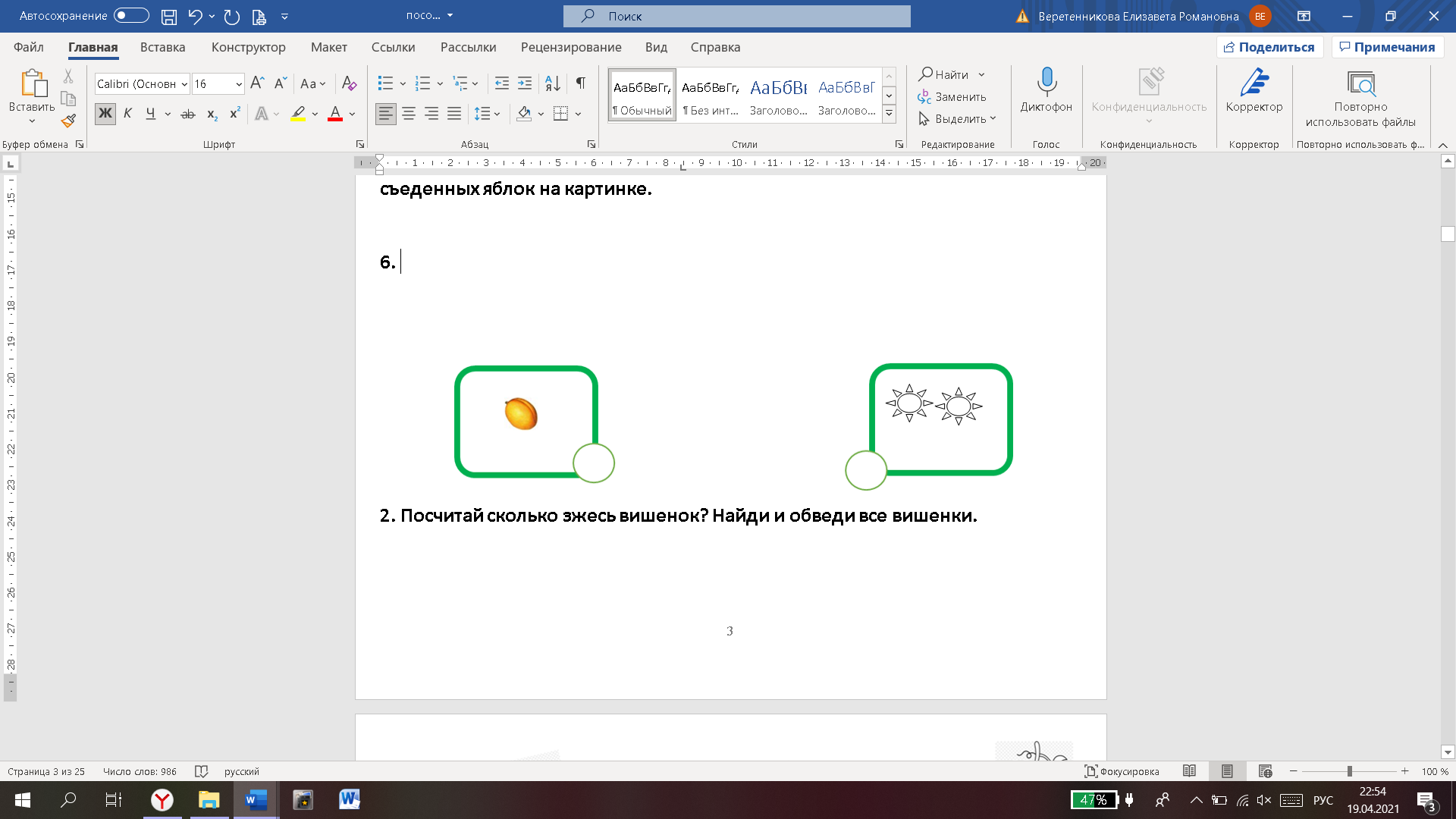 Посчитай сколько здесь вишенок? Найди и обведи все вишенки.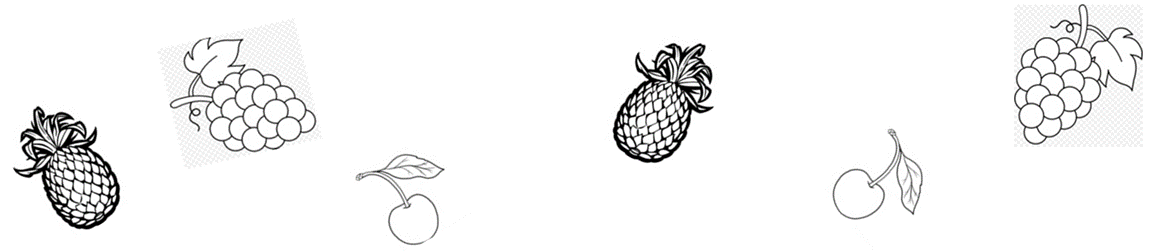 Найди одинаковые фигуры и соедини их линиями. Поставь знак = или ≠ в прямоугольник.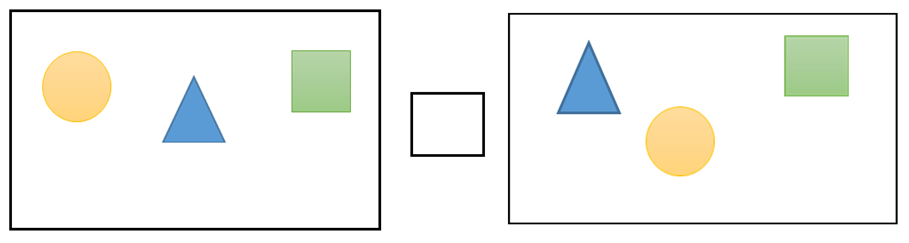 Дорисуй квадраты. Раскрась их.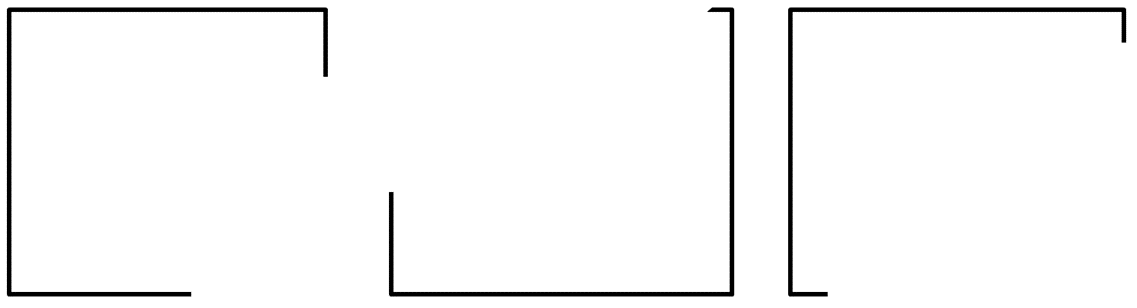 На первой полке стоит 2 книги, на второй полке – столько же. Каким знаком это можно записать? Обведи правильный знак.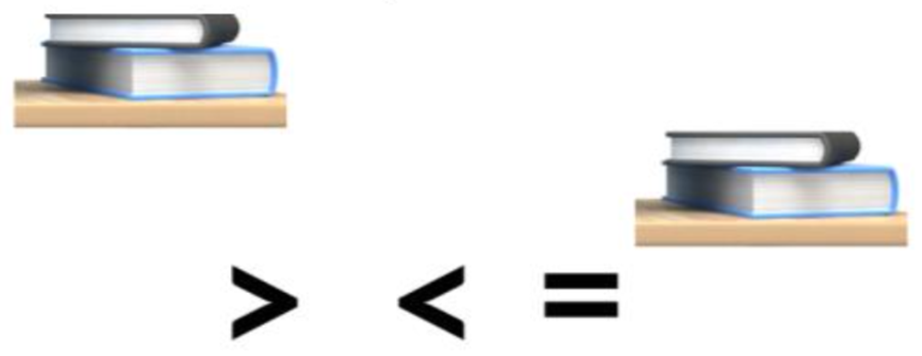 Раскрась картинку.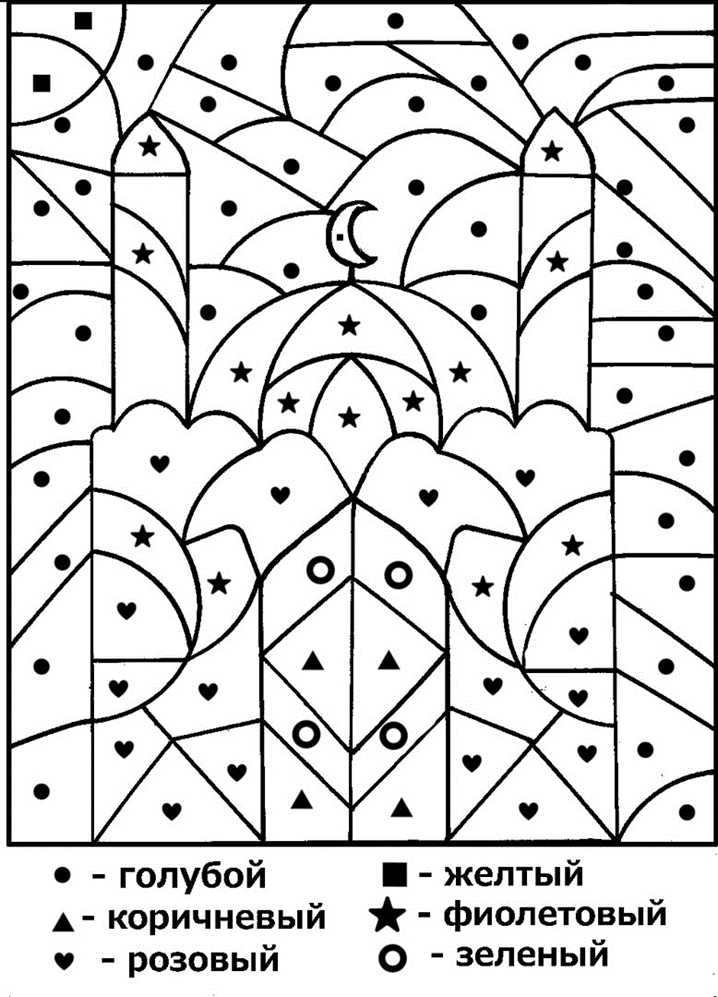 Урок 26Задачи: развивать умение считать в пределах 5; находить нужную цифру среди остальных; сравнивать группы предметов; учить решать простейшие задачи.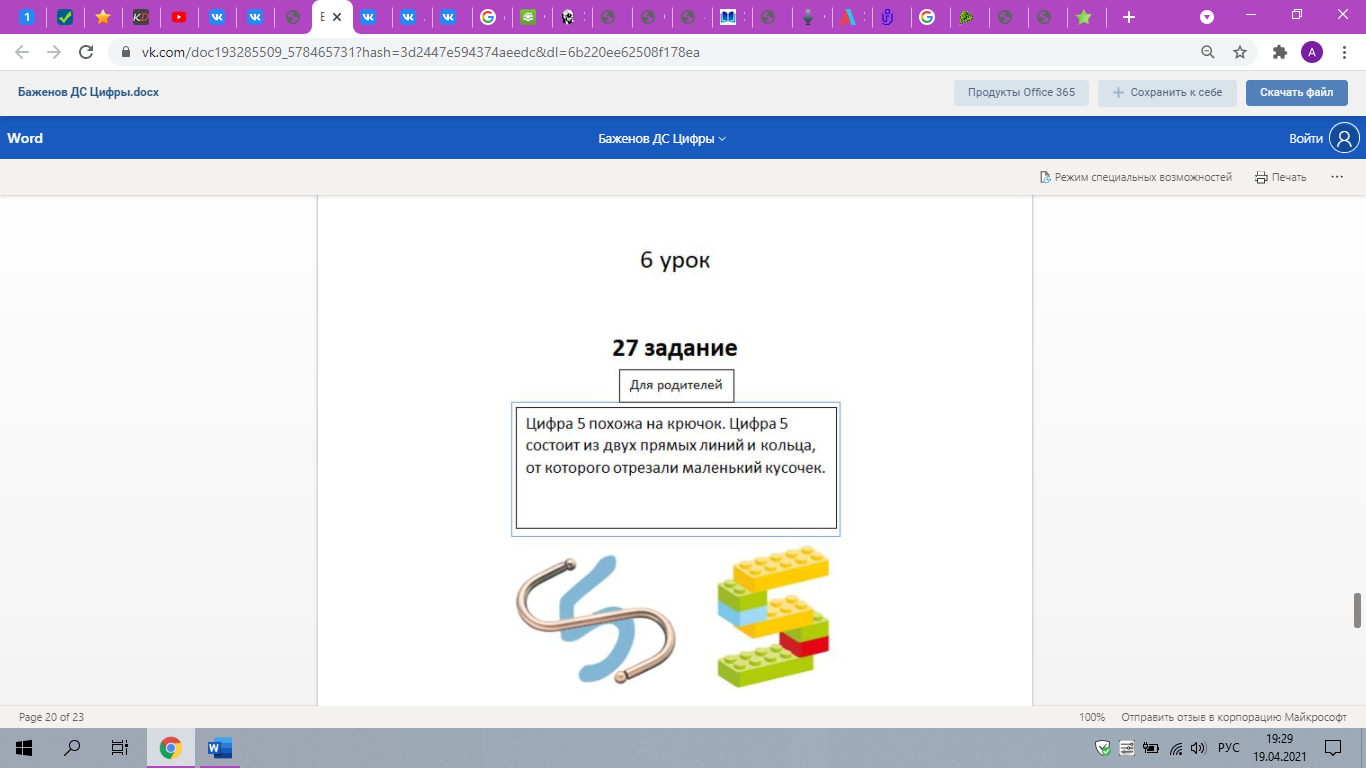 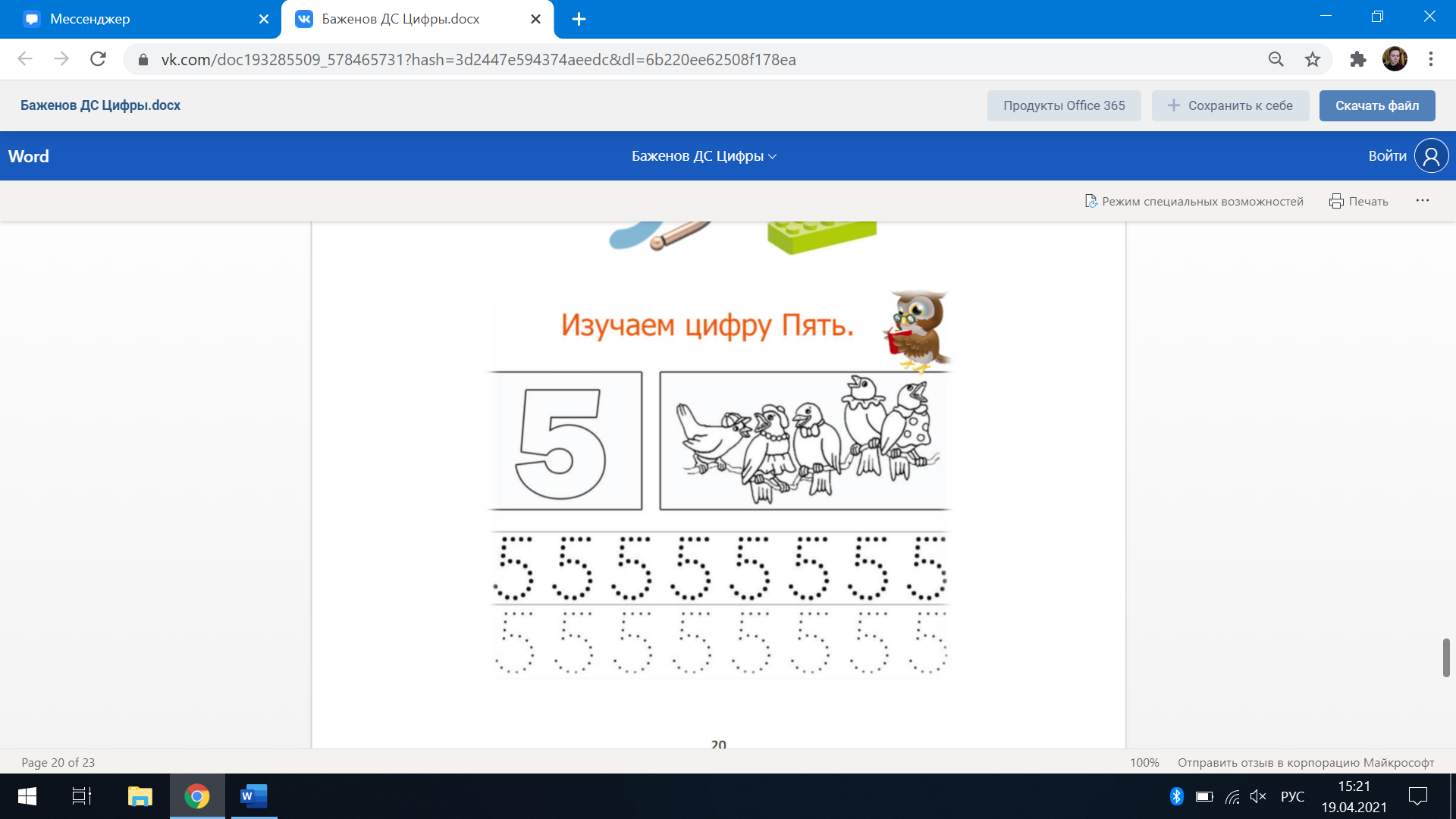 Обведи кружочком все цифры пять.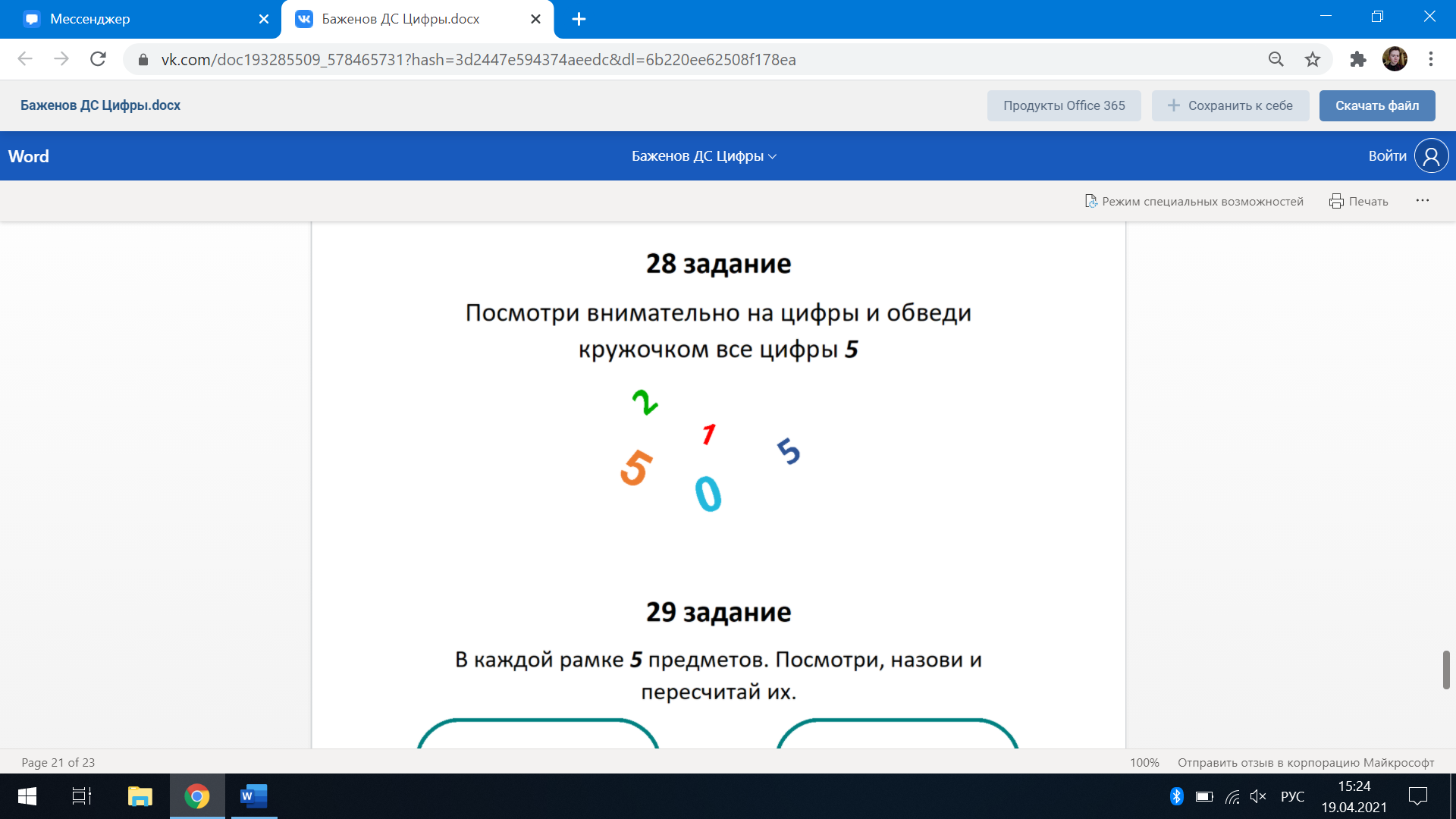 Посчитай сколько лепестков и дорисуй узор по примеру.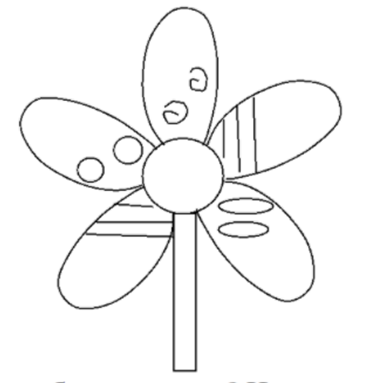 Раскрась группу морковок, в которой их меньше.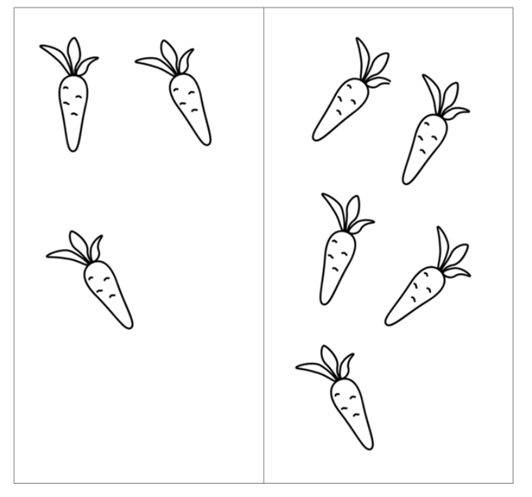 Настя поставила в первую вазу 4 цветка, а во вторую – 1 цветок. Сколько всего цветков в двух вазах? Ответ запиши в квадрат.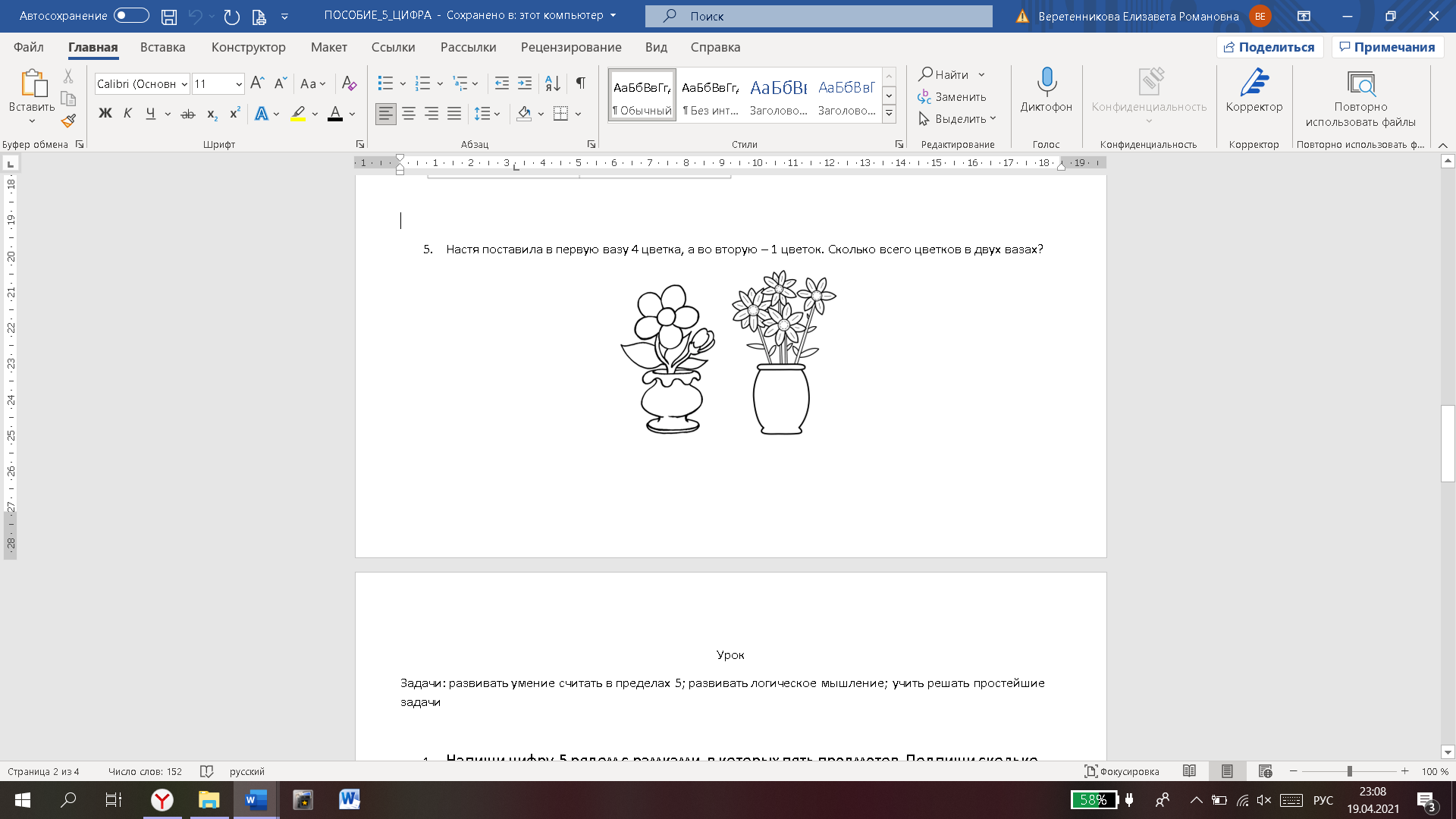 Урок 27Задачи: развивать умение считать в пределах 5; развивать логическое мышление; учить решать простейшие задачи.Напиши цифру 5 рядом с рамками, в которых пять предметов. Подпиши сколько предметов в остальных рамочках.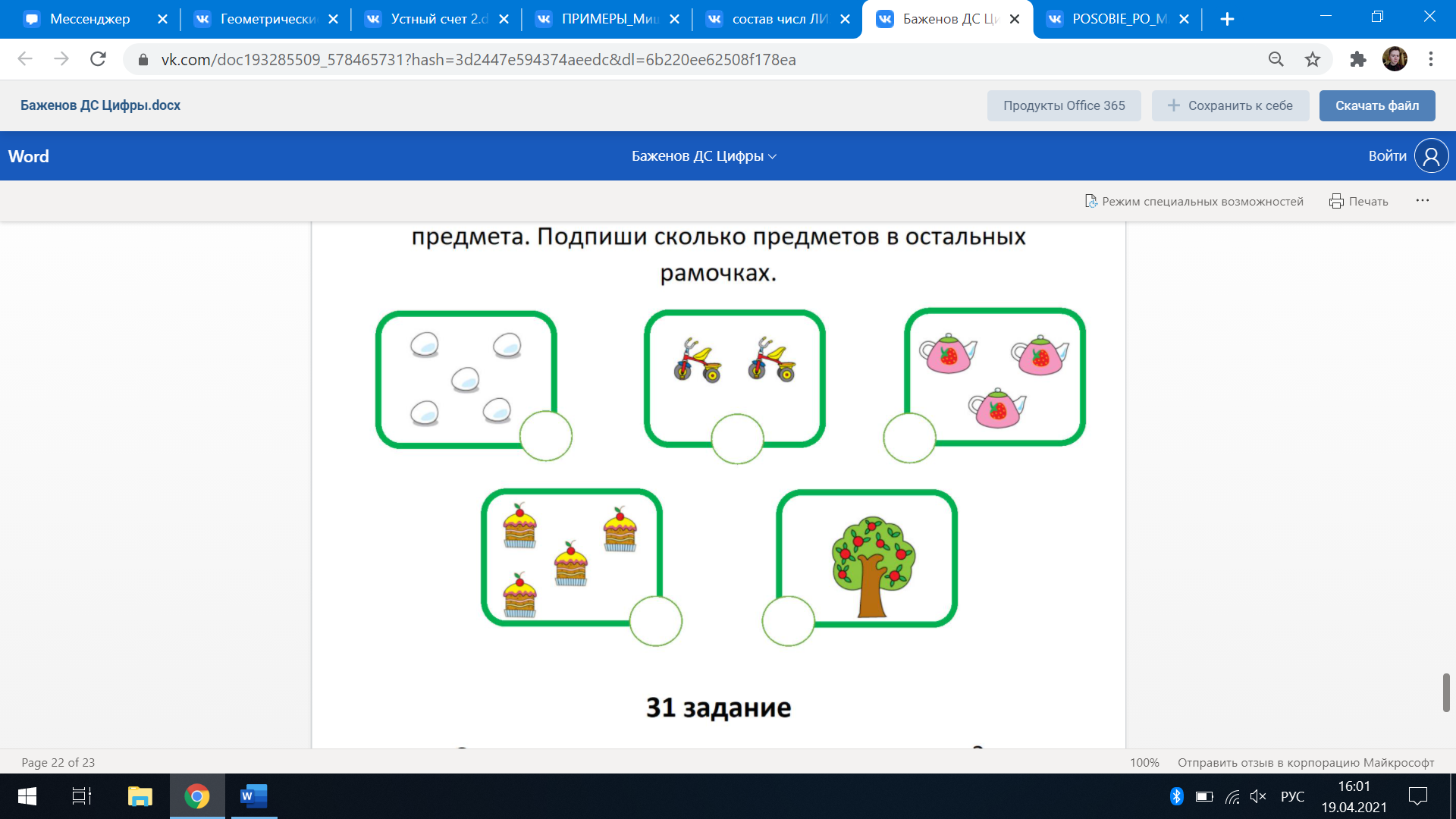 Вставь в кружок пропущенную цифру.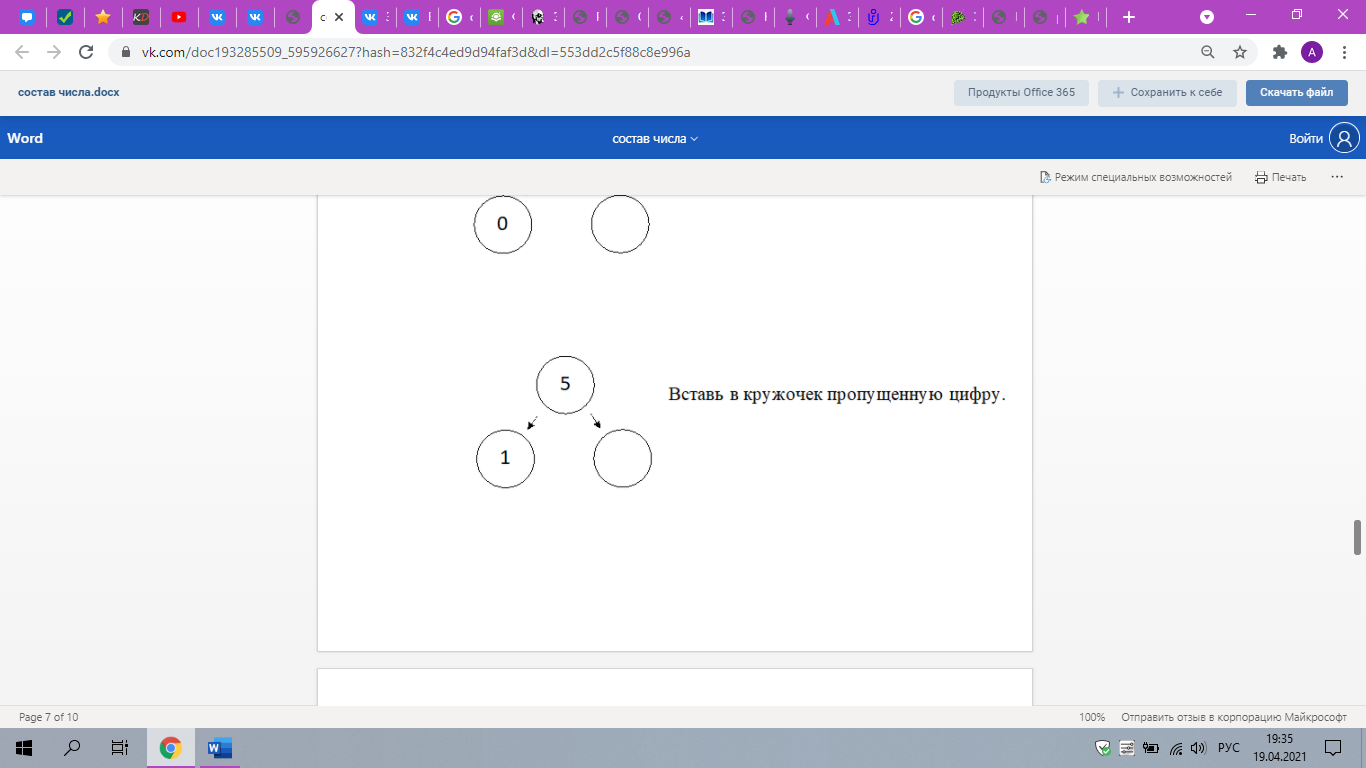 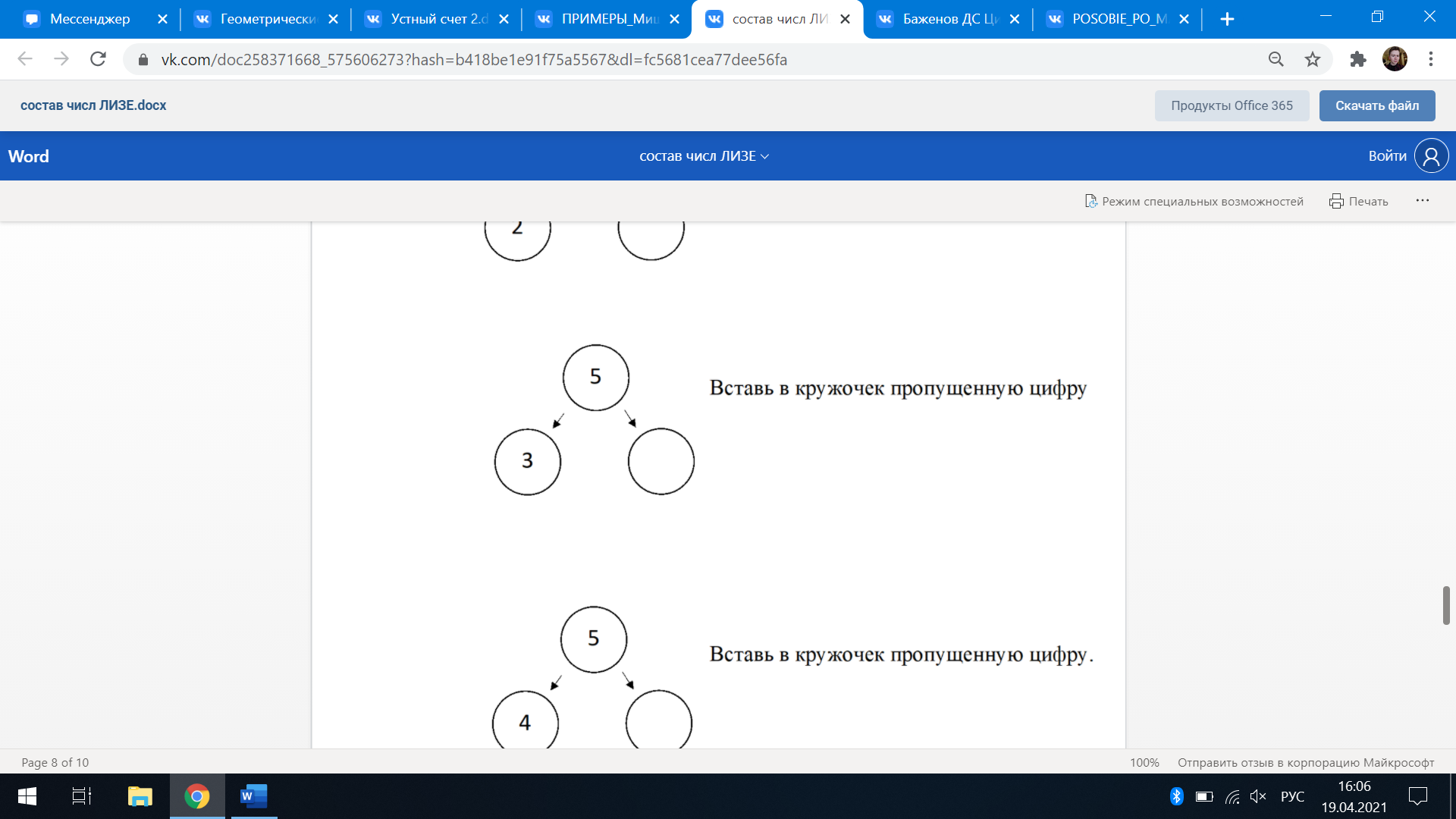 Поставь на верхнюю полку 3 круглые тарелки, а на нижнюю 2 квадратные тарелки.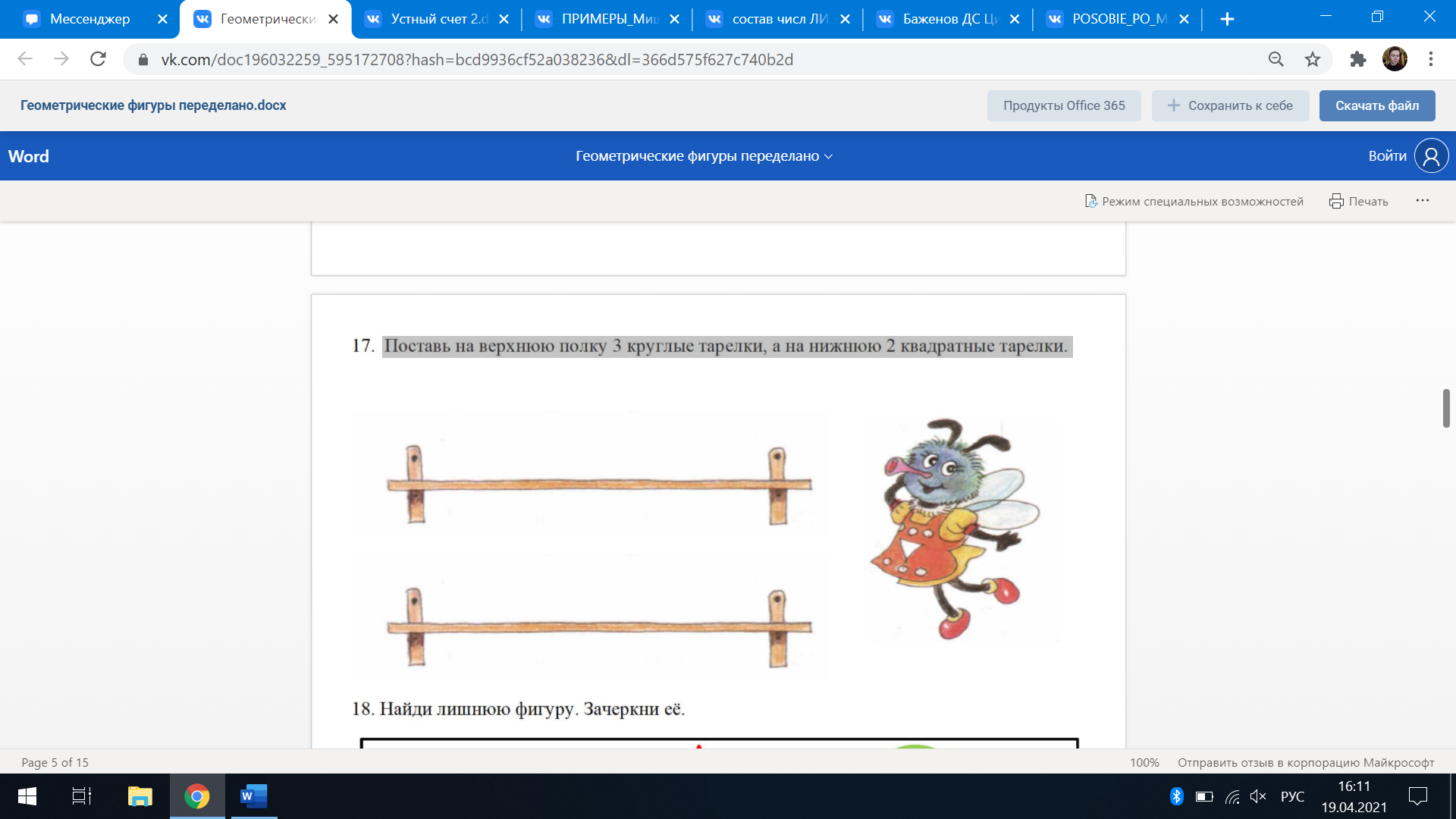 Дорисуй в каждой тарелке на одно яблоко больше, чем в предыдущей.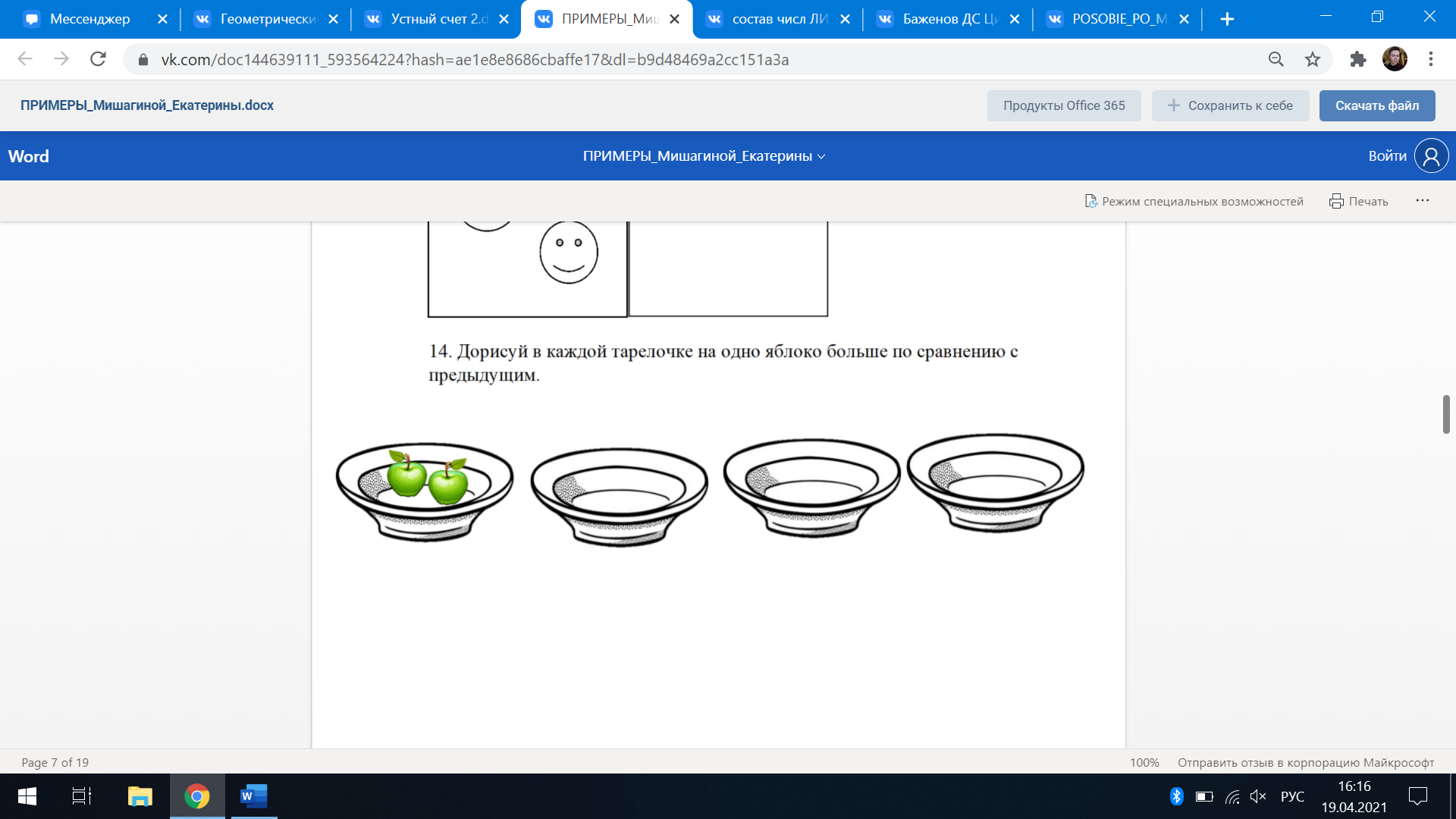 Посчитай карандаши у каждого мальчиков. Раскрась мальчика, у которого больше карандашей.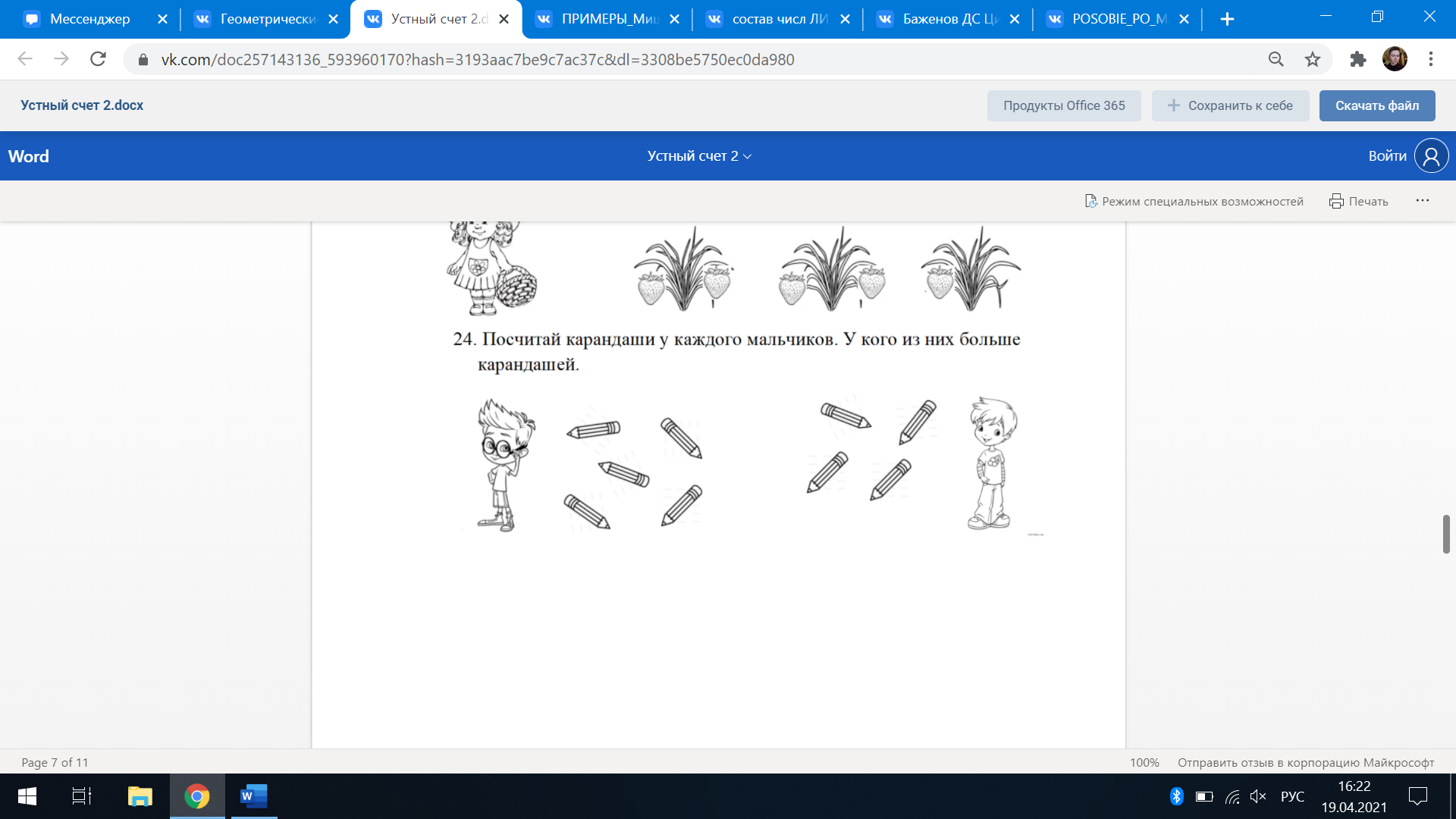 В корзине лежало 5 груш и 1 яблоко. Посчитай сколько всего фруктов. Обведи правильный пример. 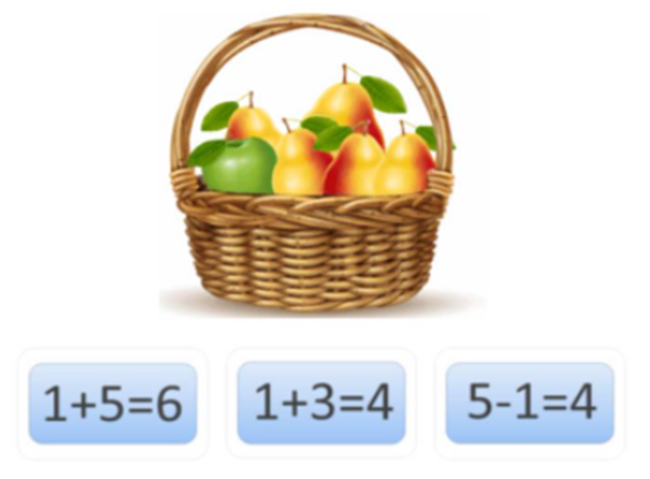 ПовторениеУрок  28Рассмотри картинку. Раскрась штаничшки поросёнка с тяжелым предметом красным, а с лёгким тяжёлым.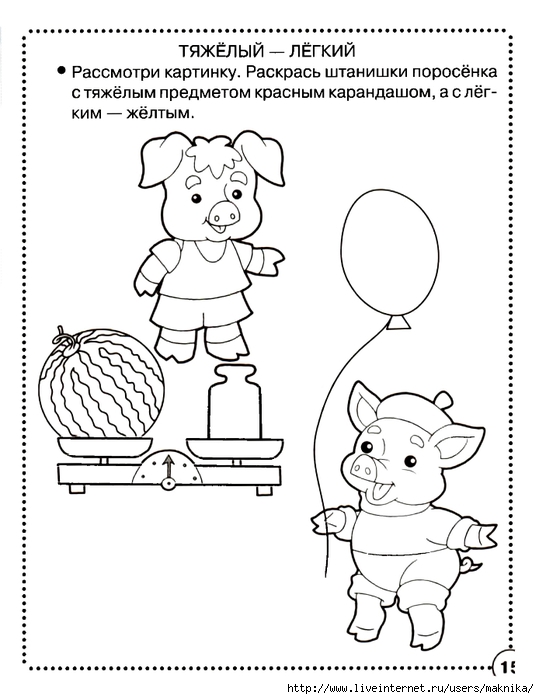 Нарисуй справа на одну фигру меньше, чем слева.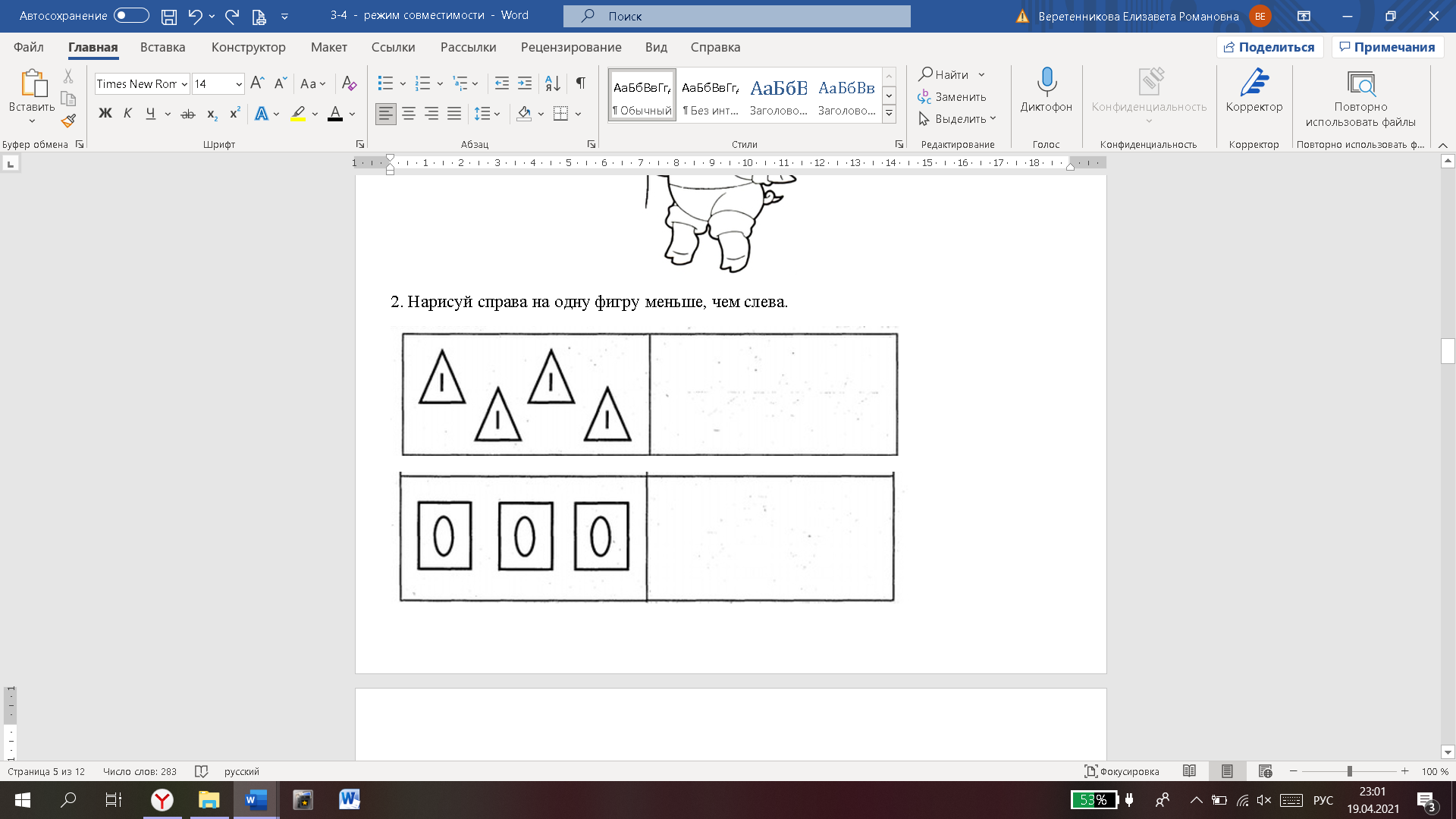 Рассмотри картинки. Зачеркни нужное число предметов и запиши ответы в рамки.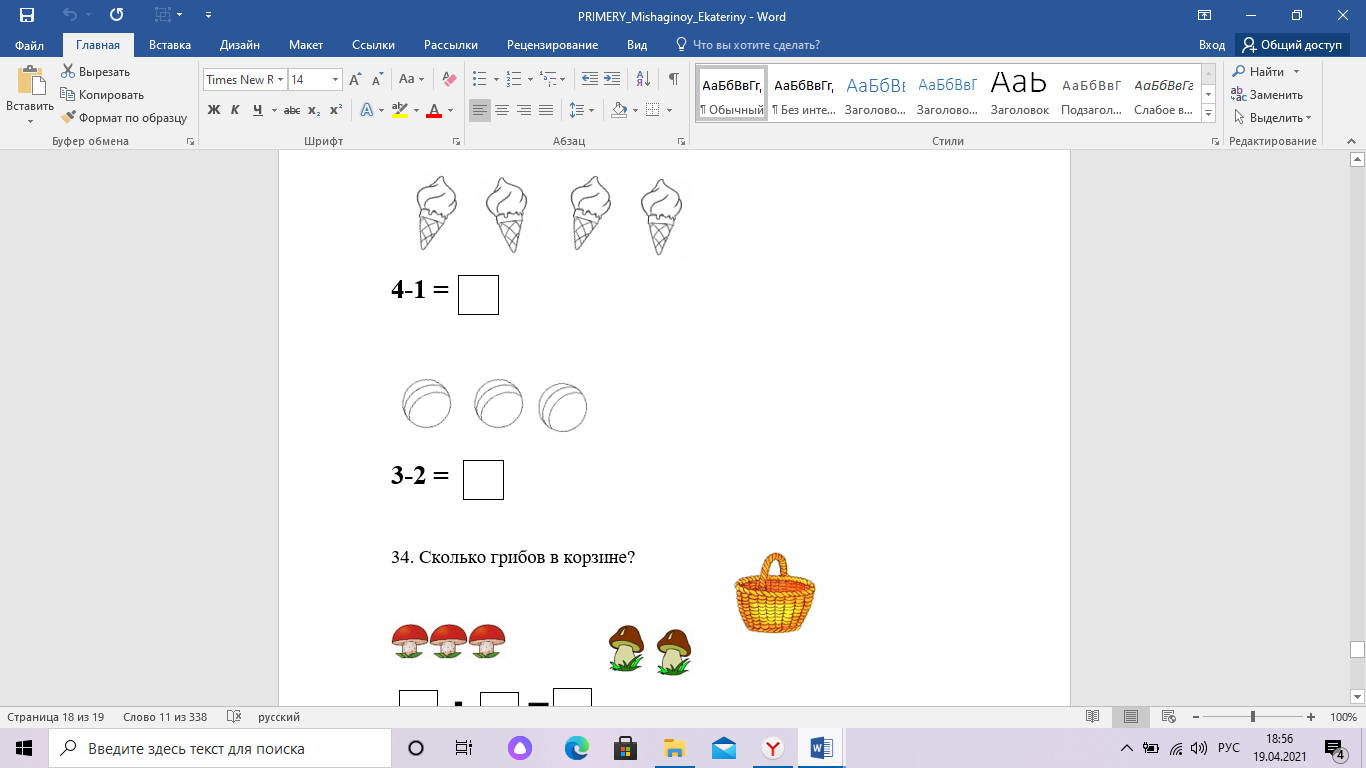 Помоги бабочкам добраться до цветка. Проведи по контуру. 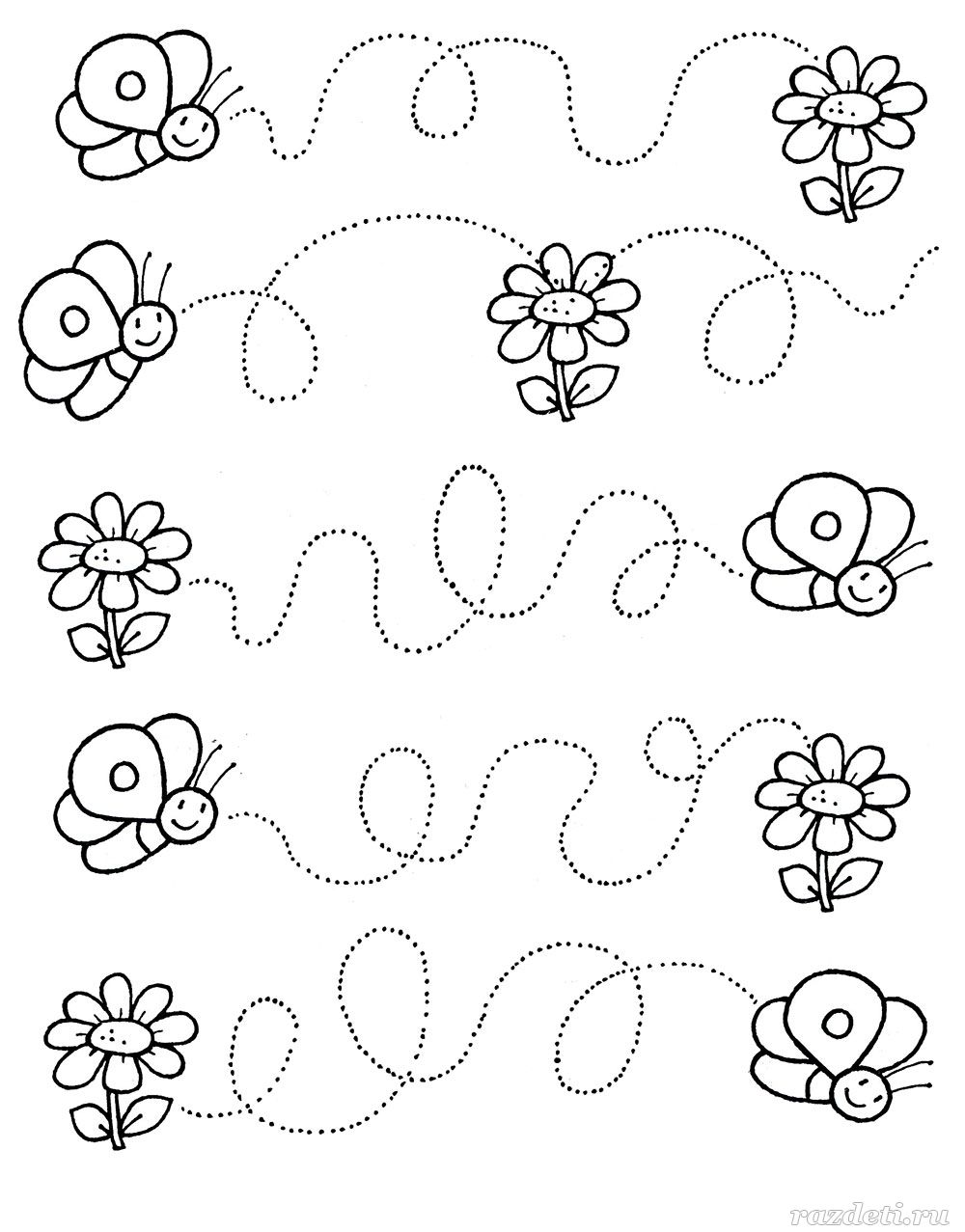 Сравни рисунки. Расскажи, чем они отчаются? Найди 10 отличий и раскрась кролика. 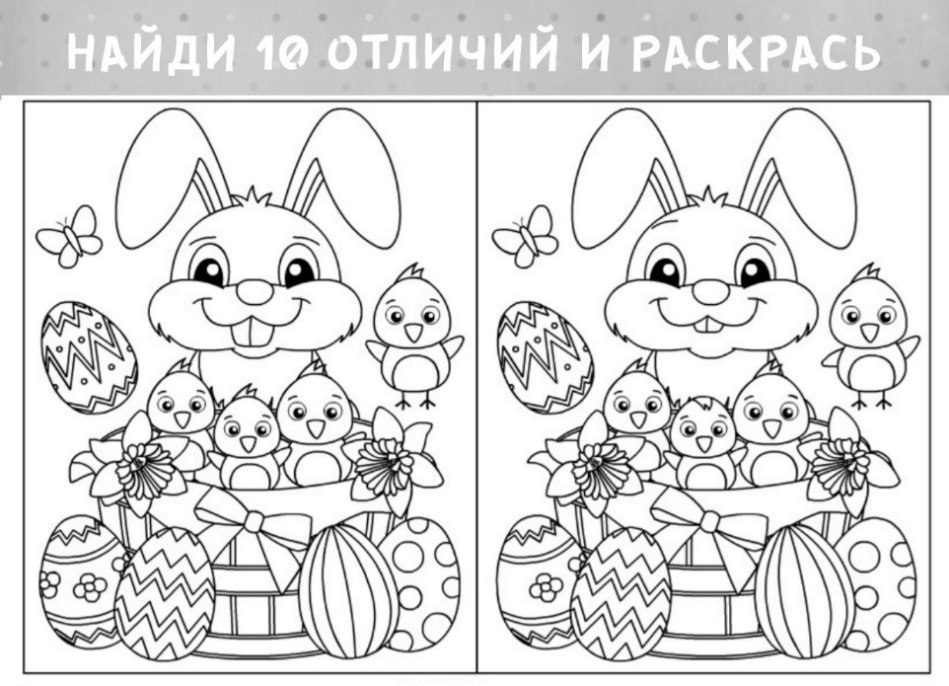 Урок 29В верхнем ряду найди круги и раскрась их, в следующем треугольники, а в нижнем квадраты. 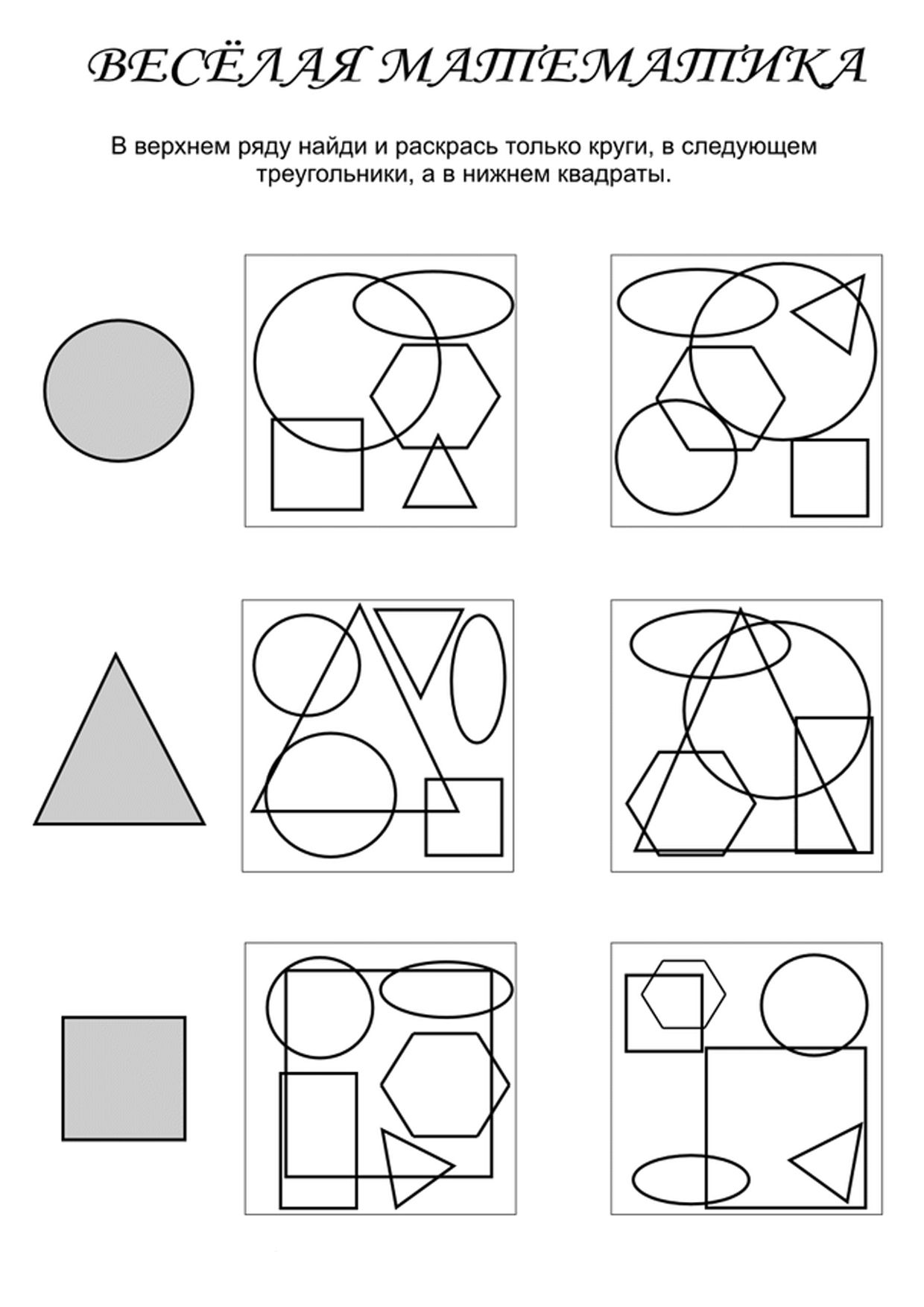  Какое число спряталось за облачком? Запиши цифру в квадратике.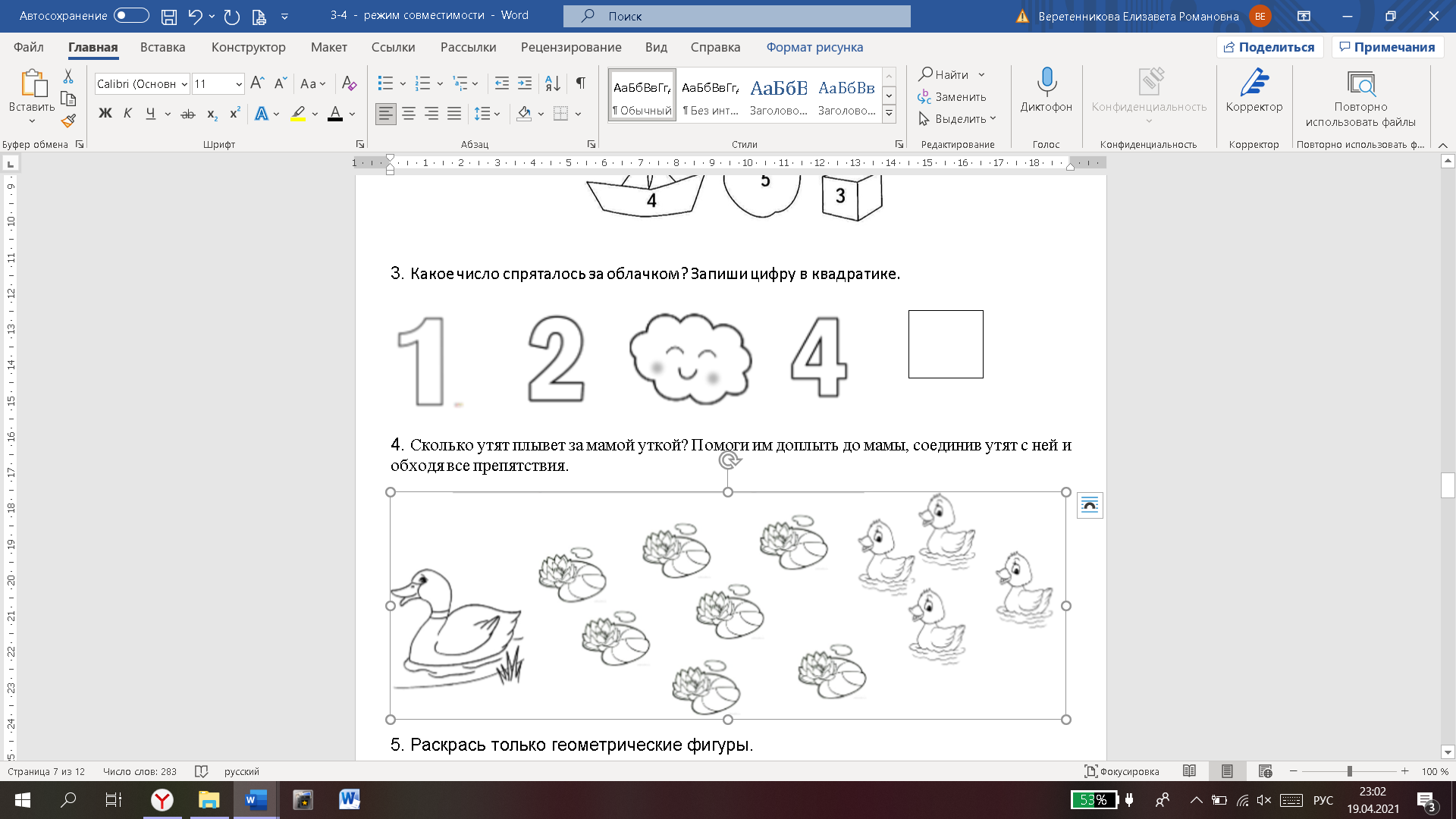 Сколько утят плывет за мамой уткой? Помоги им доплыть до мамы, соединив утят с ней и обходя все препятствия.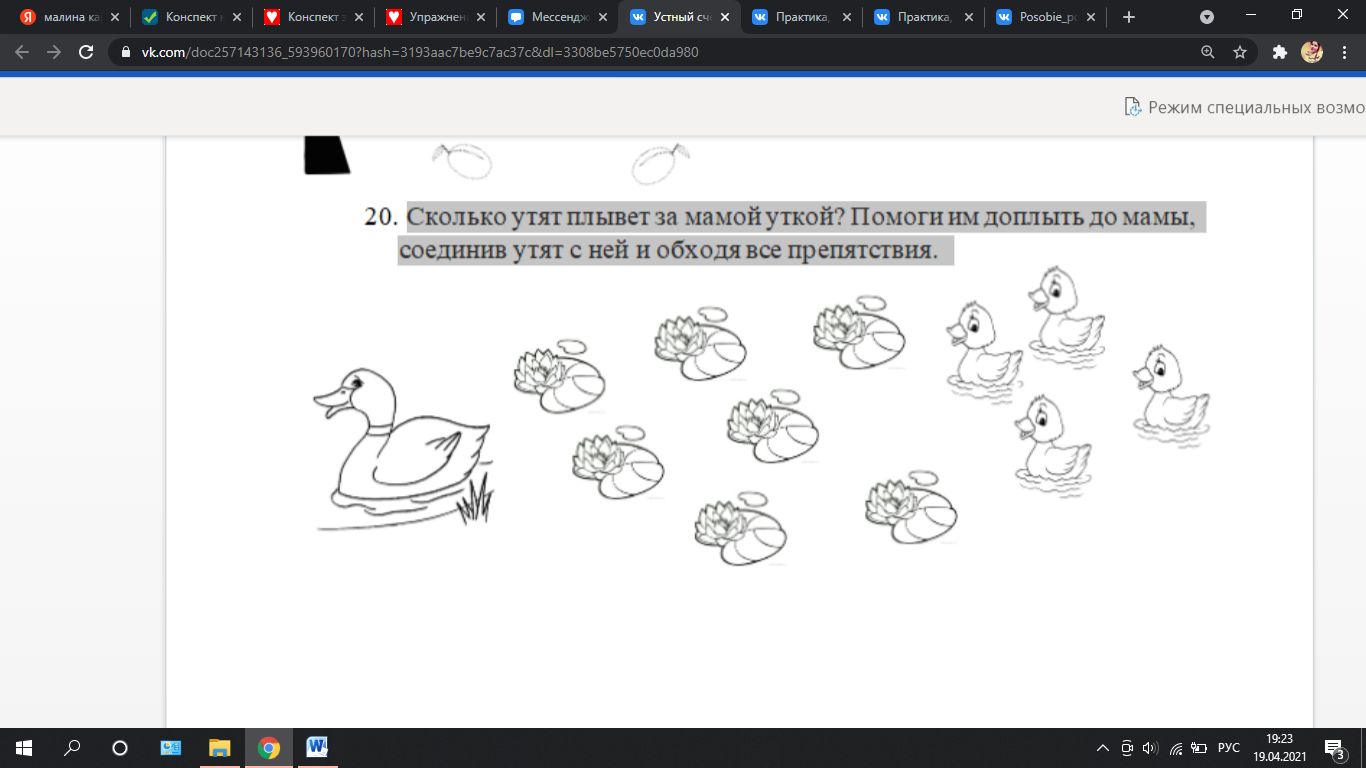  Раскрась только геометрические фигуры.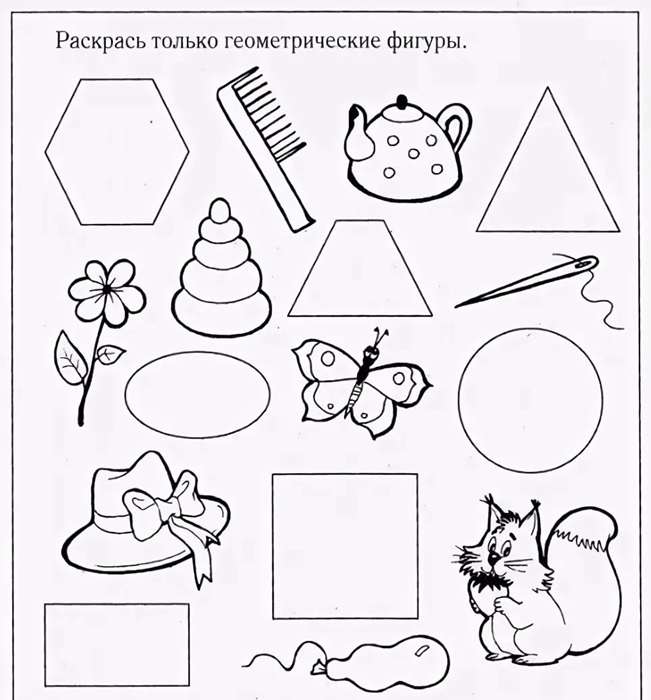 Раскрась картинку по номерам.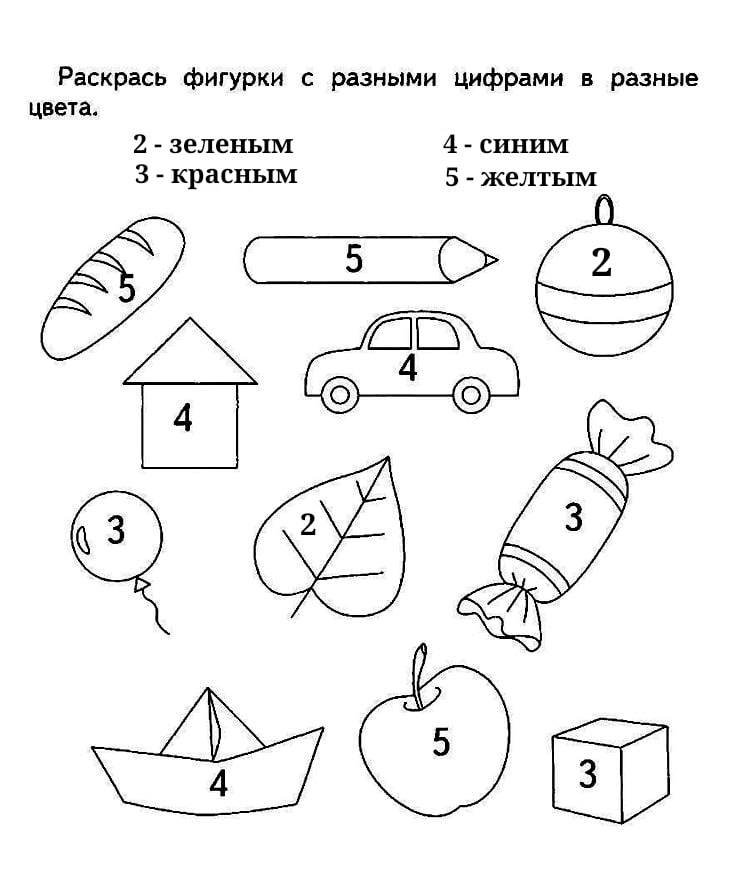 Урок 30Сосчитай и запиши количество предметов в таблицу.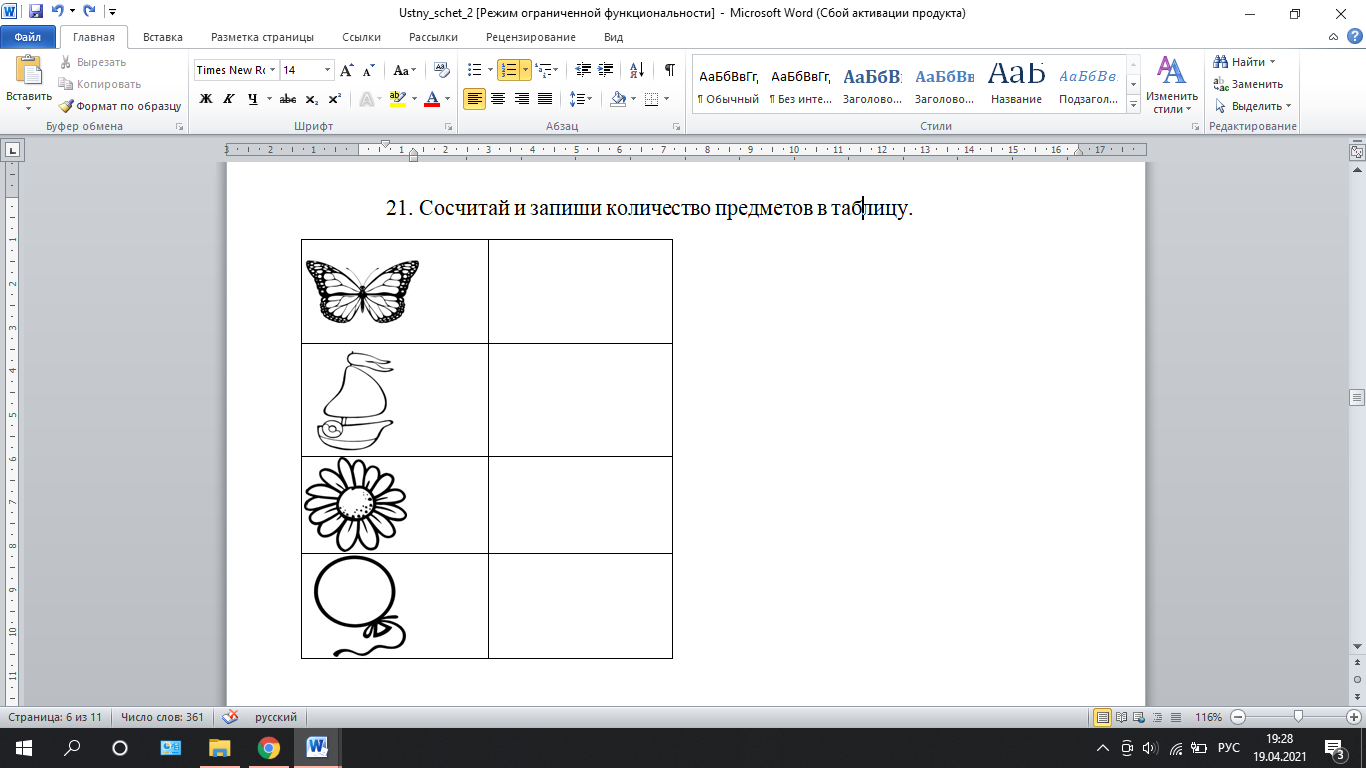 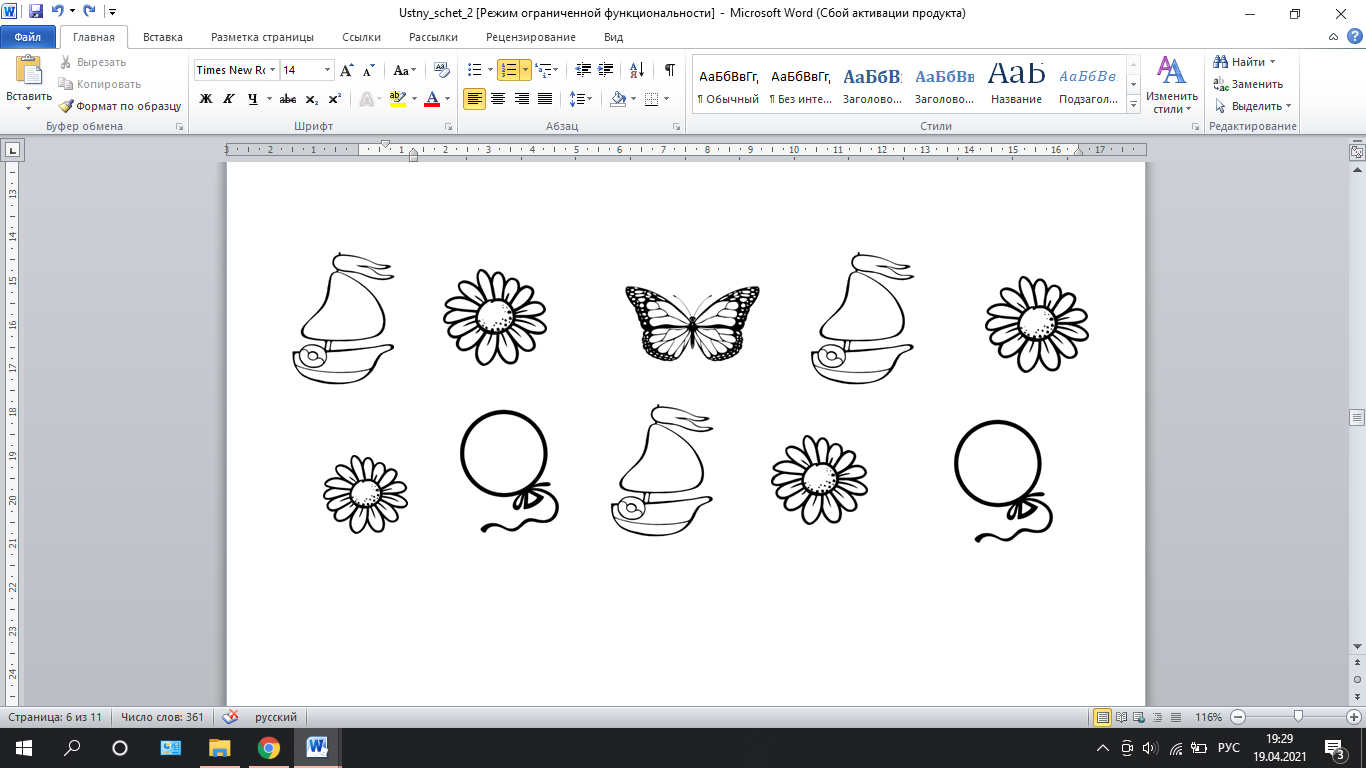 Мальчик очень любит конфеты. Помоги ему выбрать корзину, где больше конфет. Обведи нужную корзинку.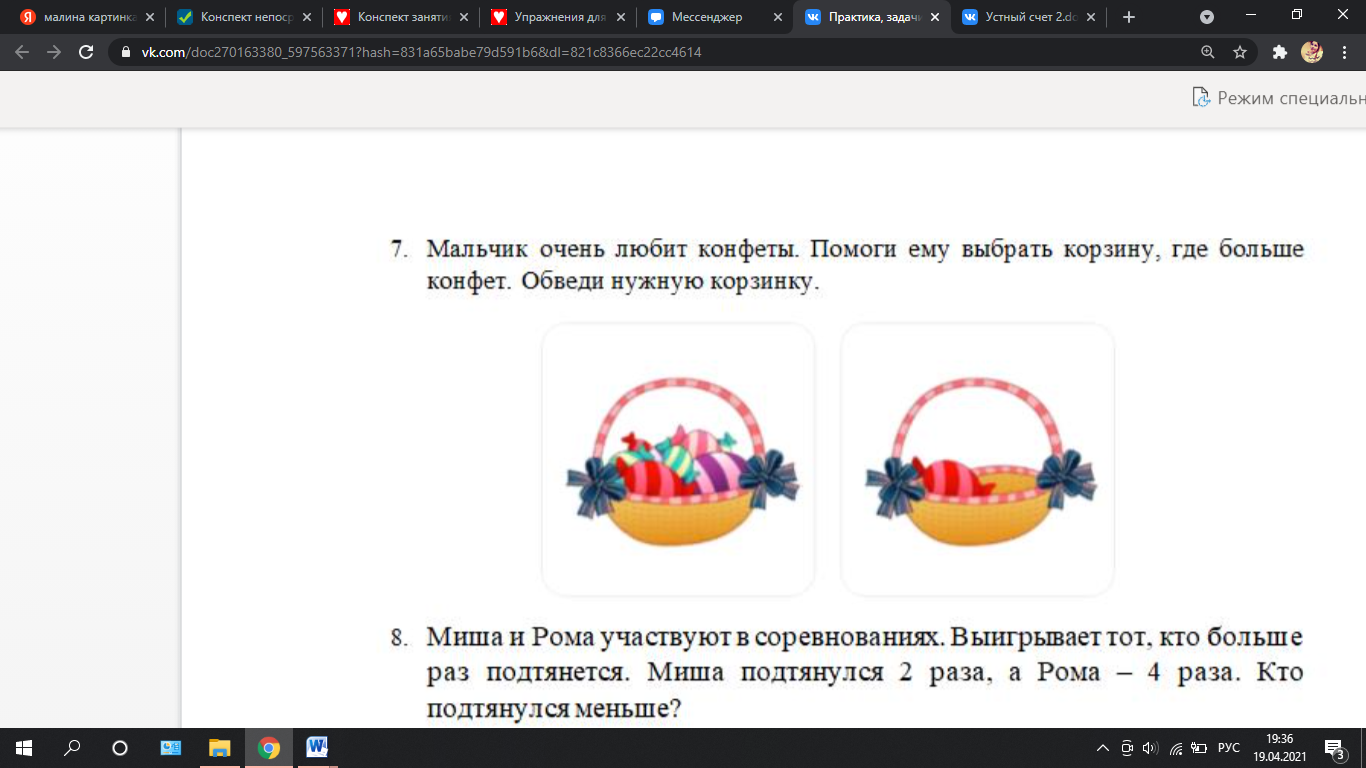 В каком домике живет лягушка: в круглом, квадратном или треугольном?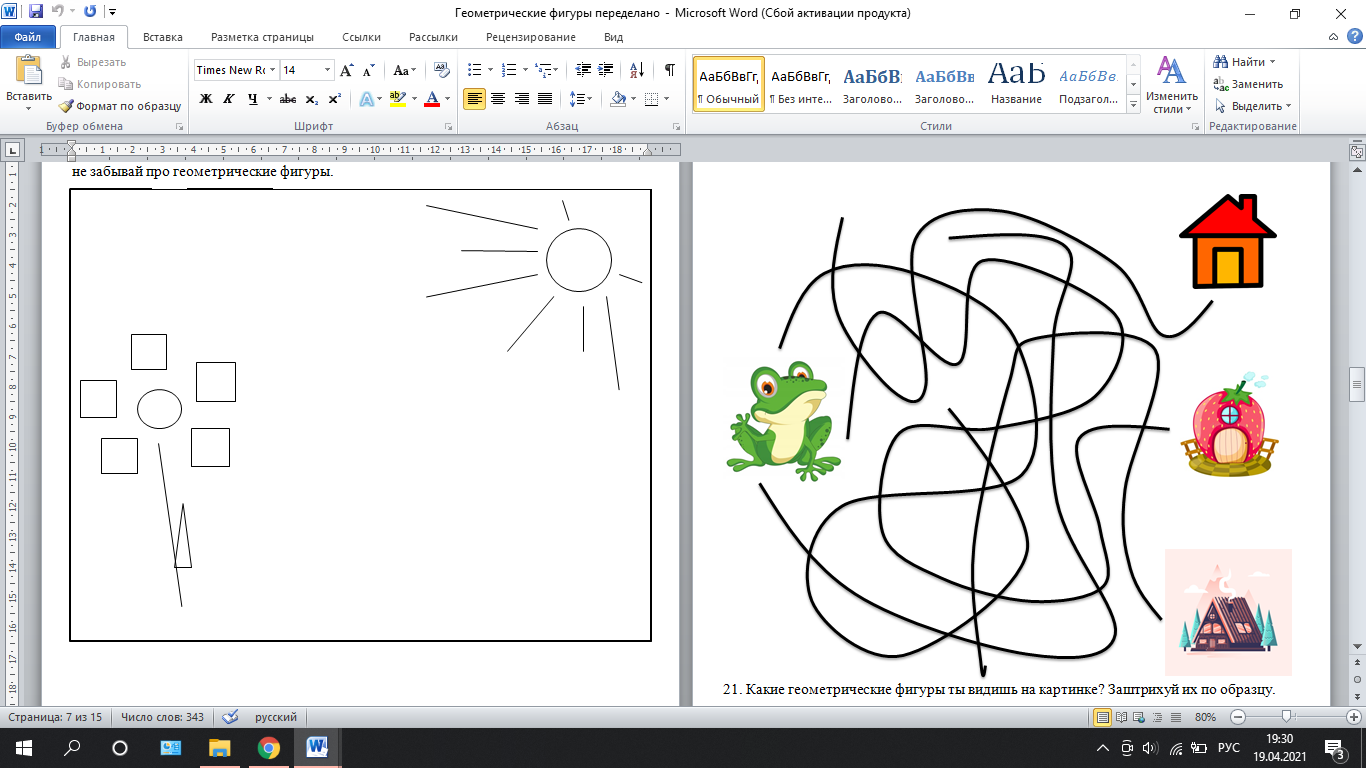 Раскрась картинку по номерам.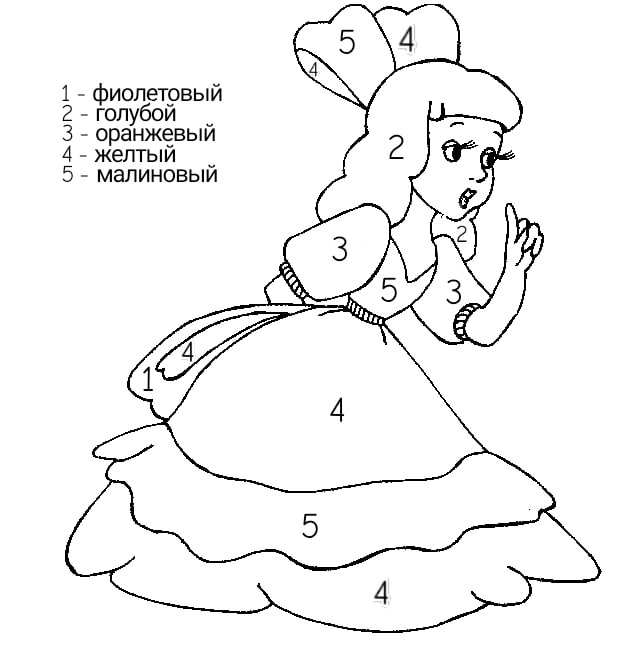 Урок 31Помоги девочке найти все потерянные бантики. Обведи их. Сколько бантиков девочка потеряла? 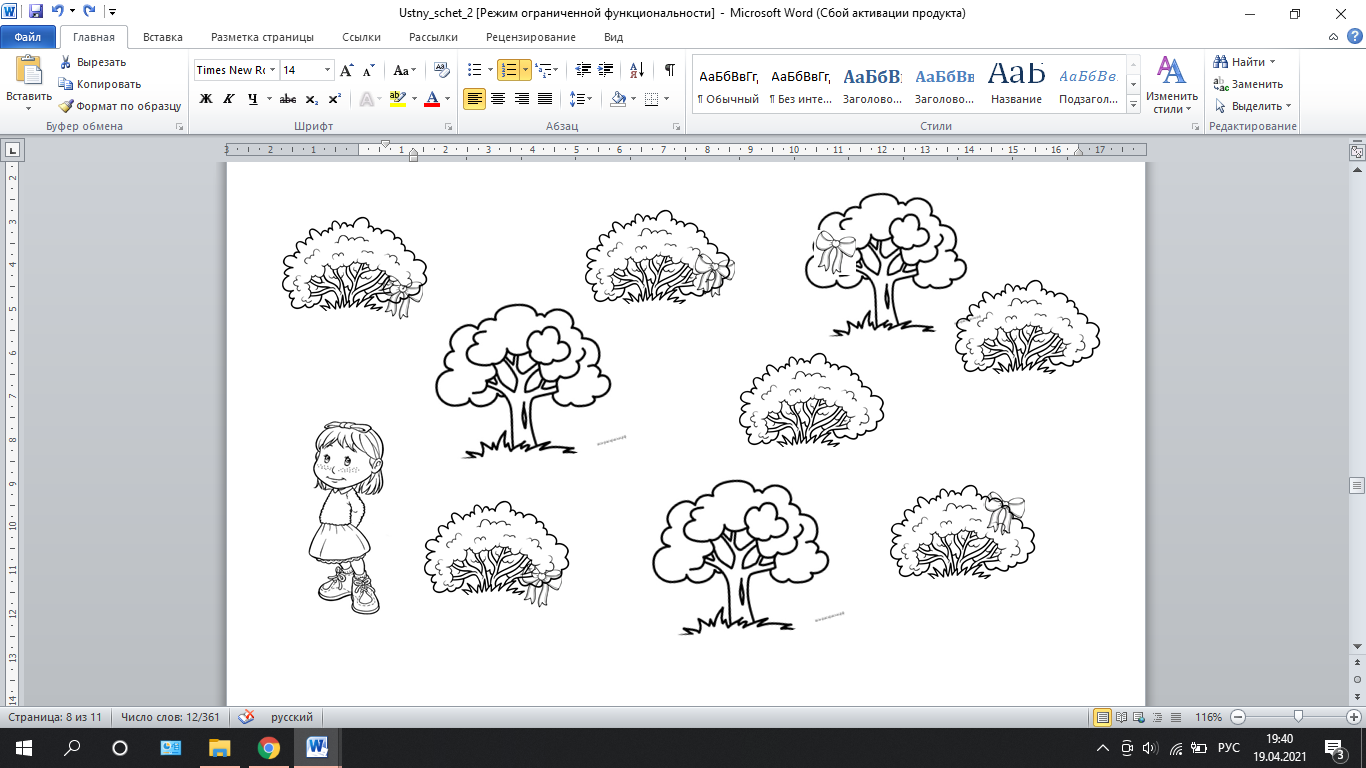 Выбери только те фигуры, из которых состоит эта рыбка. Обведи эти фигуры в кружок. 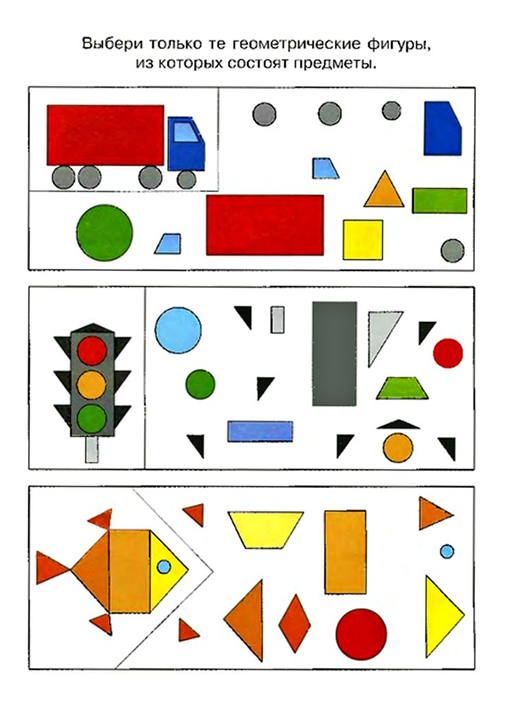 Раскрась группу, где бабочек больше.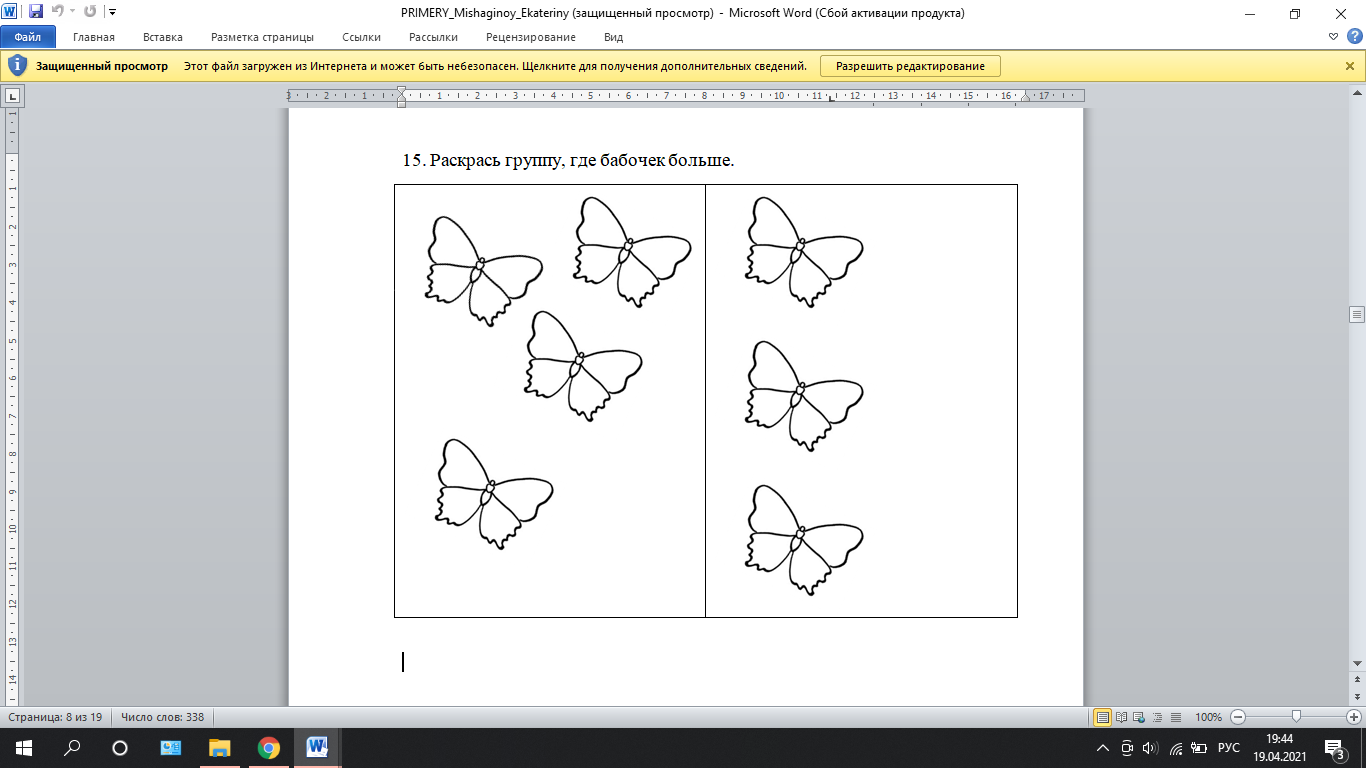 Выполни сложение.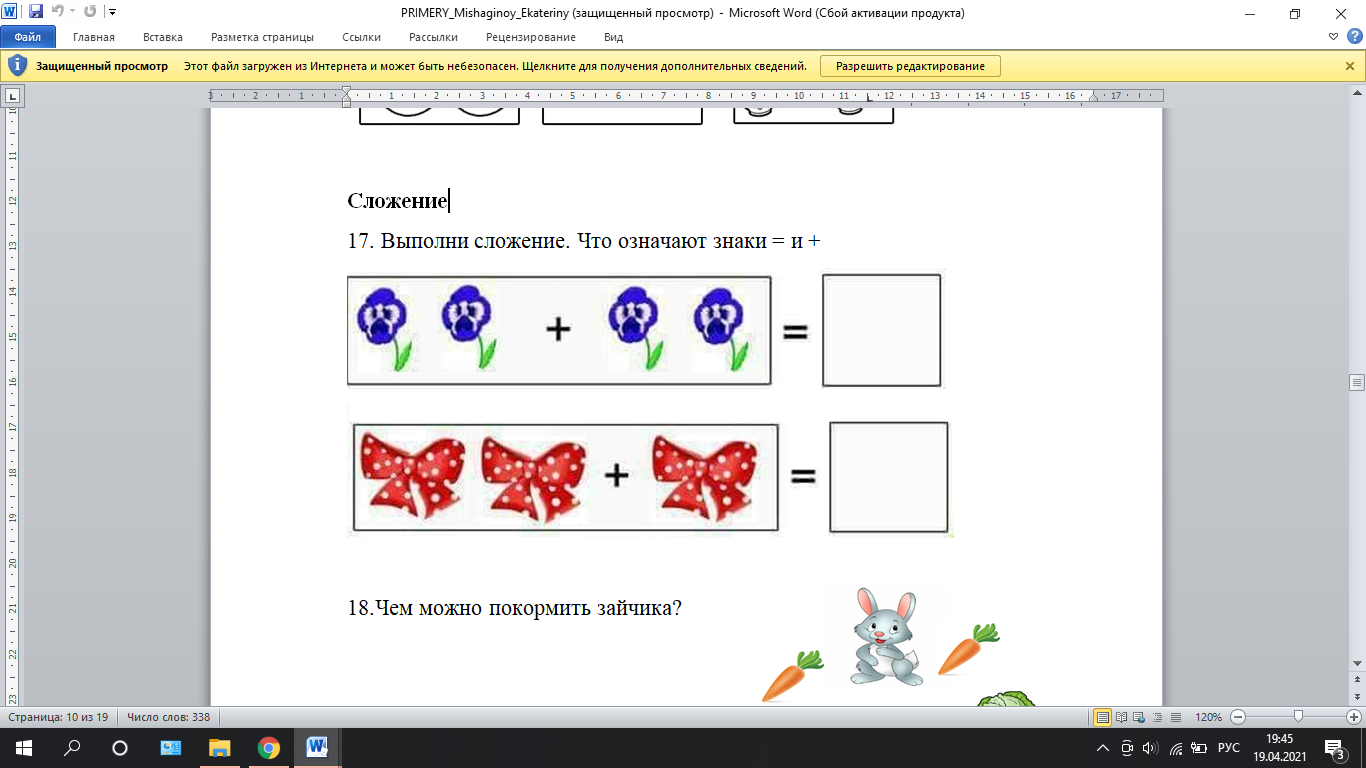 Раскрась картинку по номерам.. 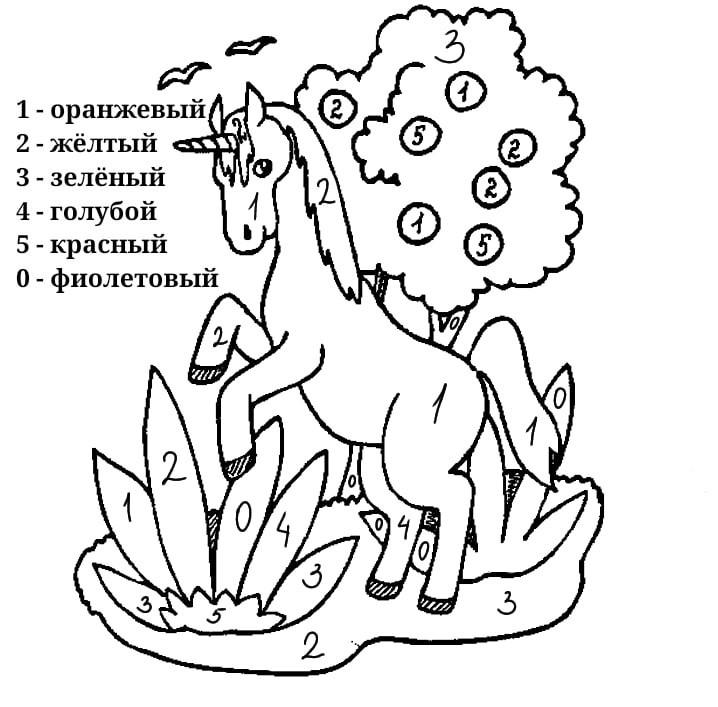 Урок 32Раскрась круглые бусинки красным цветом, квадратные – синим, треугольные – жёлтым, овальные – зелёным. 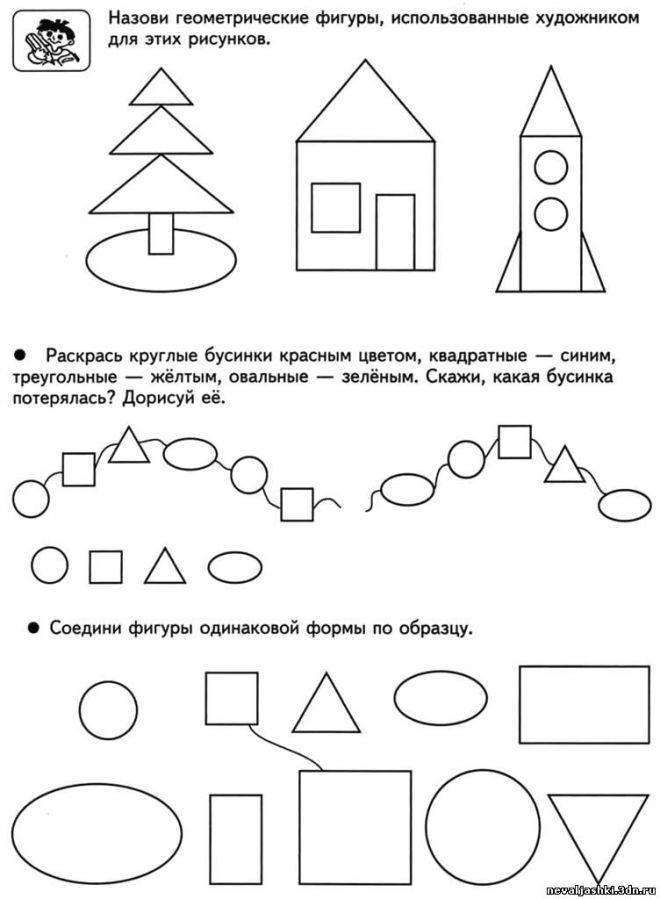 Что было сначала, а что потом. Покажи цифрами.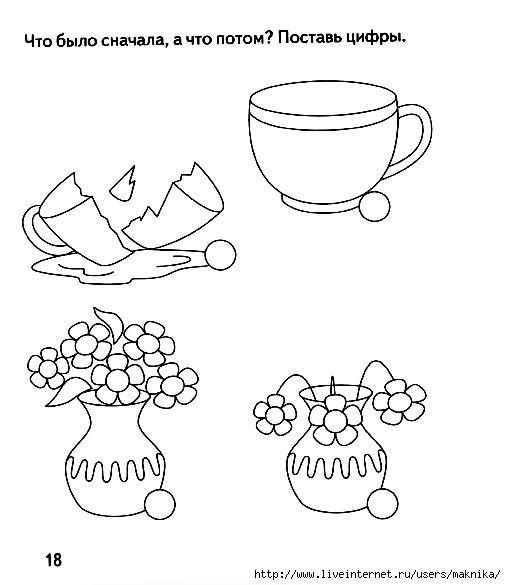 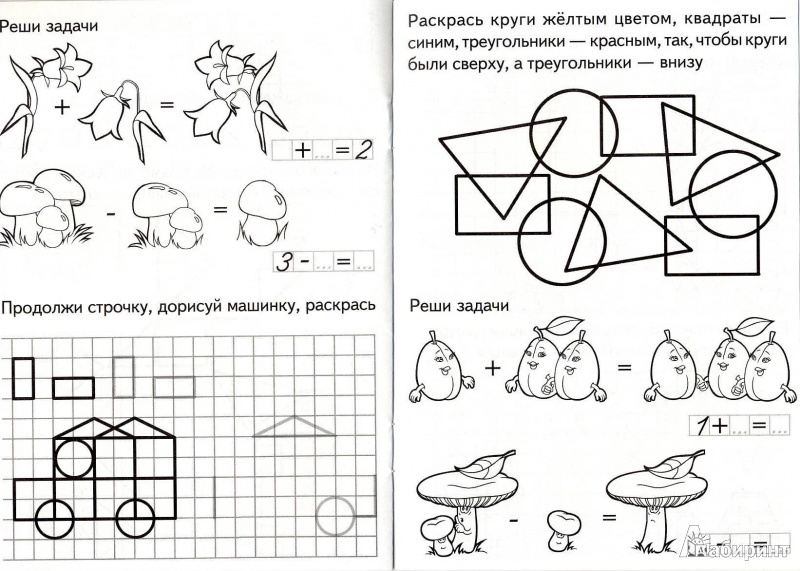 Сосчитай, сколько в вазе яблок, груш, бананов? Напиши цифру. 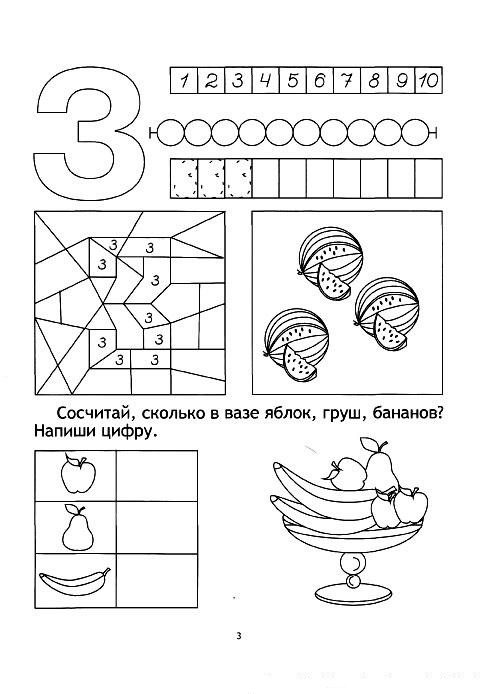 Выполни задание. 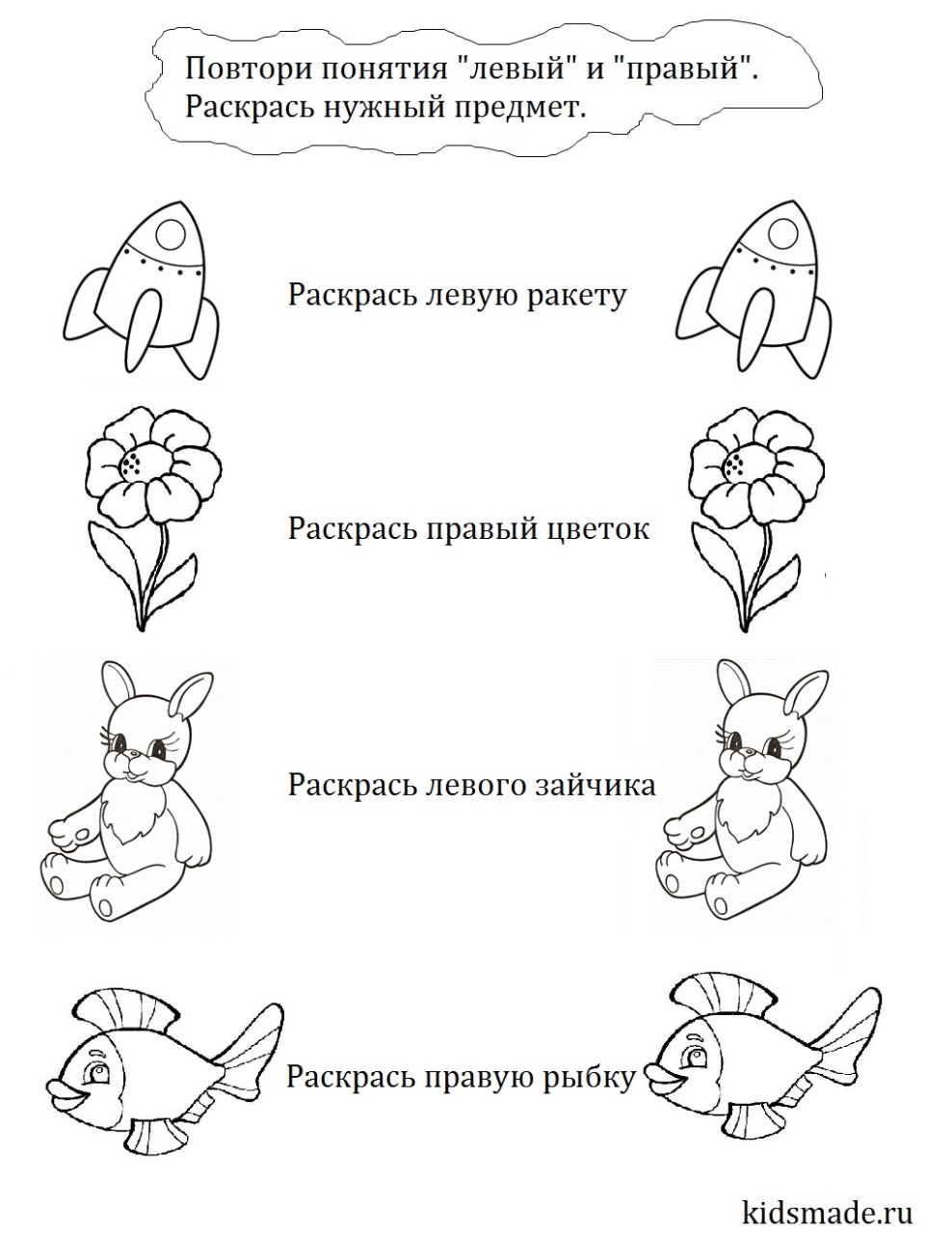 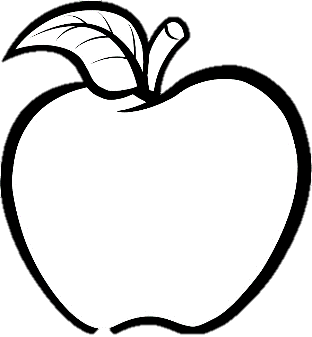 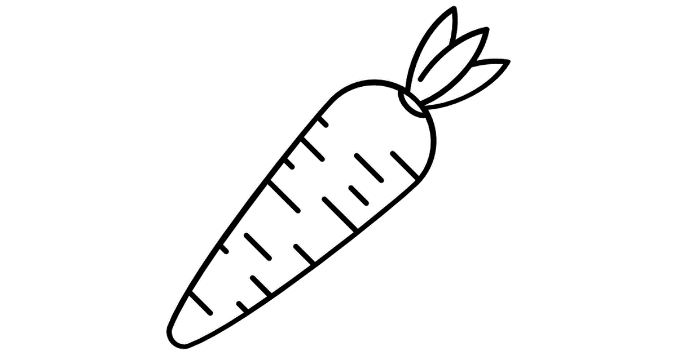 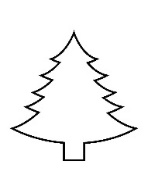 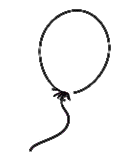 